Základní škola a Mateřská škola, Pec pod Sněžkou, okres Trutnov542 21 Pec pod Sněžkou 144IČO: 709 83 976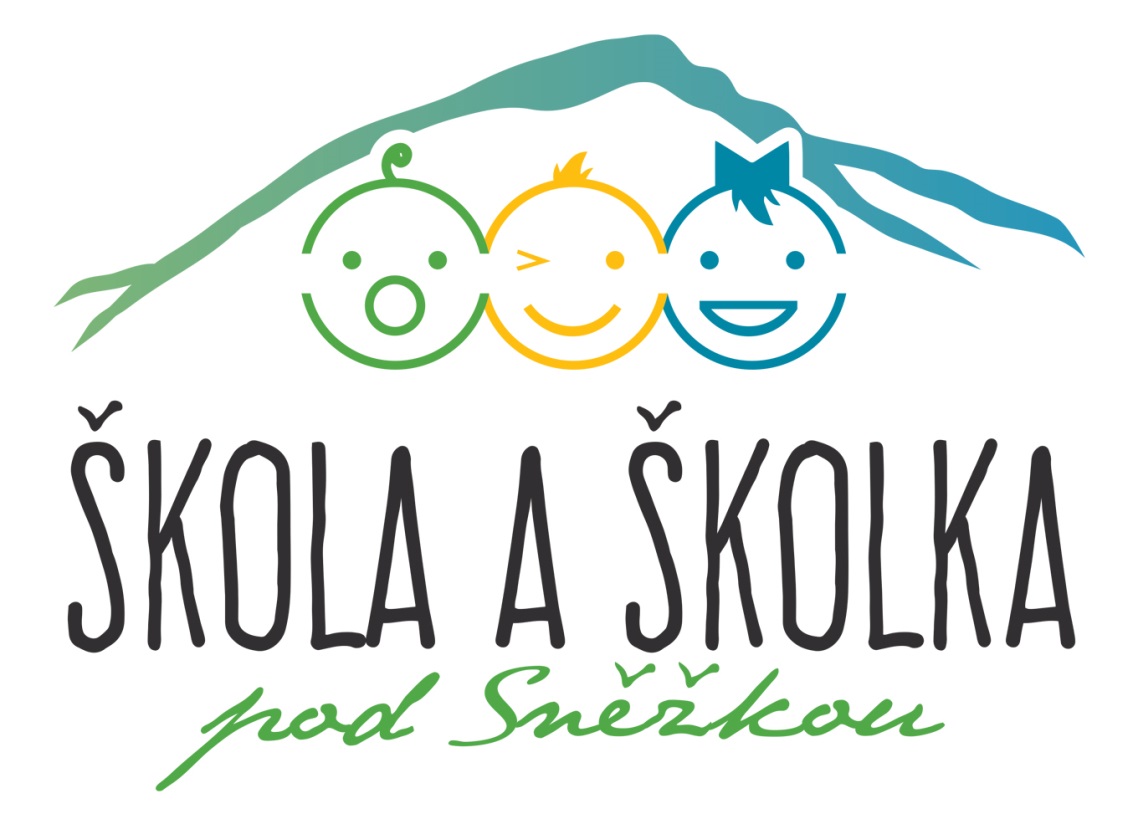 ŠKOLNÍ VZDĚLÁVACÍ PROGRAM Základní škola a Mateřská škola, Pec pod Sněžkou, okres Trutnov542 21 Pec pod Sněžkou 144IČO: 709 83 976ŠKOLNÍ VZDĚLÁVACÍ PROGRAMNázev ŠVP:	Školní vzdělávací program pro základní vzděláváníČíslo jednací: ZŠ/ 03/ 17Název školy:	 Základní škola a Mateřská škola, Pec pod Sněžkou, okres Trutnov, 
příspěvková organizaceAdresa školy:	 Velká pláň 144, Pec pod Sněžkou 542 21Ředitelka školy:	 Mgr. Dita MrázkováTelefon:	+420 734 313 743E-mail:	 zspecps@seznam.czIČO:	709 83 976REDIZO:	650 033 213Název zřizovatele:	 Město Pec pod SněžkouAdresa zřizovatele:	 Pec pod Sněžkou 230, Pec pod Sněžkou 542 21Telefon zřizovatele: 499 736 336E-mail zřizovatele: bergerova@pecpodsnezkou.czPlatnost dokumentu:	od 1. 9. 2017Součásti školy:	Základní škola, kapacita:  60 žáků, IZO: 102 578 184Mateřská škola, kapacita:  30 žáků, IZO: 107 588 242Školní družina, kapacita:  20 žáků, IZO: 150 077 874Školní jídelna, kapacita:    80 jídel, IZO: 102 918 180kulaté razítko školy………………………………………………………………………………………………….podpis ředitelkyCHARAKTERISTIKA ŠKOLY Úplnost a velikost školyJsme malotřídní škola s 1. – 5. ročníkem ve třech třídách. Škola stojí v centru města Pec pod Sněžkou. Vzděláváme žáky z Pece pod Sněžkou a okolí. Žáci jsou vyučováni ve třech samostatných třídách. Vybavení školyV jednopatrové budově školy jsou 3 kmenové třídy. Výuka zde probíhá ve třech místnostech, které jsou vybaveny interaktivními tabulemi, počítači a mnoha moderními didaktickými pomůckami. V celé budově školy je bezdrátové internetové připojení. Ve společných prostorech je umístěna žákovská knihovna a ICT učebna. V prvním patře školní budovy se nachází dvě učebny a současně i družina v jedné z nich. V přízemí se nachází tělocvična a učebna. Na výzdobě školy se podílejí žáci svými pracemi. Sociální zařízení odpovídá hygienickým normám. V době volna a přestávek mohou žáci využívat všech prostor školy. Charakteristika pedagogického sboru Pedagogický sbor má 5 členů: ředitelka, 2 učitelky, 1 učitel a 1 vychovatelka školní družiny a zároveň učitelka a 1 učitelka a zároveň speciální pedagog a logoped. Věkový průměr pedagogického sboru je 36 let. Náš kolektiv je malý, rodinný a naším společným cílem je zajistit dětem zajímavou, zábavnou a obsahově plnohodnotnou výuku a rodičům klidná odpoledne bez složité školní přípravy na další den. Jedině výuka prožitkem, vnímaná všemi smysly má význam. Charakteristika žákůVzděláváme žáky ve věku od 6 do 11 let z města Pec pod Sněžkou a okolí. Jsme potěšeni, že rodiče důvěřují malotřídnímu způsobu výuky na naší škole a i přes možnost školní docházky do tradičních škol v okolí. Na naší škole vytváříme téměř rodinné prostředí, kde se všichni dokonale známe. Je pro nás důležitý klidný a vstřícný vztah učitele k žákům. Dlouhodobé projekty, mezinárodní spolupráceŠkola se zapojuje do programů ekologického centra Sever a centra Dotek v Horním Maršově. Všichni pedagogičtí pracovníci spolupracují na školních projektech. Škola organizuje každoročně vlastivědné výlety pro všechny žáky školy, vánoční besídku pro rodiče a pro klub důchodců. Jsme zapojení do projektů „Celé Česko čte dětem, Mléko do škol, Ovoce do škol“ a jiné další krátkodobé projekty.Spolupráce s rodiči a jinými subjektyKomunikace mezi učiteli a rodiči se uskutečňuje na základě partnerství a spolupráce. Rodičům je umožněn vstup do vyučování. Rodiče jsou podle zájmu a možností zapojování do školních a mimoškolních činností. Přenos informací uvnitř školy se uskutečňuje každodenním stykem učitelů a žáků základní školy. Důležité dokumenty a informace pro rodiče jsou vystaveny na nástěnce na chodbě školy. Pedagogický sbor cíleně pracuje na větší informovanosti rodičů a veřejnosti o škole. Rodiče žáků jsou informování prostřednictvím žákovských knížek a notýsků, pravidelně na třídních schůzkách a konzultacích, k dispozici mají i webové stránky školy. Rodiče dostávají na začátku školního roku písemné informace o průběhu stávajícího školního roku a jednou týdně jsou informováni o přehledu výuky, jsou pravidelně zváni na akce školy. Škola se zapojuje různých kulturních a vzdělávacích akcí a pravidelně informuje širokou veřejnost o dění ve škole. Rodiče mohou mimo třídních a konzultačních schůzek, které organizujeme 4x ročně, školu kdykoliv navštívit po vzájemné dohodě s vyučujícími. Škola má webové stránky, logo školy a pravidelně informuje veřejnost na webových stránkách města Pec pod Sněžkou a v místním zpravodaji. Škola úzce spolupracuje se zřizovatelem, tj. Městem Pec pod Sněžkou. Je třeba se zmínit o spolupráci se správou KRNAPu, Horskou službou (pravidelné přednášky s tématikou činnosti Horské služby a vhodného chování v horách, účast na výcviku lavinových psů), Se Spolkem dobrovolných hasičů a Policí ČR.CHARAKTERISTIKA ŠVPZaměření školyŠVP vychází z obecných vzdělávacích cílů a klíčových kompetencí RVP ZV, z analýzy vlastních zkušeností a možností, požadavků rodičů a také z tradic školy. Chceme vytvořit školu otevřenou pro všechny – tj. pro žáky, jejich rodiče i širokou veřejnost, a tím vytvářet atmosféru vzájemného porozumění a spolupráce mezi žáky, mezi žáky a učiteli a mezi učiteli. Budeme usilovat o dosažení otevřené, klidné, sdílné atmosféry ve škole, budované na partnerských vztazích mezi učiteli a žáky, na toleranci, na úctě člověka k člověku a na pocitu zodpovědnosti. Při malotřídním způsobu vyučování, kde si pomáhají heterogenní skupiny navzájem, kde jsou vedeni žáci k samostatnému myšlení a odpovědnosti v rozhodování, kde se žáci učí chápat svoji spřízněnost s přírodou a jejími zákony, kde učíme žáky chovat se dle mravních a společenských hodnot, klademe hlavní důraz na všestranný rozvoj osobnosti, jak máme uvedeno v motivačním názvu Vedeme žáky k samostatnosti, k prohloubení vědomostí, zkušeností a znalostí vlastním zážitkem a prožitkem. S chybou pracujeme jako se zkušeností a snažíme se přivést děti na to, kde se chyba stala a jak ji lze předejít. Nestresujeme děti přesně vymezeným časem na práci a rušivým zvoněním. Každý den nám začíná zazvoněním jedním z našich malých zvoníků a dál už si čas řídíme, jak potřebujeme. Pracujeme v blocích, které nám vyhovují. Učitel zde nepůsobí jako vychovatel, nýbrž jako poradce a někdo, na koho se mohou děti obrátit a důvěřovat mu. Pravidelně pracujeme v programu Začít spolu a v matematice pracujeme podle Prof. Hejného. Chceme vytvářet podmínky pro rozvoj, uplatnění a úspěch každého jednotlivého žáka. Budeme respektovat osobnost každého dítěte, vzbuzovat jeho zvídavost, podněcovat a podporovat jeho pozitivní aktivity, posilovat v žácích pozitivní přístup k lidem a ke světu, formovat správný vztah a úctu k přírodě, životnímu prostředí, ke zdraví a vést je k pochopení zásad trvale udržitelného rozvoje.Naším cílem je také systematicky působit proti vandalismu, násilí a šikaně mezi žáky.Do charakteristiky našeho ŠVP neodmyslitelně patří spolupráce s dalšími subjekty ve městě i v blízkém okolí, které mohou pomoci v realizaci školních i mimoškolních aktivit a mohou pomoci zajišťovat účelnou prezentaci činnosti školy na veřejnosti.Chceme zlepšovat estetický vzhled a funkčnost školy i jejího okolí a zároveň usilovat o to, aby prostředí ve třídách mělo specifické znaky života třídy a bylo svědectvím o duchu společenství žáků, kteří ji obývají.Za kvalitní budeme považovat takové vzdělání žáků, kterým získají znalosti, dovednosti a kompetence, které dovedou v případě potřeby aktivně použít, a to i potom, kdy opustí naši školu.Zabezpečení výuky žáků se speciálními vzdělávacími potřebamiZa žáky se speciálním vzdělávacími potřebami jsou považováni žáci se zdravotním postižením (tělesným, zrakovým, sluchovým, mentálním, autismem, vadami řeči, souběžným postižením více vadami a vývojovými poruchami učení nebo chování) a žáci se sociálním znevýhodněním (z rodinného prostředí s nízkým kulturním postavením, ohrožení sociálně patologickými jevy, s nařízenou ústavní výchovou nebo uloženou ochrannou výchovou).Žákům se specifickými poruchami učení, kterým jsme poskytli v rámci školy podpůrná opatření, která nevedla k výraznému zlepšení, je doporučena návštěva PPP a SPC. Postup práce s těmito žáky je individuální na základě doporučení poradenských zařízení a spolupráce s rodiči. Velkou pozornost věnujeme dětem ze znevýhodněného sociálního prostředí, kdy individuálním přístupem se snažíme o to, aby se tito žáci začlenili do třídních kolektivů, nebyli z nich vyřazováni, diskriminováni či dokonce šikanováni. I v těchto případech se snažíme o maximální spolupráci s rodinou. Při vzdělávání žáků s podpůrnými opatřeními pedagog přizpůsobuje své vzdělávací strategie na základě stanovených podpůrných opatření dle vyhlášky č.27/2016 SB. a) pravidla a průběh tvorby, realizace a vyhodnocení plánu pedagogické podpory (PLPP) a individuálního vzdělávacího plánu (IVP) žáka se SVP PLPP sestavuje třídní učitel nebo učitel konkrétního vyučovacího předmětu za pomoci výchovného poradce. PLPP má písemnou podobu. Před jeho zpracováním budou probíhat rozhovory s jednotlivými vyučujícími, s cílem stanovení metod práce s žákem, způsobů kontroly osvojení znalostí a dovedností. Výchovný poradce stanoví termín přípravy PLPP a organizuje společné schůzky s rodiči, pedagogy, vedením školy i žákem samotným. V případě podpůrného opatření (spočívajícího v úpravě očekávaných výstupů) pro žáky s LMP od třetího stupně podpory, bude pro tvorbu IVP využívána minimální doporučená úroveň pro úpravy očekávaných výstupů v rámci podpůrných opatření stanovená v RVP ZV. b) Zodpovědné osoby: Školní poradenské pracoviště naší školy je tvořeno ředitelkou školy, zástupkyní ředitelky, výchovným poradcem, který zároveň koordinuje jeho činnost a dále školním speciálním pedagogem, který na naší škole pracuje na poloviční úvazek. Výchovný poradce je pedagogickým pracovníkem, který je pověřen spoluprací se školským poradenským zařízením. c) Specifikace provádění podpůrných opatření Jako podpůrná opatření pro žáky se speciálními vzdělávacími potřebami jsou v naší škole využívána podle doporučení školského poradenského zařízení a přiznaného stupně podpory zejména: v oblasti metod výuky: - respektování odlišných stylů učení jednotlivých žáků - metody a formy práce, které umožní častější kontrolu a poskytování zpětné vazby žákovi - důraz na logickou provázanost a smysluplnost vzdělávacího obsahu - respektování pracovního tempa žáků a poskytování dostatečného času k zvládnutí úkolů v oblasti organizace výuky: - střídání forem a činností během výuky - využívaní skupinové výuky - postupný přechod k systému kooperativní výuky - v případě doporučení může být pro žáka vložena do vyučovací hodiny krátká přestávka Logopedická péčeŠkolní logoped pracuje s žáky s poruchou řečového rozvoje, po poradě s rodiči případně po doporučení PPP nebo SPC.Logopedická péče je zároveň poskytována žákům, kterým hrozí, díky sníženému řečovému rozvoji, riziko školního neúspěchu.zařazení předmětů speciálně pedagogická péče Zabezpečení výuky žáků nadaných a mimořádně nadanýchZařazení problematiky výchovy a vzdělávání mimořádně nadaných žáků do základního vzdělávání je významné proto, že mimořádně nadaní žáci mají své specifické vzdělávací potřeby, na něž je třeba reagovat a vytvářet pro ně vhodné podmínky. Nejčastěji je nadání definováno jako soubor schopností, které umožňují jedinci dosahovat výkonů nad rámec běžného průměru populace.V základní škole jde o proces vzdělávání, kdy všichni žáci procházejí delším obdobím sledování, aby bylo dobře rozpoznáno jejich nadání pro vhodnou motivaci a uplatnění v konkrétních činnostech. Naše škola vzdělává děti 1. stupně, tj. děti 6 – 11 let, u kterých je velmi náročné stanovit, zda se jedná o mimořádné nadání nebo pouze o nerovnoměrný vývoj dítěte. Přesto nadaným dětem věnujeme péči v těchto oblastech:zadáváme dětem specifické a náročnější úkoly, pokud základní učivo zvládají rychle a správně, aby rozšiřovali svůj obzor v daném předmětu a nemuseli čekat na žáky, kteří na vypracování úkolů potřebují mnohem delší časúčast ve výuce předmětů se staršími žáky – princip malotřídního vyučování, kdy nadaní mladší žáci „zkoušejí“ řešit zadané úkoly pro jejich starší spolužákyobčasné vytváření skupin, které řeší náročnější a složitější úkola) pravidla a průběhu tvorby, realizace a vyhodnocení PLPP a IVP mimořádně nadaného žáka Individuální vzdělávací plán mimořádně nadaného žáka sestavuje třídní učitel ve spolupráci s učiteli vyučovacích předmětů, ve kterých se projevuje mimořádné nadání žáka, s výchovným poradcem a školským poradenským zařízením. IVP mimořádně nadaného žáka má písemnou podobu a při jeho sestavování spolupracuje třídní učitel s rodiči mimořádně nadaného žáka. Při sestavování IVP vycházíme z obsahu IVP stanoveného v § 28 vyhlášky č. 27/2016 Sb. Práce na sestavní IVP jsou zahájeny okamžitě po obdržení doporučení školského poradenského zařízení. IVP je sestaven nejpozději do jednoho měsíce od obdržení doporučení školského poradenského zařízení. Součástí IVP je termín vyhodnocení naplňování IVP a může též obsahovat i termín průběžného hodnocení IVP, je-li to účelné. IVP může být zpracován i pro kratší období než je školní rok. IVP může být doplňován a upravován v průběhu šk. roku. Výchovný poradce zajistí písemný informovaný souhlas zákonného zástupce žáka, bez kterého nemůže být IVP prováděn. Výchovný poradce po podpisu IVPzákonným zástupcem žáka a získání písemného informovaného souhlasu zákonného zástupce žáka předá informace o zahájení poskytování podpůrných opatření podle IVP zástupci ředitele školy, který je zaznamená do školní matriky. b) Zodpovědné osoby: Školní poradenské pracoviště naší školy je tvořeno výchovným poradcem, který koordinuje jeho činnost, metodikem prevence, školním speciálním pedagogem a školním logopedem. Výchovný poradce a speciální pedagog jsou pověřeni spoluprací se školským poradenským zařízením a vedou kartotéku těchto žáků.c) Specifikace provádění podpůrných opatření - předčasný nástup dítěte ke školní docházce - vzdělávání skupiny mimořádně nadaných žáků v jednom či více vyučovacích předmětech - účast žáka na výuce jednoho nebo více vyučovacích předmětů ve vyšších ročnících školy nebo v jiné škole - občasné (dočasné) vytváření skupin pro vybrané předměty s otevřenou možností volby na straně žáka - obohacování vzdělávacího obsahu - zadávání specifických úkolů, projektů - příprava a účast na soutěžích včetně celostátních a mezinárodních kol Výchovné a vzdělávací strategieKlíčové kompetence mají žákům pomáhat při získávání základu všeobecného vzdělávání. Úroveň klíčových kompetencí získaných na základní škole není konečná, ale tvoří základ pro další celoživotní učení a orientaci v každodenním praktickém životě.Začlenění průřezových tématPrůřezová témata na naší škole učíme v rámci jednotlivých předmětů, denních projektů, dlouhodobých projektů a na týdenních zážitkových kurzech. Reagujeme v nich na aktuální situace. Snažíme se u žáků vytvořit vlastním prožitkem správné postoje k jednotlivým tématům.Realizace průřezových témat má nezastupitelné místo při vzdělávání všech žáků a zvláště pak žáků, u kterých je upravován obsah a výstupy ze vzdělávání od 3. stupně podpůrných opatření.Průřezová  témata  obsahují  silný  výchovný  aspekt  a  napomáhají  osobnostnímu  a  charakterovému rozvoji těchto žáků, vytvářejí prostor pro utváření jejich postojů a hodnotového systému. Proto bude  i při výuce těchto žáků kladen důraz především na kultivaci jejich postojů a hodnotových orientací. Nároky kladené na utváření vědomostí a dovedností těchto žáků budou vždy plně respektovat jejich individuální  možnosti.Smyslem průřezového tématu Osobnostní a sociální výchova (OSV) je pomáhat všem žákům utvářet si praktické životní dovednosti a pomáhat jim hledat vlastní cestu ke spokojenému životu a kvalitním mezilidským vztahům. Specifikem OSV je, že předmětem učení je sám žák, jeho osobnost a jeho vztahy s lidmi. OSV se v základním vzdělávání zabývá rozvojem schopností poznávání, sebepoznáním a sebepojetím, seberegulací, psychohygienou a kreativitou, věnuje se poznávání lidí, mezilidským vztahům, komunikaci, spolupráci a soutěži a také hodnotám, postojům, praktické etice a dovednostem rozhodování a řešení problémů.Realizace  průřezového  tématu  Osobnostní  a  sociální  výchova  bude  v případě  žáků  s lehkým mentálním postižením zaměřena především:-       na utváření pozitivních (nezraňujících) postojů k sobě samému i k druhým,-       na rozvoj zvládání vlastního chování,-       na podporu akceptace různých typů lidí, názorů, přístupů k řešení problémů,-       na uvědomování si hodnoty spolupráce a pomoci,-       na rozvoj dovedností potřebných pro komunikaci a spolupráci,-       na uvědomování si mravních rozměrů různých způsobů lidského chování.Výuka uvedeného průřezového tématu bude napomáhat primární prevenci rizikového chování a zkvalitnění mezilidské komunikace. Utváření znalostí a dovedností těchto žáků bude zohledňovat jejich individuální možnosti.Výchova k myšlení v evropských a globálních souvislostech (VMEGS) je výchovou budoucích evropských občanů jako zodpovědných a tvořivých osobností. Rozvíjí vědomí evropské identity, otevírá horizonty poznání a perspektivy života v evropském a světovém prostoru a seznamuje s možnostmi, které tento prostor poskytuje. VMEGS objasňuje vazby mezi lokální, národní, evropskou a světovou úrovní uvažování, rozhodování a jednání a podporuje ve vědomí a jednání žáků hodnoty humanismu. Prohlubuje porozumění událostem, které mají vliv na vývoj Evropy a světa a zdůrazňuje osobní odpovědnost za dění ve společnosti. VMEGS v základním vzdělávání posiluje individuální zájem o Evropu a svět, evropskou identitu a život člověka jako Evropana.Smyslem průřezového tématu Multikulturní výchova (MKV) je seznamovat žáky s rozmanitostí kultur, prohlubovat jejich poznání vlastní identity, rozvíjet jejich smysl pro respekt a solidaritu, nacházet způsoby spolupráce s odlišnými kulturami. MKV souvisí i s mezilidskými  vztahy ve škole, vztahy mezi školou a rodinou, vztahy školy s místní komunitou. MKV se v základním vzdělávání zabývá kulturními odlišnostmi, mezilidskými vztahy, etnickým původem lidí, multikulturalitou a principy sociálního smíru a solidarity.V rámci Environmentální výchovy (EV) jsou žáci vedeni k pochopení komplexnosti a složitosti vztahů člověka a životního prostředí. Žáci jsou podporováni v aktivní účasti na ochraně a citlivém utváření životního prostředí. EV ovlivňuje v zájmu udržitelnosti rozvoje lidské civilizace životní styl a hodnotovou orientaci žáků. EV se v základním vzdělávání věnuje základním podmínkám života, ekosystémům, vztahu člověka k prostředí a souvislostem lidských aktivit s problémy životního prostředí.Smyslem průřezového tématu Mediální výchova (MV) je vybavit žáky základní úrovní mediální gramotnosti. MV nabízí poznatky týkající se mediální komunikace a také základní dovednosti práce s médii. MV vede žáky k poučenému vyhodnocování mediálních sdělení z hlediska jejich záměru a z hlediska jejich vztahu k realitě. MV se v základním vzdělávání věnuje kritickému vnímání mediálních sdělení, interpretaci vztahu médií a reality, stavbě mediálních sdělení, vnímání autora mediálních sdělení.UČEBNÍ PLÁN PRO PRVNÍ STUPEŇPoznámka: DČD = disponibilní časová dotaceDisponibilní časové dotace v celkovém počtu 16 hodin jsme posílili u vyučovacích předmětů Český jazyk, Matematika a Přírodověda, Vlastivěda a Anglický jazyk.UČEBNÍ OSNOVYČeský jazykCharakteristika vyučovacího předmětu:Žáci se učí vnímat a chápat různá jazyková sdělení, číst s porozuměním, kultivovaně psát, hovořit. Získávají vědomosti a dovednosti potřebné k osvojování spisovné podoby českého jazyka. Prostřednictvím četby poznávají základní literární druhy a učí se formulovat vlastní názory o přečteném díle.                            Cíl vzdělávací oblasti:Rozvoj pozitivního vztahu k mateřskému jazyku. Postupné osvojování jazyka jako prostředku k získávání a předávání informací, k vyjádření potřeb a prožitků, k zvládnutí běžných pravidel komunikace, získávání sebedůvěry při vystupování na veřejnosti. Vést ke kultivovanému projevu a rozvíjení pozitivního vztahu k literatuře.Očekávané výstupy vzdělávacího oboru Český jazyk a literatura 1. stupeňKomunikační a slohová výchova-          Čte s porozuměním potichu i nahlas přiměřené náročné texty-          Na základě vlastních zážitků tvoří krátký mluvený projev-          Zvládá základní hygienické návyky spojené se psaním a kontroluje vlastní písemný projev-          Reprodukuje a zapamatuje si obsah přiměřeně složitého sdělení-          Vede správně telefonický rozhovor-          Rozlišuje spisovnou a nespisovnou výslovnost-          Na základě osnovy vytváří krátký mluvený nebo písemný projev-          Rozpoznává manipulativní komunikaci v reklaměJazyková výchova-          Užívá v mluveném projevu správné gramatické tvary podstatných jmen, přídavných jmen a sloves-          Spojuje věty do souvětí vhodnými spojovacími výrazy-          Píše správně i/y po měkkých a obojetných souhláskách, velká písmena v typických případech vlastních jmen-          Určuje slovní druhy-          Rozlišuje spisovné a nespisovné tvary-          Vyhledává základní skladebné dvojice-          Píše správně i/y ve slovesech-          Vhodně změní větu jednoduchou v souvětíLiterární výchova-          Vyjadřuje své dojmy z četby a zaznamenává je-          Přednáší zpaměti texty přiměřené věku-          Vyjadřuje pocity z přečteného textu-          Podle svých schopností pracuje tvořivě s textem podle pokynů učitele-          Podle svých schopností tvoří vlastní literární text na dané témaUčivo vyučovacího předmětu Český jazyk 1. stupeň-          Čtení jako zdroj informací, technika čtení, čtení s porozuměním-          Mluvený projev jeho techniky-          Písemný projev a jeho hygienické návyky, technika psaní, žánry písemného projevu-          Zvuková stránka jazyka-          Slovní zásoba a tvoření slov-          Tvarosloví-          Skladba-          Pravopis po stránce lexikální, morfologické a syntaktické-          Zážitkové čtení a naslouchání-          Základní literární pojmy-          Tvořivé činnosti s literárním textemAnglický jazykCharakteristika vyučovacího předmětu:Předmět směřuje k tomu, aby žáci byli schopni dorozumět se s cizincem v běžných situacích a hovořit s ním o jednoduchých tématech. Důraz je kladen na komunikační schopnosti žáků, čemuž je podřízena  i výuka gramatiky. Žáci musí rovněž porozumět čtenému textu, který je obsahem slov na jejich jazykové úrovni. Výuka probíhá podle uceleného programu Steva Wattse od první do páté třídy.Cíl vzdělávací oblasti:Poskytnout základní řečové a poslechové jazykové dovednosti a tím přispět ke snižování jazykové bariéry. Nabízet aktivity, které umožní používat jazyk v reálném kontextu (rozhovoru, scénky, hry). Zaměřit se na rozvoj slovní zásoby probíraného tématu formou původních písniček, rytmických říkanek a komiksových příběhů. Poznat odlišnosti ve způsobu života lidí jiných zemí. Vést k uvědomění, že znalost cizího jazyka je nezbytnost při celoživotním vzdělávání. Rozvíjení pozitivního vztahu k cizímu jazyku. Vést k samostatnému získávání informací z různých zdrojů. Získávání sebedůvěry při vystupování na veřejnosti. Rozvíjet komunikativní schopnosti žáků prostřednictvím reálných situací, které obsahově vycházejí z dětského světa. Naučit žáky jednoduché obraty obsahující základní gramatické vazby vycházející ze schopností a věku žáků. Stimulovat v žácích zájem o anglický jazyk a motivovat je k učení.MatematikaCharakteristika vyučovacího předmětu:Předmět matematiky na prvním stupni základního vzdělání je založen hlavně na aktivních činnostech, manipulaci s předměty a užití matematiky v reálných situacích. Měl by vést k získávání matematické a prostorové představivosti i k získání jistoty při pamětných početních operacích. Výuka matematiky vede žáky k logickému myšlení. Výuka v prvním až třetím ročníku probíhá podle učební metody profesora Hejného.Cíl vzdělávací oblasti:Cílem matematického vzdělávání je, aby si žáci postupně osvojili matematické pojmy, algoritmy, terminologii a matematickou symboliku v těsném propojení na praktický život. Aby se naučili užívat matematických pomůcek a přístupů k řešení problémů i v běžném životě.Očekávané výstupy vyučovacího předmětu Matematika (1. stupeň):-          Čte, zapisuje a porovnává přirozená čísla, užívá a zapisuje vztah rovnosti a nerovnosti-          Užívá lineární spořádání, zobrazí číslo na číselné ose-          Učí se zvládat pamětné a písemné počítání v oboru přirozených čísel, od 3. třídy provádí odhady a kontroly výpočtů-          Řeší a tvoří úlohy, ve kterých aplikuje osvojené početní operace-          V 1. a 2. ročníku používá přirozená čísla k modelování reálných situací, počítá předměty v daném souboru, vytváří soubory s daným počtem prvků, pojmenuje základní geometrické tvary, seznamuje se s druhy čar-          Ve 3. – 5. ročníku rýsuje přímku, úsečku a základní rovinné útvary, sestrojí rovnoběžky a kolmice, umí určit osu souměrnosti, počítá obvody (4. ročník) a obsahy (5. ročník) rovinných útvarů, pojmenuje a popíše geometrická tělesa-          Ve 4. a 5. ročníku vyhledává a třídí data, čte a sestavuje jednoduché tabulky a diagramy1. období2. obdobíInformační a komunikační technologieCharakteristika vyučovacího předmětu:Vyučovací předmět Informatika zahrnuje základy práce s osobním počítačem a základním programovým vybavením, zejména textovým editorem. Žáci si prostřednictvím práce se zábavně výukovými počítačovými programy v ostatních vzdělávacích oborech osvojují obsluhu počítače na elementární uživatelské úrovni. Získané dovednosti se stávají pro žáky výhodou při získávání vědomostí v ostatních předmětech.Cíl vzdělávací oblasti:Umožnit všem žákům dosáhnout základní úrovně informační gramotnosti. Získání elementárních základů práce s počítačem, pochopení základních funkcí výpočetní techniky, poznání využívání moderních informačních a komunikačních technologií, vyhledávání informací přiměřeně svému věku, používat výpočetní techniku i v jiných vzdělávacích oblastech.Člověk a jeho světCharakteristika vyučovacího předmětu:Vzdělávání v oblasti Člověk a jeho svět rozvíjí poznatky, dovednosti a prvotní zkušenosti žáků získané ve výchově v rodině a v předškolním vzdělávání. Žáci se učí pozorovat a pojmenovávat věci, jevy a děje, jejich vzájemné vztahy a souvislosti, utváří se tak jejich prvotní ucelený obraz světa. Poznávají sebe i své nejbližší okolí a postupně se seznamují s místně i časově vzdálenějšími osobami. Učí se vnímat lidi a vztahy mezi nimi, všímat si podstatných věcných stránek i krásy lidských výtvorů a přírodních jevů, soustředěně je pozorovat a přemýšlet o nich. Na základě poznání sebe a svých potřeb a porozumění světu kolem sebe se žáci učí vnímat základní vztahy ve společnosti, porozumět soudobému způsobu života, a jeho přednostem i problémům, chápat současnost jako výsledek minulosti a východisko budoucnosti. V oblasti Člověk a jeho svět se žáci učí vyjadřovat své myšlenky, poznatky a dojmy, reagovat na myšlenky, názory a podněty jiných.Předmět přírodovědy i vlastivědy na 1. stupni je založen hlavně na aktivních poznávacích činnostech (prožitky, modelové situace, experimenty,…). Žáci se zde učí pozorovat a pojmenovávat věci, děje, jejich vzájemné vztahy a souvislosti. Pomáhá žákům propojit vzdělávání s praktickým životem. Seznamují se se základními právy a povinnostmi, se světem financí, ale i s problémy, které provázejí soužití lidí, celou společnost nebo i svět (globální problémy).Cíle vzdělávací oblasti:Cílem obou předmětů je pomoci žákům na základě poznání nejbližšího okolí a pochopení souvislostí a zákonitostí v něm poznat sebe sama a nalézt své místo mezi lidmi a orientovat se v životě, umožnit žákům pochopit základní globální problémy a převzít přiměřenou zodpovědnost za jejich řešení.Formy realizace:Výuka probíhá formou skupinové, společné nebo samostatné práce, v kmenové třídě, malé tělocvičně, případně přímo v obci a v přírodě. Využívá prvky dramatické výchovy, projektového a problémového vyučování, experimentu a práce s internetem.Průřezová témata:Osobnostní a sociální výchova, Environmentální výchova, Výchova demokratického občana, Mediální výchova, Výchova k myšlení v evropských a globálních souvislostech, Multikulturní výchova.obdobíObdobí Hudební výchovaCharakteristika vyučovacího předmětu:Vyučovací předmět Hudební výchova vytváří u žáků kladný vztah k hudbě, rozvíjí jejich hudebnost, podporuje schopnosti hudbu emocionálně prožít a poskytuje proniknutí do hudební kultury. Hudební činnosti podporují u žáků rozvoj hudebních schopností a individuálních hudebních dovedností sluchových, rytmických, pěveckých, intonačních, instrumentálních, poslechových a pohybových.Cíl vzdělávací oblasti:Seznámit žáky prostřednictvím estetických činností s výrazovými prostředky a s jazykem hudebního umění. Rozvíjení estetického cítění. Rozvíjet schopnosti vyjadřovat se prostřednictvím tónu a zvuku. Pomocí vokálních, instrumentálních, hudebně pohybových a poslechových činností vést žáky k porozumění hudbě a hudebnímu umění, k jejímu aktivnímu vnímání a využívání. Hudebními činnostmi rozvíjet hudebnost žáka, jeho hudební schopnosti a rozvíjet sluchové, rytmické, pěvecké, intonační, hudebně pohybové a hudebně poslechové dovednosti. Vnímání hudby – naučit se poslouchat.Období ObdobíVýtvarná výchovaCharakteristika předmětu: Obsah tohoto předmětu vychází z vzdělávacích oblastí Člověk a svět práce a Člověk a kultura (obor výtvarná výchova) Předmět umožňuje žákům poznávat okolní svět prostřednictvím výtvarných a pracovních činností. Vede žáky k citlivému vnímání, objevování vlastních pocitů, estetickému vyjádření. Postupně si žáci osvojují základní výtvarné a pracovní dovednosti, schopnosti, návyky a techniky práce. Získávají základní informace o materiálech, pomůckách a nástrojích, které při práci používají. Vedeme je k utváření pozitivního vztahu k výtvarným hodnotám a k práci. Výuka tohoto předmětu probíhá v kmenové učebně, odborných učebnách k tomu určených nebo mimo školu v přírodě.  Podle potřeb lze využít výstavy a návštěvy muzeí. Časová dotace tohoto předmětu v 1.-3. ročníku 2 hodiny, ve 4.-5. ročníku 3 hodiny týdně. Klíčové kompetence Výchovné a vzdělávací strategie uplatňované ve vyučovacím předmětu Pracovně výtvarné činnosti Kompetence k učení Ve vyučovacím předmětu Pracovně výtvarné činnosti využíváme pro utváření a rozvíjení dané klíčové kompetence výchovné a vzdělávací strategie, které žákům umožňují: nebát se experimentovat plánovat svoji činnost výtvarně vnímat a cítit 2. Kompetence k řešení problémů Ve vyučovacím předmětu Pracovně výtvarné činnosti využíváme pro utváření a rozvíjení dané klíčové kompetence výchovné a vzdělávací strategie, které žákům umožňují:Hledat variant řešení a vybírat si mezi nimPřijímat odpovědnost za výsledek své práceNacházet různí varianty řešení a vybírat si mezi nimi3. kompetence občanskéVe vyučovacím předmětu Pracovně výtvarné činnosti využíváme pro utváření a rozvíjení dané klíčové kompetence výchovně vzdělávací strategie, které žákům umožňují:- uplatňovat pravidla slušného chování- vnímat kulturu a tradice- zapojovat se do veřejných aktivitObdobíObdobíTělesná výchovaCharakteristika vyučovacího předmětu:Vyučovací předmět tělesná výchova rozvíjí u žáků fyzické a psychické schopnosti, pohybové dovednosti a vede žáky k poznání a rozvíjení fyzických a zdravotních předpokladů, které ovlivňují způsob jejich života. Vede žáky k pochopení hodnoty zdraví uvědomění si povinnosti péče o své zdraví v přiměřené míře věku a schopnostem. Do předmětu tělesná výchova je od září 2017 povinně zařazena výuka plavání ve všech ročnících, která prohlubuje plavecké dovednosti získané v základní plavecké výuce. Výuka lyžování – žák ovládá základy lyžařské techniky, zná základy lyžařského pohybu v horském terénu. Výuka lyžování je realizována formou lyžařských dnů, které obnášejí lyžařskou turistiku, sjezdové lyžování a jízdy na snowboardu.Cíl vzdělávací oblasti:Vzhledem k prioritám školy, cílům a kompetencím kladným osobním příkladem učitele a celkovou příznivou atmosférou ve škole ovlivňovat činnosti související se zdravím. Provádět preventivní ochranu zdraví a upevňovat hygienické a zdravotně preventivní návyky. Rozhodovat se ve prospěch zdraví. Směřovat k poznávání vlastních pohybových možností a k poznání účinku konkrétních pohybových činností na tělesnou zdatnost a duševní pohodu. Pro podporu zdraví, regeneraci sil, rozvoj zdatnosti a výkonnosti a pro uspokojování vlastních potřeb zařazovat do denního režimu pohybové činnosti.ObdobíObdobíDopravní výchova Rozložení výstupů a učiva na 1. stupni Učivo je zařazeno především v předmětech Člověk a jeho svět, Český jazyk a literatura a Výtvarné a pracovní činnosti. 1.ročník Cíl výuky v daném ročníku: seznámit žáky se základními pravidly bezpečnosti v silničním provozu; položit základ pro pochopení bezpečného a ohleduplného chování;poznat nejbližší okolí s ohledem na bezpečnost silničního provozu Dílčí výstupy: Žák v běžných činnostech školy uplatňuje pravidla chůze po chodníku a po silnici bezpečně překoná silnici rozlišuje bezpečná a nebezpečná místa pro hru v modelových situacích prokáže znalost správného cestování autem rozezná a používá bezpečnou cestu do školy Učivo: Silniční provoz Kdo je účastník silničního provozu (chodec, cyklista, dopravní prostředky) Pojmy v silničním provozu (chodník, obrubník, zábradlí, silnice, přechod pro chodce) Chodník Na chodníku (základní pravidla chůze po chodníku) Silnice Na silnici (co se děje na silnici, chůze po silnici, reflexní doplňky) Místo pro hru Kde si hrát (vhodná a nevhodná místa ke hře) Přecházení Přecházení silnice bez přechodu Přecházení silnice po přechodu Cestování Jízda autem (základní pravidla – autosedačka a zádržné systémy, výstup a nástup) Cesta do školy (bezpečná cesta do školy, konkrétní situace) 2.ročník Cíl výuky v daném ročníku: vést žáky k pochopení nutnosti bezpečného a ohleduplného chování, k uvědomování si rizik a nebezpečí v silničním provozu Dílčí výstupy: Žák správně používá pravidla chování na stezkách pro chodce (při akcích školy) rozeznává vybrané značky pro chodce bezpečně překoná silnici se světelnými signály rozlišuje a používá bezpečná místa pro hru v modelových situacích a při akcích školy uplatňuje pravidla správného cestování dopravními prostředky rozezná a používá bezpečnou cestu do školy, zvládá modelové situace“sám domů” Učivo: Silniční provoz Vztahy mezi účastníky silničního provozu (chodec, cyklista, dopravní prostředky) Chodník a stezka pro chodce Na chodníku a stezkách (základní pravidla, co a kdo kam smí a nesmí, správné chování, vztahy mezi účastníky na stezkách) Značky (Stezka pro chodce, Zákaz vstupu, Chodník uzavřen) Silnice Na silnici (základní pravidla chůze po silnici, reflexní doplňky) Krajnice a její nástrahy Místo pro hru Kde si hrát (vhodná a nevhodná místa ke hře) Na čem se ještě jezdí (in-line brusle, skateboard, koloběžka; ochrana - přilba a chrániče) Přecházení Přecházení silnice bez přechodu Přecházení silnice po přechodu Přecházení silnice po přechodu se světelnými signály Cestování Jízda autem (pravidla bezpečné jízdy – autosedačka a zádržné systémy, výstup a nástup) Cesta dopravními prostředky (základní pravidla cestování, nástup a výstup, chování za jízdy) Vztahy mezi cestujícími v autě, v hromadných prostředcích Cesta do školy (pravidla bezpečné cesty do školy, konkrétní situace a nebezpečí) Poslouchej, dívej se, přemýšlej (vnímání všemi smysly a chápání souvislostí) 3.ročník Cíl výuky v daném ročníku: rozvíjet schopnost uvědomovat si rizika a nebezpečí v silničním provozu, vnímat okolní dění všemi smysly a učit se vyvozovat správné závěry pro bezpečné chování; uvědomovat si ostatní účastníky provozu, zejména v roli chodce Dílčí výstupy: Žák reaguje v roli chodce na ostatní účastníky SP používá reflexní doplňky a zná jejich dopad v modelových situacích využívá osvojená pravidla chování na stezkách pro chodce, v obytné zóně rozeznává vybrané značky bezpečně překonává silnici se světelnými signály, přejde mezi zaparkovanými vozy a silnici s více jízdními pruhy ovládá pravidla jízdy na bruslích a koloběžce a využívá je v modelových situacích a při akcích školy uplatňuje bezpečné chování v dopravních prostředcích a na zastávkách Učivo: Na chodníku Pravidla chůze po chodníku (co se smí a nesmí na chodníku) Kdo je chodec (brusle, koloběžka, apod.) Nebezpečí a nebezpečné chování (vztahy mezi účastníky na stezkách) Značky (Stezka pro chodce, Zákaz vstupu chodců, Chodník uzavřen) Silnice Pravidla chůze po silnici (pravidla pro jednotlivce a skupiny, Vidět a být viděn – reflexní doplňky) Nebezpečí na silnici (vozidla s právem přednosti v jízdě, tramvaj) Značky (Zákaz vstupu chodců, Chodník uzavřen, Silnice pro motorová vozidla, Dálnice) Místo pro hru Silnice a chodník (vhodná a nevhodná místa ke hře) Hřiště a cesta na něj Obytná zóna a její pravidla Na čem se ještě jezdí (in-line brusle, skateboard, koloběžka; ochrana - přilba a chrániče) Přecházení Přecházení silnice bez přechodu; přecházení silnice po přechodu; přecházení silnice s více pruhy; přecházení silnice po přechodu se světelnými signály Přecházení mezi zaparkovanými vozy Přecházení po přechodu s jízdním kolem Cestování autem Pravidla chování na parkovišti Nástup a výstup; odpovídající místo k sezení; pravidla chování mezi cestujícími v autě; zádržné systémy – autosedačky a poutání Cesta dopravními prostředky Druhy dopravních prostředků a jejich specifika Pravidla chování na zastávce Poslouchej, dívej se, přemýšlej (souvislosti konkrétních situací; posouzení situace, včasné vyvození bezpečného chování, nalezení správného řešení) 4.ročník Cíl výuky v daném ročníku: být zodpovědný za svoje chování, uvědomovat si rizika a vztahy mezi všemi účastníky silničního provozu;hledat řešení krizových situací;zejména v roli cyklisty;vnímat všemi smysly, zhodnotit a zpracovat získané informace a vyvodit z nich správné závěry pro bezpečnou cestu Dílčí výstupy: Žák popíše výbavu cyklisty a jízdního kola k bezpečné jízdě zná způsob a pravidla bezpečné jízdy na jízdním kole (při vhodných podmínkách školy) prokáže bezpečný pohyb na kole (na silnici, na stezkách i v terénu), chová se ohleduplně k ostatním účastníkům silničního provozu; bezpečně překoná s kolem silnici a zvládá základní manévry cyklisty vybere bezpečné místo pro pohyb na kole jako cyklista správně používá reflexní i ostatní doplňky a výbavu kola rozeznává vybrané značky naplánuje jednoduchý cyklistický výlet, včetně cesty dopravními prostředky; posoudí rizika cesty v modelových situacích prokáže znalost chování v krizové situaci Učivo: Výbava jízdního kola a cyklisty Povinná a doporučená výbava jízdního kola a cyklisty (přilba, její funkce a použití; reflexní doplňky a ostatní doplňky pro bezpečnou jízdu) Odpovědnost cyklisty a vztahy mezi účastníky silničního provozu Způsob jízdy na jízdním kole Technika jízdy; přeprava zavazadel Bezpečná cesta Místa pro jízdu na kole (stezky pro cyklisty, obytná zóna) Cyklista na silnici Problematika silnice z pohledu cyklisty a značení (základní pravidla bezpečné jízdy na silnici,jízda za snížené viditelnosti a zhoršených podmínek) Znamení, zastavování, odbočování, předjíždění a objíždění Vedení kola, vyjíždění do silnice Přecházení s kolem bez přechodu a po přechodu Kde si hrát (vhodná a nevhodná místa ke hře) Značky Cyklista na křižovatce Druhy křižovatek a kruhový objezd (zásady přednosti v jízdě, odbočování) Vztahy mezi účastníky silničního provozu Rodinný cyklistický výlet Plánování trasy a výbava na cestu Cyklista v dopravních prostředcích Způsob jízdy ve skupině (zásady ohleduplnosti k ostatním účastníkům silničního provozu) V ohrožení Zásady správného chování v krizové situaci (možnosti krizových situací, jejich řešení, důležitá spojení) Poslouchej, dívej se, přemýšlej (souvislosti konkrétních situací, posouzení situace, včasné vyvození bezpečného chování, nalezení správného řešení) 5.ročník Cíl výuky v daném ročníku: upevňovat a rozvíjet získané vědomosti, dovednosti a návyky účastníka silničního provozu –chodce i cyklisty;poznávat vztahy mezi všemi účastníky, uvědomovat si je, učit se bezpečnému chování i v krizových situacích;seznámit se s první předlékařskou pomocí Dílčí výstupy: Žák bezpečně ovládá pravidla chodce i cyklisty rozeznává další dopravní značky poznává vztahy účastníků silničního provozu odhadne dopravní situaci, její nebezpečí a vyvodí správné řešení; snaží se zachovat adekvátně situaci zná ohleduplné chování a osvojuje si ho snaží se předcházet nebezpečí s ohledem na sebe i ostatní účastníky silničního provozu Učivo: Souhrnné znalosti a dovednosti z oblasti bezpečnosti chodce a cyklisty Na chodníku Shrnutí pravidel bezpečného a ohleduplného chování na chodníku Vztahy mezi účastníky silničního provozu Výbava jízdního kola a cyklisty Potřeba správné výbavy jízdního kola a cyklisty (reflexní doplňky a ostatní doplňky pro bezpečnou jízdu) Odpovědnost cyklisty a vztahy mezi účastníky silničního provozu Chodec a cyklista na silnici Shrnutí pravidel bezpečného a ohleduplného chování při pohybu na silnici Pravidla chůze po silnici pro skupiny i jednotlivce Pravidla jízdy za snížené viditelnosti Základní pravidla bezpečné jízdy na silnici (bezpečné manévry cyklisty na silnici) Pravidla pohybu za snížené viditelnosti a zhoršených podmínek Bezpečná jízda Technika jízdy Pravidla jízdy po stezkách a mimo silnici Cyklista na křižovatce Pravidla pro bezpečné překonání křižovatky Vztahy mezi účastníky silničního provozu Volný čas a sportovní aktivity Druhy volnočasových aktivit souvisejících se silničním provozem a dodržování pravidel(vhodné a nevhodné lokality k uskutečnění aktivit, konkretizace aktivit podle lokality ZŠ a obce) Přecházení silnice Shrnutí základních pravidel překonání silnice ve městě i mimo něj (vztahy mezi účastníky silničního provozu) Cesta dopravními prostředky Shrnutí základních pravidel bezpečnosti při cestování dopravními prostředky Pravidla při jízdě autem (zádržné systémy) Vztahy mezi cestujícími a účastníky hromadné dopravy Prázdniny Zásady bezpečného chování v době volna a cestování (specifika lokality bydliště a obce pro trávení dnů volna) Nebezpečí Krizové situace (možnosti, jejich řešení, důležitá spojení) Dopravní značky (odpovídající značky pro jednotlivé celky) V Silničním provozu nejsi sám (vnímání tématu v souvislostech zejména vztažených k dané situaci, řešení situací, sociální pohled, hledisko sounáležitosti, spolupráce) Výstupy na konci 1. stupně Co by měl žák ovládat po ukončení 5. ročníku ZŠ. Dovednosti žáků jsou rozděleny podle tematických okruhů – chodec, cyklista. Chodec Žák: - rozezná účastníky silničního provozu a vztahy mezi nimi - pozná nebezpečné situace a způsoby jejich řešení - zvládá pravidla chůze po chodníku a stezkách a uplatňuje je (při akcích školy) - uplatňuje bezpečné chování při chůzi po silnici - používá reflexní doplňky pro svou dobrou viditelnost - bezpečně přechází u (bez přechodu, s přechodem, se světelnými signály, přes dvojpruh) - bezpečně cestuje v hromadných dopravních prostředcích, chová se s respektem k ostatním cestujícím - bezpečně cestuje autem, při jízdě v autě používá autosedačku a zádržný systém, zná význam a techniku poutání - rozeznává a využívá bezpečná místa pro hru, uplatňuje bezpečnou jízdů na in-linech, koloběžce atd.vnímá dopravní situaci všemi smysly, vyhodnotí ji a vyvodí správné závěry Žák zná dopravní značky a jejich význam: Stezka pro chodce – Stezka pro chodce a cyklisty – Stezka pro cyklisty – Podchod nebo nadchod Přechod pro chodce – Pozor, přechod pro chodce – Pěší zóna – Obytná zóna – Dej přednost v jízdě – Stop, dej přednost v jízdě – Železniční přejezd – Zákaz vjezdu všech vozidel–Zákaz vstupu chodců–semafory pro chodce a řidiče Cyklista - popíše výbavu jízdního kola a její funkci - charakterizuje postavení cyklisty v silničním provozu - zvládá základní techniku jízdy na kole (pokud jsou vhodné podmínky pro nácvik), zvládá základní manévry (změnu směru jízdy, odbočování, předjíždění, objíždění, otáčení, výjezd na silnici) - volí bezpečnou trasu jízdy (zvládá jízdu přes křižovatku, včetně jízdy po kruhovém objezdu, včetně situací s dalšími účastníky provozu) - vnímá dopravní situaci všemi smysly (vyhodnotí ji a vyvodí správné závěry pro bezpečnou jízdu) - ovládá základní postupy při předlékařské první pomoci Žák zná dopravní značky a jejich význam: Dálnice – Jednosměrný provoz – Přikázaný směr jízdy vpravo – Hlavní pozemní komunikace Rozložení výstupů a učiva na 2. stupni ZŠ Učivo je zařazeno především v předmětech Výchova k občanství a ke zdraví, Český jazyk a literatura, Cizí jazyk, Fyzika a Člověk a svět práce, viz. příloha Začlenění problematiky do ŠVP. Cíl výuky: dovést žáky k pochopení pravidel bezpečného a ohleduplného chování v silničním provozu zejména v roli chodce; rozšířit jejich poznání z nižších ročníků, obohatit výchovně-vzdělávací proces o etické vzdělávání na dané téma; soustředit se na sociální vztahy a způsoby jednání a chování jedince; zabývat se zejména vztahy mezi všemi účastníky silničního provozu; zvládat svoje reakce, vlastní agresivitu, reakce a chování ostatních odhalit včas hrozící nebezpečí a odvodit bezpečné chování; zabývat se všemi účastníky silničního provozu a chovat se zodpovědně a ohleduplně; naučit se zvládat agresivitu svoji i ostatních; poznat další zásady první předlékařské pomoci; dokázat prakticky uplatňovat nejdůležitější prvky témat Dílčí výstupy: Žákovládá pravidla bezpečného a ohleduplného chování chodce a cyklisty v silničním provozu a řídí se jimi chová se bezpečně v dopravních prostředcích a na zastávkách (v modelových situacích a při akcích školy) dodržuje povinnosti spolujezdce v autě– zejména poutání rozlišuje další dopravní značky a jejich význam posoudí situaci i z pohledu ostatních účastníků silničního provozu vysvětlí bezpečné chování, zejména z pohledu chodce a cyklisty chová se bezpečně a ohleduplně v roli cyklisty, používá správnou výbavu jízdního kola; orientuje se ve vztazích cyklisty k ostatním účastníkům silničního provozu odhadne nebezpečí konkrétní situace a vyvodí správné řešení, zachová se adekvátně situaci; předchází nebezpečí s ohledem na sebe i ostatní účastníky silničního provozu (prokazuje v modelových situacích) poskytne první předlékařskou pomoc (v modelových situacích) rozlišuje další dopravní značky a jejich význam vysvětlí souvislosti celkového chováním člověka, sounáležitosti a spolupráce v dopravních situacích pro uchování zdraví a života svojí osoby i druhých aktivně se zapojuje do činností podporujících snižování rizik a nehodovosti v dopravě charakterizuje souvislost mezi jednáním a charakterovými vlastnostmi osobnosti vymezí propojení mezi daným tématem a dalšími oblastmi života používá své znalosti a dovednosti v praxi orientuje se v základní legislativě související s tématem doprava interpretuje význam pojmů a problematiky bezpečnosti a ohleduplnosti v silničním provozu chová se tak, aby v silničním provozu chránil zdraví a život svůj i jiných osob – uvědomuje si dopad svého chování a koriguje jej podle situace analyzuje konkrétní situaci a vyvozuje bezpečné chování aplikuje znalosti z dané oblasti i do jiných oblastí život orientuje se v souvislostech chování všech účastníků silničního provozu aktivně se zapojuje do činností podporujících snižování rizik a nehodovosti vyřeší testy “řidičský průkaz nanečisto” Učivo: I. Na chodníku Pravidla bezpečného a ohleduplného chování na chodníku Vztahy mezi účastníky silničního provozu II. Chodec a cyklista na silnici Pravidla bezpečného a ohleduplného chování při pohybu na silnici (chůze jednotlivce po silnici a ve skupině, pravidla pohybu na silnici za snížené viditelnosti) Odpovědnost cyklisty a vztahy mezi účastníky silničního provozu Výbava jízdního kola, výbava cyklisty (doplňky pro bezpečnou jízdu) III. Volný čas a sportovní aktivity Volnočasové aktivity související se silničním provozem (vhodné lokality k uskutečnění takových aktivit; konkretizace podle lokality ZŠ a obce) IV. Křižovatky Pravidla překonání ve městě i mimo něj (překonávání různých křižovatek, křižovatka řízená příslušníkem policie) Vztahy mezi účastníky silničního provozu Cyklista na křižovatce V. Cesta dopravními prostředky Pravidla bezpečnosti při cestování dopravními prostředky (pravidla při jízdě autem, zádržné systémy, vztahy mezi cestujícími a účastníky hromadné dopravy) VI. Dopravní značky Odpovídající značky pro jednotlivá témata VII. Prázdniny Zásady bezpečného chování v době volna a při cestování VIII. Krizové situace Možné krizové situace (jejich řešení, důležitá spojení;oprava jízdního kola) Nejjednodušší základy poskytnutí první předlékařské pomoci Spolupráce s odborníky Prolínající téma – deník správného chodce Deník správného chodce – etická stránka chování v silničním provozuZačlenění dopravní výchovy v ŠVP CIZÍ JAZYK 1. stupeň aktivně se zapojí do jednoduché konverzace, pozdraví a rozloučí se s dospělým i kamarádem Učivo cestování, doprava, výbava jízdního kola, zásady první pomoci, bezpečné chování ČLOVĚK A JEHO SVĚT 1. stupeň Místo, kde žijeme – 1. období vyznačí v jednoduchém plánu místo svého bydliště a školy, cestu na určené místo a rozliší možná nebezpečí v nejbližším okolí Učivo domov – orientace v místě bydliště obec – dopravní síť Lidé kolem nás – 2. obdobívyjádří na základě vlastních zkušeností základní vztahy mezi lidmi, vyvodí a dodržuje pravidla pro soužití ve škole, mezi chlapci a dívkami, v rodině, v obci (městě) rozpozná ve svém okolí jednání a chování, která se už tolerovat nemohou a která porušují základní lidská práva nebo demokratické principy Učivo soužití lidí – mezilidské vztahy, komunikace chování lidí – pravidla slušného chování Rozmanitost přírody – 2. období zhodnotí některé konkrétní činnosti člověka v přírodě a rozlišuje aktivity, které mohou prostředí i zdraví člověka podporovat nebo poškozovat Učivo ekologická výchova Člověk a jeho zdraví – 1. období dodržuje zásady bezpečného chování tak, aby neohrožoval zdraví své a zdraví jiných uplatňuje základní pravidla účastníků silničního provozu Člověk a jeho zdraví – 2. období uplatňuje účelné způsoby chování v situacích ohrožujících zdraví Učivo Krizové situace – požár, dopravní nehoda, úraz, situace ohrožující zdraví a chování směřující k jejich odvráceníOchrana člověka za běžných rizik a mimořádných událostí Rozložení výstupů a učiva na 1. stupni Učivo je zařazeno především v předmětech Člověk a jeho svět, tělesná výchova,Člověk a svět práce, Informační a komunikační technologie a Výtvarné a pracovní činnosti, viz. příloha Začlenění problematiky v ŠVP. 1. ročník Cíl výuky v daném ročníku: rozvíjet u žáků význam prevence rizik, opatrnosti a preventivního chování i důležitost obstát samostatně v obtížné situaci Dílčí výstupy: Žák chápe konkrétní nebezpečí spojená s riziky běžného života (doprava, chemické látky v domácnosti, elektrický proud, sport a zájmová činnost), s ohněm, s mimořádnou událostí přivolá pomoc (některým z osvojených způsobů) v případě potřeby použije linku tísňového volání; ovládá základní způsoby komunikace s operátory (přiměřeně k věku) Učivo: Sebeochrana, pomoc a prevence rizik důležitá telefonní čísla tísňového volání a blízkých osob, adresa bydliště kdy a jak přivolat pomoc, koho požádat o pomoc, jak se chránit a jak předcházet úrazům, otravám a jiným ohrožením (vazba na řešené běžné rizikové situace v různém ročním období, prostředí a při různých činnostech, včetně železniční a silniční dopravy) doma – neznámý člověk (telefon, zvonek u dveří internet), zbraně, alkohol, vhodné i nevhodné dotyky – jejich hranice, nevhodné trestání), komunikace a pomoc rodičů, učitelů bezpečný odchod z domova – klíče, výtah venku – volba správné cesty do školy, nebezpečná místa v okolí domu a školy, chování při setkání s cizím člověkem, jak se chovat, když zabloudím v cizím prostředí nebo městě správné vedení – vysvětlení pojmů a významu – kamarád, blízká osoba, cizí osoba, trápení, smutek, pomoc, příklady ze života záchranáři, uniformy, činnosti co se se mnou může dít, když se bojím nebo si nevím rady, jak to mohu zvládnout a co mám dělat; Požáry oheň – požár prevence vzniku požáru doma, příčiny vzniku požáru doma největší rizika požáru ochrana při požáru a přivolání pomoci pravidlo – zastav se – lehni si – kutálej se2. ročník Cíl výuky v daném ročníku: rozvíjet u žáků znalost nebezpečí a schopnost odhadnout riziko a vyhnout se mu; posilovat odpovědnost žáků za vlastní zdraví a bezpečnost Dílčí výstupy: Žák odhadne riziko/nebezpečnou situaci dodržuje zásady bezpečného chování v běžných životních situacích tak, aby nedocházelo k ohrožení jeho fyzického i duševního zdraví a zdraví jiných Učivo: Opakování učiva z předchozího ročníku (diskuze, poznatky, zkušenosti) První pomoc zajištění pomoci při různých rizikových situacích voláním na tísňovou linku nebo oslovením dospělé osoby, nácvik komunikace základní pravidla poskytování pomoci při drobných poraněních a běžných onemocněních Péče o zdraví a prevence rizik opakování učiva 1. ročníku + rozšíření o nové poznatky, zkušenosti, příběhy a otestování správné reakce dětí (rozpoznání rizik i schopnosti pomoci) základní pravidla poskytování pomoci při drobných poraněních a běžných onemocněních v souvislosti s osvojováním učiva v oblasti rizik úrazovosti a onemocnění bezpečné chování v různých životních situacích, v různém prostředí a při různých činnostech Požáry a jejich rizika základní označování nebezpečných látekzákladní bezpečnostní a výstražné tabulky, zejména nebezpečí úrazu elektrickým proudem, požáru, výbuchu, ozáření, poleptání (kyselinou, louhem, příčiny a prevence vzniku požáru mimo domov) správné chování při požáru přivolání pomoci, ohlášení požáru Osobní bezpečí a podpora a ochrana duševního a fyzického zdraví správné vedení – vysvětlení významu pojmů: lhostejnost, přátelství, rozdíly, žalování, pomoc, strach, zbabělost apod. příklady ze života jak se umět vypořádat se strachem, který doprovází nebezpečnou situací 3. ročník Cíl výuky v daném ročníku: rozvíjet u žáků schopnost rozpoznat varování před nebezpečím, rozeznat označení uzávěrů – zejména plynu, vody, elektřiny, umět určit (popsat) svou pozici v neznámém prostředí a zhodnotit možné následky svého jednání, zhodnotit důsledky bezdůvodného volání na tísňové linky Dílčí výstupy: Žák na konkrétních příkladech rozpozná mimořádnou událost jedná racionálně podle osvojeného schématu v případě, kdy se ztratí a zná čísla na tísňovou linku, domů, do školy rozpozná rozdíl mezi signály (varovný signál, požární poplach, zkouška sirén) chová se účelně v případě požáru, mimořádné události i jiných rizikových situací běžného života; hledá pomoc u důvěryhodné dospělé osoby Učivo: Opakování učiva z předchozího ročníku (diskuze, poznatky, zkušenosti) První pomoc (opakování a rozvíjení učiva osvojeného ve 2. ročníku) Mimořádné události seznámení s pojmem nejčastější mimořádné události (povodně, vichřice, požáry, laviny, únik nebezpečných látek) varování před nebezpečím (konkretizace různých způsobů varování, varovný signál Všeobecná výstraha)zásady volání na tísňové linky (co zajišťují, kdy volat, rizika a dopady bezdůvodného volání na tísňové linky) Požáry (modelové situace způsobů chování při požárech), nebezpečí zábavní pyrotechniky Péče o zdraví a prevence rizik bezpečné chování v různých životních situacích a různých prostředích, včetně mimořádných událostí, které ohrožují zdraví jedinců i celých skupin obyvatel nebezpečí za tmy, chování při setkání s cizím člověkem citlivé a věku odpovídající vysvětlení podstaty rizikového chování (v souvislosti se šikanou, drogami, fyzickým a duševním násilím, agresivitou), jejich možných dopadů na zdraví (fyzické i duševní), pomoc v nouzi, příklady ze života co mi může pomoci, když jsem v mimořádné situaci 4. ročník Cíl výuky v daném ročníku: rozvíjet u žáků schopnost bezpečně se orientovat a pohybovat ve známém prostředí (blízkém okolí školy a bydliště) i v méně známém prostředí (jiné části obce, města,příroda) za použití plánů měst a map Dílčí výstupy: Žák bezpečně se pohybuje v budově i mimo budovu v případě rizikových situací (nouzové východy, označené únikové cesty); aplikuje pravidla bezpečného chování v různých situacích zvládá základní pravidla bezpečného zacházení s ohněm rozezná označení uzávěrů vody a plynu poskytne základní první pomoc (dezinfikuje a ošetří drobná poranění, ošetří opařeniny a popáleniny, zastaví krvácení, zafixuje zlomenou končetinu) přivolá pomoc dospělého k záchraně tonoucího Učivo: Opakování a rozvíjení poznatků z předchozích ročníků (diskuze, poznatky, zkušenosti) Osobní bezpečí a prevence duševního a fyzického zdraví vysvětlení významu pojmů: poznávání cizího prostředí, strach, stres, zbabělost, statečnost apod., příklady ze života evakuace (obecně) označení uzávěrů, rozvody plynu, vody, elektřiny, označení východů (ve škole) bezpečné chování v různých životních situacích a různých prostředích, včetně mimořádných událostí, které ohrožují zdraví jedinců i o rizika letních prázdnin nález neznámého předmětu, látky, munice; sloupy a stožáry elektrického vedení, spadlé dráty elektrického vedení, transformátory; železniční vagony Požáry a jejich rizika příčiny vzniku požárů požáry v přírodě, lesní požáry největší rizika požáru Péče o zdraví a poskytování první pomoci různý obvazový materiál a technika vzhledem k poraněné části těla, nácvik rizika u vody (bazény, vodní plochy, horské potoky, řeky, moře, tobogany), přecenění sil, nebezpečí jezů na řekách, skok do neznámé vody, vodní víry, tonutí (pozn.: lze zařadit i do 3. ročníku ve vazbě na plavecké kurzy), záchrana tonoucího, pohyb na zamrzlých přírodních vodních plochách o co se se mnou může dít v nebezpečných situacích 5. ročník Cíl výuky v daném ročníku: rozvíjet u žáků dovednost poskytnout pomoc při běžných úrazech či onemocněních, včetně základního ošetření, i ovládat život zachraňující úkony (resuscitace) Dílčí výstupy: Žák rozlišuje příčiny úrazů, případně příznaky běžných nemocí a uplatňuje zásady jejich prevence, případně léčby v modelové situaci uplatní správný postup při zásahu jiného člověka elektrickým proudem ošetři úrazy různého charakteru charakterizuje základní složky, funkce a činnosti integrovaného záchranného systému rozlišuje situace, kdy lze a kdy nelze uhasit požár pozná zneužívající osobu (blízkou, ale i neznámou), rozezná rizikové situace, riziková místa i rizikové osoby a řekne ne na nevhodné návrhy, má základní právní povědomí, umí přivolat pomoc Učivo: Opakování učiva z předchozích ročníků (diskuze, poznatky, zkušenosti) Integrovaný záchranný systém (složky, význam ve vztahu k řešení mimořádných událostí (obecně)) Požáry a jejich rizika způsoby chování při požárech (modelové situace), možnosti hašení požáru hasicí přístroje (obecně) evakuace při požáru, nácvik evakuace evakuační plán – význam, nákres evakuačního plánu (doma), požární hlásiče úniková cesta, druhy únikových cest, význam značek označujících únikové cesty Péče o zdraví a poskytování první pomoci resuscitace (praktická ukázka, nácvik) přivolání pomoci, nahlášení události (praktický nácvik) prevence rizik letních a zimních sportů (cyklistika, bruslení, výškové sporty, vodní sporty, horská turistika, lyžování, snowboarding aj. – výstroj a výzbroj) rizika otrav, jejich příčiny a příznaky (léky, houby, jedovaté rostliny, zkažené potraviny, plyn, alkohol, cigarety, drogy, čisticí prostředky, chemické látky, neznámé a nebezpečné látky ve sklepích, na skládkách odpadu) rizika v souvislosti s provozem elektrických a plynových spotřebičů Podpora a ochrana fyzického a duševního zdraví, prevence psychického onemocnění a násilí namířenému proti sobě samému vysvětlení pojmů: skutečné hodnoty, citová a mravní zralost, pomoc, neštěstí, přátelství, trápení, lhostejnost, diskriminace, šikana (obecně), kyberšikana (obecně), násilí psychické a fyzické (obecně), linka bezpečí, dobrý příklad, ochrana slabších, dobrý skutek, síla odpouštění, ochrana identity, sebepoškozování, sebevraždy, ohrožení a poruchy duševního vývinu v dětství a dospívání, psychické újmy virtuálního světa rizika a možné dopady – nevhodné dotyky, obtěžování, fotografování základy zvládání stresových stavů nebezpečí internetuZařazení finanční gramotnosti do ŠVPorientuje se v základních formách vlastnictví; používá peníze v běžných situacích, odhadne a zkontroluje cenu nákupu a vrácené peníze, na příkladu ukáže nemožnost realizace všech chtěných výdajů, vysvětlí, proč spořit, kdy si půjčovat a jak vracet dluhy Příklady dílčích výstupů: 
- pozná české mince a bankovky (1., 2. ročník)
- uvede příklad využití platební karty (1., 2. ročník)
- odhadne cenu základních potravin a celkovou cenu nákupu (1., 2. ročník)
- zkontroluje, kolik peněz je vráceno při placení (3., 4. ročník)
- vlastními slovy vyjádří, co znamená, že je banka správce peněz (3., 4. ročník)
- porovná svá přání a potřeby se svými finančními možnostmi (4., 5. ročník)
- sestaví jednoduchý osobní rozpočet (4., 5. ročník)
- objasní, jak řešit situaci, kdy jsou příjmy větší než výdaje (5. ročník)
- objasní, jak řešit situaci, kdy jsou příjmy menší než výdaje (5. ročník)
- na příkladech objasní rizika půjčování peněz (5. ročník)
- uvede příklady základních příjmů a výdajů domácnosti (4., 5. ročník)
- na příkladu vysvětlí, jak reklamovat zboží (5. ročník)
 PRAVIDLA PRO KLASIFIKACI A HODNOCENÍ ŽÁKŮHodnocení a klasifikace žáka Vyhláška 48/2005 Sb., o základním vzdělávání a některých náležitostech plnění povinné    školní docházky, § 15 stanovuje:Stupně klasifikaceProspěch žáka v jednotlivých vyučovacích předmětech je klasifikován těmito stupni:1 - výborný2 - chvalitebný3 - dobrý4 - dostatečný5 - nedostatečnýPři hodnocení prospěchu žáka může být u žáka v prvním až třetím ročníku ve všech vyučovacích předmětech a u žáka ve čtvrtém ročníku ve vyučovacích předmětech s převahou výchovného zaměření použito širší slovní hodnocení. O použití širšího slovního hodnocení rozhodne ředitel školy na základě návrhu učitele a souhlasu zástupce žáka. Přechází-li žák na jinou školu, je klasifikován stupni 1 - 5.Celkový prospěch žáka Žák je v prvním až devátém ročníku školy hodnocen těmito stupni:a) prospěl s vyznamenánímb) prospělc) neprospělŽák je hodnocen stupněm:a) prospěl(a) s vyznamenáním, není-li v žádném z povinných předmětů stanovených školním vzdělávacím programem hodnocen na vysvědčení stupněm prospěchu horším než 2 - chvalitebný, průměr stupňů prospěchu ze všech povinných předmětů stanovených školním vzdělávacím programem není vyšší než  jeho chování je hodnoceno stupněm velmi dobré; v případě použití slovního hodnocení nebo kombinace slovního hodnocení a klasifikace postupuje škola podle pravidel hodnocení žáků podle § 14 odst. 1 písm. e),b)  prospěl(a), není-li v žádném z povinných předmětů stanovených školním vzdělávacím programem hodnocen na vysvědčení stupněm prospěchu 5 - nedostatečný nebo odpovídajícím slovním hodnocením,c)  neprospěl(a), je-li v některém z povinných předmětů stanovených školním vzdělávacím programem hodnocen na vysvědčení stupněm prospěchu 5 - nedostatečný nebo odpovídajícím slovním hodnocením.Hodnocení práce v zájmových útvarechVýsledky práce v zájmových útvarech organizovaných školou se v případě použití klasifikace hodnotí na vysvědčení stupni:a)	pracoval(a) úspěšně, b)	pracoval(a).Postup do vyššího ročníku Do vyššího ročníku postoupí žák, který na konci druhého pololetí prospěl ze všech povinných předmětů stanovených školním vzdělávacím programem s výjimkou předmětů výchovného zaměření stanovených rámcovým vzdělávacím programem a předmětů, z nichž byl uvolněn. Do vyššího ročníku postoupí i žák prvního stupně základní školy, který již v rámci prvního stupně opakoval ročník, a žák druhého stupně základní školy, který již v rámci druhého stupně opakoval ročník, a to bez ohledu na prospěch tohoto žáka. Metodický pokyn pro hodnocení a klasifikaciObecné zásady:Při hodnocení a při průběžné i celkové klasifikaci  pedagogický pracovník (dále jen ,,učitel“) uplatňuje  přiměřenou náročnost a pedagogický takt vůči žákovi.Při celkové klasifikaci přihlíží učitel k věkovým  zvláštnostem žáka i k tomu, že žák mohl v průběhu  klasifikačního období zakolísat v učebních výkonech pro  určitou indispozici.Pro potřeby klasifikace se předměty dělí do tří skupin  - předměty s převahou teoretického zaměření,  předměty s převahou praktických činností a předměty  s převahou výchovného a uměleckého odborného zaměření.Kritéria pro jednotlivé klasifikační stupně jsou  formulována především pro celkovou klasifikaci. Učitel  však nepřeceňuje žádné z uvedených kritérií, posuzuje  žákovy výkony komplexně, v souladu se specifikou  předmětu.Získávání podkladů pro hodnocení a klasifikaci :Podklady pro hodnocení a klasifikaci výchovně  vzdělávacích výsledků a chování žáka získává učitel  zejména těmito metodami, formami a prostředky:soustavným diagnostickým pozorováním žáka,  soustavným sledováním výkonů žáka a jeho připravenosti  na vyučování,různými druhy zkoušek (písemné, ústní, grafické,  praktické, pohybové), didaktickými testy,kontrolními písemnými pracemi a praktickými zkouškami,analýzou výsledků činnosti žáka,konzultacemi s ostatními učiteli a podle potřeby  i s pracovníky pedagogicko-psychologických poraden  a zdravotnických služeb, zejména u žáka s trvalejšími  psychickými a zdravotními potížemi a poruchami,rozhovory se žákem a zákonnými zástupci žáka,  Žák 5. ročníku základní školy musí být z předmětu  vyzkoušen ústně nebo písemně alespoň dvakrát za každé  pololetí, z toho nejméně jednou ústně. Učitel oznamuje žákovi výsledek každé klasifikace a poukazuje na klady a nedostatky hodnocených projevů, výkonů, výtvorů. Při  ústním vyzkoušení oznámí učitel žákovi výsledek  hodnocení okamžitě. Výsledky hodnocení písemných zkoušek  a prací a praktických činností oznámí žákovi nejpozději  do 14 dnů.Kontrolní písemné práce a další druhy zkoušek rozvrhne  učitel rovnoměrně na celý školní rok, aby se nadměrně  nenahromadily v určitých obdobích.Termín kontrolní práce prokonzultuje učitel s třídním  učitelem. V jednom dni mohou žáci konat jen jednu  zkoušku uvedeného charakteru.Učitel je povinen vést soustavnou evidenci o každé  klasifikaci žáka.Klasifikace žákaŽáci se klasifikují ve všech vyučovacích předmětech  uvedených v učebním plánu příslušného ročníku.Při klasifikaci žáků v průběhu roku se mohou používat motivační znaménkaKlasifikační stupeň určí učitel, který vyučuje  příslušnému předmětu.V předmětu, ve kterém vyučuje více učitelů, určí  výsledný stupeň za klasifikační období příslušní učitelé  po vzájemné dohodě.Při určování stupně prospěchu v jednotlivých předmětech  na konci klasifikačního období se hodnotí kvalita práce  a učební výsledky, jichž žák dosáhl za celé klasifikační  období. Přitom se přihlíží k systematičnosti v práci  žáka po klasifikační období. Stupeň prospěchu se  neurčuje na základě průměru z klasifikace za příslušné  období.Při určování klasifikačního stupně posuzuje učitel  výsledky práce žáka objektivně, nesmí podléhat žádnému  vlivu subjektivnímu ani vnějšímu.Ředitel školy určí způsob, jakým budou třídní učitelé  a vedení školy informováni o stavu klasifikace ve třídě.Případy zaostávání žáků v učení a nedostatky v jejich  chování se projednají v pedagogické radě.Na konci klasifikačního období, v termínu, který určí  ředitel školy, zapíši učitelé příslušných předmětů  číslicí výsledky celkové klasifikace do třídního výkazu  a připraví návrhy na umožnění opravných zkoušek, na  klasifikaci v náhradním termínu apod.Zákonné zástupce žáka informuje o prospěchu a chování  učitel jednotlivých předmětů dle pokynů ředitele školy  (třídní schůzky, konzultační dny..),třídní učitel, nebo učitel, jestliže o to zákonní  zástupci žáka požádají,  ředitel v případě mimořádného zhoršení prospěchu nebo  chování, bezprostředně a prokazatelným způsobem.Přechází-li žák do jiné školy, zašle ředitel dosavadní  školy škole, na niž žák přechází, dokumentaci o žákovi  a záznam o jeho chování a prospěchu za neukončené  klasifikační období.Přechází-li žák do jiné školy po 15. listopadu nebo 15.  dubnu, dokumentace obsahuje návrh klasifikace chování,  hodnocení a klasifikaci v jednotlivých předmětech jako  podklad pro celkovou klasifikaci žáka na konci  klasifikačního období.pokud žákova absence v jednom předmětu přesáhne 40 % za pololetí, nemůže být žák z daného předmětu klasifikován (to se týká i plavání, které je povinnou součástí TV)Po konzultaci s učitelem, se žák dostaví do 1 měsíce k přezkoušeníKlasifikace ve vyučovacích předmětech s převahou teoretického zaměřeníPřevahu teoretického zaměření mají jazykové,  společenskovědní, přírodovědné předměty a matematika.  Při klasifikaci výsledků v těchto vyučovacích předmětech  vychází vyučující z požadavku učebních osnov a standardu  základního vzdělání. Při klasifikaci sleduje zejména:ucelenost, přesnost a trvalost osvojení požadovaných  poznatků, faktů, pojmů, definic, zákonitostí a vztahů,  kvalitu a rozsah získaných dovedností vykonávat  požadované intelektuální a motorické činnosti  schopnost uplatňovat osvojené poznatky a dovednosti při  řešení teoretických a praktických úkolů, při výkladu  a hodnocení společenských a přírodních jevů  a zákonitostí,kvalitu myšlení, především jeho logiku, samostatnost  a tvořivost,aktivitu v přístupu k činnostem, zájem o ně a vztah  k nim,přesnost, výstižnost a odbornou i jazykovou správnost  ústního a písemného projevu,kvalitu výsledků činností,osvojení účinných metod samostatného studia.Výchovně vzdělávací výsledky se klasifikují podle těchto  kriterií:Stupeň 1 (výborný) Žák ovládá požadované poznatky, fakta, pojmy, definice  a zákonitosti uceleně, přesně a úplně a chápe vztahy  mezi nimi. Pohotově vykonává požadované intelektuální  a motorické činnosti. Samostatně a tvořivě uplatňuje  osvojené poznatky a dovednosti při řešení teoretických  a praktických úkolů, při výkladu a hodnocení jevů  a zákonitostí. Myslí logicky správně, zřetelně se u něho  projevuje samostatnost a tvořivost. Jeho ústní a písemný  projev je správný, přesný a výstižný. Grafický projev je  přesný a estetický. Výsledky jeho činnosti jsou  kvalitní, pouze s menšími nedostatky. Je schopen  samostatně studovat vhodné texty.Stupeň 2 (chvalitebný)  Žák ovládá požadované poznatky, fakta, pojmy, definice  a zákonitosti v podstatě uceleně, přesně a úplně.  Pohotově vykonává požadované intelektuální a motorické  činnosti. Samostatně a produktivně nebo podle menších  podnětů učitele uplatňuje osvojené poznatky a dovednosti  při řešení teoretických a praktických úkolů, při výkladu  a hodnocení jevů a zákonitostí. Myslí správně, v jeho  myšlení se projevuje logika a tvořivost. Ústní a písemný  projev mívá menší nedostatky ve správnosti, přesnosti  a výstižnosti. Kvalita výsledků činnosti je zpravidla  bez podstatných nedostatků. Grafický projev je  estetický, bez větších nepřesností. Je schopen  samostatně nebo s menší pomocí studovat vhodné texty.Stupeň 3 (dobrý)  Žák má v ucelenosti, přesnosti a úplnosti osvojení  požadovaných poznatků, faktů, pojmů, definic  a zákonitostí nepodstatné mezery. Při vykonávání  požadovaných intelektuálních a motorických činností  projevuje nedostatky. Podstatnější nepřesnosti a chyby  dovede za pomoci učitele korigovat. V uplatňování  osvojených poznatků a dovedností při řešení teoretických  a praktických úkolů se dopouští chyb. Uplatňuje poznatky  a provádí hodnocení jevů a zákonitostí podle podnětů  učitele. Jeho myšlení je vcelku správné, ale málo  tvořivé, v jeho logice se vyskytují chyby. V ústním  a písemném projevu má nedostatky ve správnosti,  přesnosti a výstižnosti. V kvalitě výsledků jeho  činnosti se projevují častější nedostatky, grafický  projev je méně estetický a má menší nedostatky. Je  schopen samostatně studovat podle návodu učitele.Stupeň 4 (dostatečný)Žák má v ucelenosti,přesnosti a úplnosti osvojení  požadovaných poznatků závažné mezery. Při provádění  požadovaných intelektuálních a motorických činností je  málo pohotový a má větší nedostatky. V uplatňování  osvojených poznatků a dovedností při řešení teoretických  a praktických úkolů se vyskytují závažné chyby. Při  využívání poznatků pro výklad a hodnocení jevů je  nesamostatný. V logice myšlení se vyskytují závažné  chyby, myšlení není tvořivé. Jeho ústní a písemný projev  má vážné nedostatky ve správnosti, přesnosti  a výstižnosti.V kvalitě výsledků jeho činnosti  a v grafickém projevu se projevují nedostatky, grafický  projev je málo estetický. Závažné nedostatky a chyby  dovede žák s pomocí učitele opravit. Při samostatném  studiu má velké těžkosti.Stupeň 5 (nedostatečný) Žák si požadované poznatky neosvojil uceleně, přesně  a úplně, má v nich závažné a značné mezery. Jeho  dovednost vykonávat požadované intelektuální a motorické  činnosti má velmi podstatné nedostatky. V uplatňování  osvojených vědomostí a dovedností při řešení  teoretických a praktických úkolů se vyskytují velmi  závažné chyby. Při výkladu a hodnocení jevů  a zákonitostí nedovede své vědomosti uplatnit ani  s podněty učitele. Neprojevuje samostatnost v myšlení,  vyskytují se u něho časté logické nedostatky. V ústním  a písemném projevu má závažné nedostatky ve správnosti,  přesnosti i výstižnosti. Kvalita výsledků jeho činnosti  a grafický projev mají vážné nedostatky. Závažné  nedostatky a chyby nedovede opravit ani s pomocí  učitele. Nedovede samostatně studovat.Klasifikace ve vyučujících předmětech s převahou praktického zaměření.Převahu praktické činnosti mají na základní škole  pracovní činnosti, informatika, základy techniky.Při klasifikaci v těchto předmětech vychází z požadavku  učebních osnov a standardu základního vzdělání. Při  klasifikaci sleduje zejména:vztah k práci, k pracovnímu kolektivu a k praktickým  činnostem,osvojení praktických dovedností a návyků, zvládnutí  účelných způsobů práce,využití získaných teoretických vědomostí v praktických  činnostech,aktivitu, samostatnost, tvořivost, iniciativu  v praktických činnostech,kvalitu výsledků činností,organizaci vlastní práce a pracoviště, udržování  pořádku na pracovišti,dodržování předpisů o bezpečnosti a ochraně zdraví při  práci a péče o životní prostředí,hospodárné využívání surovin, materiálů, energie,  překonávání překážek v práci,obsluhu a údržbu laboratorních zařízení a pomůcek,  nástrojů, nářadí a měřidel.Výchovně vzdělávací výsledky se klasifikují podle těchto  kriterií:Stupeň 1 ( výborný)  Žák soustavně projevuje kladný vztah k práci,  k pracovnímu kolektivu a k praktickým činnostem.  Pohotově, samostatně a tvořivě využívá získané  teoretické poznatky při praktické činnosti. Praktické  činnosti vykonává pohotově, samostatně uplatňuje získané  dovednosti a návyky. Bezpečně ovládá postupy a způsoby  práce; dopouští se jen menších chyb, výsledky jeho práce  jsou bez závažnějších nedostatků. Účelně si organizuje  vlastní práci, udržuje pracoviště v pořádku. Uvědoměle  dodržuje předpisy o bezpečnosti a ochraně zdraví při  práci a aktivně se stará o životní prostředí. Hospodárně  využívá suroviny, materiál, energii. Vzorně obsluhuje  a udržuje laboratorní zařízení a pomůcky, nástroje,  nářadí a měřidla. Aktivně překonává vyskytující se  překážky.Stupeň 2 (chvalitebný)  Žák projevuje kladný vztah k práci, k pracovnímu  kolektivu a k praktickým činnostem. Samostatně, ale méně  tvořivě a s menší jistotou využívá získané teoretické  poznatky při praktické činnosti. Praktické činnosti  vykonává samostatně, v postupech a způsobech práce se  nevyskytují podstatné chyby. Výsledky jeho práce mají  drobné nedostatky. Účelně si organizuje vlastní práci,  pracoviště udržuje v pořádku. Uvědoměle udržuje předpisy  o bezpečnosti a ochraně zdraví při práci a stará se  o životní prostředí. Při hospodárném využívání surovin,  materiálů a energie se dopouští malých chyb. Laboratorní  zařízení a pomůcky, nástroje, nářadí a měřidla obsluhuje  a udržuje s drobnými nedostatky. Překážky v práci  překonává s občasnou pomocí učitele.Stupeň 3 (dobrý)  Žák projevuje vztah k práci, k pracovnímu kolektivu  a k praktickým činnostem s menšími výkyvy. Za pomocí  učitele uplatňuje získané teoretické poznatky při  praktické činnosti. V praktických činnostech se dopouští  chyb a při postupech a způsobech práce potřebuje  občasnou pomoc učitele. Výsledky práce mají nedostatky.  Vlastní práci organizuje méně účelně, udržuje pracoviště  v pořádku. Dodržuje předpisy o bezpečnosti a ochraně  zdraví při práci a v malé míře přispívá k tvorbě  a ochraně životního prostředí. Na podněty učitele je  schopen hospodárně využívat suroviny, materiály  a energii. K údržbě laboratorních zařízení, přístrojů,  nářadí a měřidel musí být částečně podněcován. Překážky  v práci překonává jen s častou pomocí učitele.Stupeň 4 (dostatečný)  Žák pracuje bez zájmu a vztahu k práci, k pracovnímu  kolektivu a praktickým činnostem. Získané teoretické  poznatky dovede využít při praktické činnosti jen za  soustavné pomoci učitele. V praktických činnostech,  dovednostech a návycích se dopouští větších chyb. Při  volbě postupů a způsobů práce potřebuje soustavnou pomoc  učitele. Ve výsledcích práce má závažné nedostatky.  Práci dovede organizovat za soustavné pomoci učitele,  méně dbá o pořádek na pracovišti. Méně dbá na dodržování  předpisů o bezpečnosti a ochraně zdraví při práci  a o životním prostředí. Porušuje zásady hospodárnosti  využívání surovin, materiálů a energie. V obsluze  a údržbě laboratorních zařízení a pomůcek, přístrojů,  nářadí a měřidel se dopouští závažných nedostatků.  Překážky v práci překonává jen s pomocí učitele.Stupeň 5 (nedostatečný)Žák neprojevuje zájem o práci a vztah k ní, ani  k pracovnímu kolektivu a k praktickým činnostem.  Nedokáže ani s pomocí učitele uplatnit získané  teoretické poznatky při praktické činnosti.  V praktických činnostech, dovednostech a návycích má  podstatné nedostatky. Nedokáže postupovat při práci ani  s pomocí učitele.Výsledky jeho práce jsou nedokončené,  neúplné, nepřesné, nedosahují předepsané ukazatele.  Práci na pracovišti si nedokáže zorganizovat, nedbá na  pořádek na pracovišti. Neovládá předpisy o ochraně  zdraví při práci a nedbá na ochranu životního prostředí.  Nevyužívá hospodárně surovin, materiálů a energie.  V obsluze a údržbě laboratorních zařízení a pomůcek,  přístrojů a nářadí, nástrojů a měřidel se dopouští  závažných nedostatků.Klasifikace ve vyučovacích předmětech s převahou výchovného zaměření a) Převahu výchovného zaměření mají: výtvarná výchova, hudební výchova a zpěv, tělesná a sportovní výchova, rodinná výchova, občanská výchova. b) Při průběžné klasifikaci předmětů uvedených v odst. 1 se klasifikuje teoretická část podle čl.  praktická podle čl. 12. c) Žák zařazený do zvláštní tělesné výchovy se při částečném uvolnění nebo úlevách doporučených lékařem klasifikuje s přihlédnutím ke zdravotnímu stavu. d) Při klasifikaci v předmětech uvedených v odst. 1 se v souladu s požadavky učebních osnov hodnotí:stupeň tvořivosti a samostatnosti projevu,osvojení potřebných vědomostí, zkušeností, činností a jejich tvořivá aplikace,poznání zákonitostí daných činností a jejich uplatňování ve vlastní činnosti,kvalita projevu,vztah žáka k činnostem a zájem o ně,estetické vnímání, přístup k uměleckému dílu a k estetice ostatní společnosti,v tělesné výchově s přihlédnutím ke zdravotnímu stavu žáka všeobecná tělesná zdatnost, výkonnost a jeho péče o vlastní zdraví.Výchovně vzdělávací výsledky se klasifikují podle těchto kritérií:Stupeň 1 (výborný)Žák je v činnostech velmi aktivní .Pracuje tvořivě, samostatně, plně využívá své osobní předpoklady a velmi úspěšně, podle požadavků osnov je rozvíjí v individuálních a kolektivních projevech. Jeho projev je esteticky působivý, originální, procítěný, v hudební, branné a tělesné výchově přesný. Osvojené vědomosti, dovednosti a návyky aplikuje tvořivě. Má výrazně aktivní zájem o umění, estetiku, brannost a tělesnou kulturu a projevuje k nim aktivní vztah. Úspěšně rozvíjí svůj estetický vkus, tělesnou zdatnost.Stupeň 2 (chvalitebný)Žák je v činnostech aktivní, tvořivý, převážně samostatný na základě využívání svých osobních předpokladů, které úspěšně rozvíjí v individuálním a kolektivním projevu. Jeho projev je esteticky působivý a má jen menší nedostatky z hlediska požadavků osnov. Žák tvořivě aplikuje osvojené vědomosti, dovednosti a návyky v nových úkolech. Má aktivní zájem o umění, o estetiku, brannost a tělesnou zdatnost. Rozvíjí si v požadované míře estetický vkus, brannost a tělesnou zdatnost.Stupeň 3 (dobrý)Žák je v činnostech méně aktivní, tvořivý, samostatný a pohotový. Nevyužívá dostatečně své schopnosti v individuálním a kolektivním projevu. Jeho projev je málo působivý, dopouští se v něm chyb. Jeho vědomosti a dovednosti mají četnější mezery a při jejich aplikaci potřebuje pomoc učitele. Nemá dostatečný aktivní zájem o umění, estetiku, brannost a tělesnou kulturu. Nerozvíjí v požadované míře svůj estetický vkus, brannost a tělesnou zdatnost.Stupeň 4 (dostatečný)Žák je v činnostech málo aktivní a tvořivý. Rozvoj jeho schopností a jeho projev jsou málo uspokojivé. Úkoly řeší s častými chybami. Vědomosti a dovednosti aplikuje jen se značnou pomocí učitele. Projevuje velmi malou snahu a zájem o činnosti, nerozvíjí dostatečně svůj estetický vkus a tělesnou zdatnost.Stupeň 5 (nedostatečný)Žák je v činnostech převážně pasivní. Rozvoj jeho schopností je neuspokojivý. Jeho projev je povětšině chybný a nemá estetickou hodnotu. Minimální osvojené vědomosti a dovednosti nedovede aplikovat. Neprojevuje zájem o práci a nevyvíjí úsilí rozvíjet svůj estetický vkus, brannost a tělesnou zdatnost.Hodnocení a klasifikace chování žáků Vyhláška č. 48/2005 Sb., o základním vzdělávání a některých náležitostech plnění povinné školní docházky, §15 stanoví:Chování žáka je klasifikováno těmito stupni:1 - velmi dobré2 - uspokojivé3 - neuspokojivéObecné zásady:Klasifikaci chování žáků navrhuje třídní učitel po  projednání s učiteli, kteří ve třídě vyučují,  a s ostatními učiteli a rozhoduje o ní ředitel po  projednání v pedagogické radě.Kritériem pro klasifikaci chování je dodržování pravidel  chování (školní řád) včetně dodržování vnitřního řádu  školy během klasifikačního období.Při klasifikaci chování se přihlíží k věku, morální  a rozumové vyspělosti žáka; k uděleným opatřením  k posílení kázně se přihlíží pouze tehdy, jestliže tato  opatření byla neúčinná.Postihování chování žáka mimo školu. Rodiče je třeba vést k tomu, aby plně odpovídali za své  děti v oblasti výchovné. Škola hodnotí a klasifikuje  žáky především za jejich chování ve škole. Jsou-li však  závažné a prokazatelné důvody udělit žákovi výchovné  opatření vedoucí k posílení kázně, jeví se objektivní  hodnotit žáka za chování zejména ve škole, ale ve  vážných případech přihlédnout k chování i mimo školu,  jedná-li o se případy, jejichž projednávání se škola  přímo účastní.Kritéria pro jednotlivé stupně klasifikace chování :Stupeň 1 (velmi dobré)Žák uvědoměle dodržuje pravidla chování a aktivně  prosazuje ustanovení vnitřního řádu školy. Má kladný  vztah ke kolektivu třídy a školy, přispívá k jeho  upevňování a k utváření pracovních podmínek pro  vyučování a pro výchovu mimo vyučování. Méně závažných  přestupků se dopouští ojediněle.Stupeň 2 (uspokojivé)Chování žáka je v rozporu s pravidly chování  a s ustanoveními vnitřního řádu školy. Dopouští se  závažnějšího přestupku, nebo se opakovaně dopustí méně  závažných přestupků. Nepřispívá aktivně k upevňování  kolektivu. Zpravidla se přes důtku třídního učitele dopouští dalších přestupků; narušuje výchovně vzdělávací činnost. Žák je však přístupný výchovnému působení  a snaží se své chyby napravit.Stupeň 3 (neuspokojivé)Chování žáka ve škole je v příkrém rozporu s pravidly chování a s ustanovením vnitřního řádu školy. Žák se dopustí závažného přestupku proti pravidlům  chování nebo vnitřního řádu školy; zpravidla se přes  důtku ředitele školy dopouští dalších přestupků,  narušuje činnost kolektivu nebo se dopouští poklesků  v mravném chování.Podmínky ukládání výchovných opatření (§ 31 školského zákona)Výchovná opatření    Pochvala ředitele školy  Ředitel školy může na základě vlastního rozhodnutí nebo na základě podnětu jiné právnické či fyzické osoby žákovi po projednání v pedagogické radě udělit pochvalu nebo jiné ocenění za mimořádný projev lidskosti, občanské nebo školní iniciativy, záslužný nebo statečný čin nebo za mimořádně úspěšnou práci.   Pochvala třídního učitele Třídní učitel může na základě vlastního rozhodnutí nebo na základě podnětu ostatních vyučujících žákovi po projednání s ředitelem školy udělit pochvalu nebo jiné ocenění za výrazný projev školní iniciativy nebo za déletrvající úspěšnou práci.    Při porušení povinností stanovených školním řádem lze podle závažnosti tohoto porušení žákovi uložit: a) napomenutí třídního učitele, b) důtku třídního učitele, c) důtku ředitele školy.     Napomenutí třídního učitele Uděluje třídní učitel za méně častá drobná porušení školního řádu (nevypracování úkolu, nepřipravení učebních pomůcek, apod.)     Důtka třídního učitele Uděluje třídní učitel za méně závažné porušení školního řádu nebo za opakovaná drobná porušení školního řádu (nevhodné zacházení s učebními pomůckami, nekázeň, apod.). Třídní učitel neprodleně oznámí řediteli školy udělení důtky třídního učitele.     Důtka ředitele školy Uděluje ředitel na návrh třídního učitele nebo jiného pedagogického pracovníka po projednání v pedagogické radě v případech, kdy dosavadní výchovná opatření byla neúčinná nebo za závažné porušení školního řádu (svévolné opuštění školy před koncem vyučování, hrubé slovní a fyzické útoky vůči spolužákům, úmyslné poškození školního majetku, apod.). Předchází zpravidla snížení stupně z chování na vysvědčení.    Zvláště hrubé opakované slovní a úmyslné fyzické útoky žáka nebo studenta vůči zaměstnancům školy nebo školského zařízení nebo vůči ostatním žákům nebo studentům se považují za zvláště závažné zaviněné porušení povinností stanovených tímto zákonem.    Škola neprodleně oznámí uložení napomenutí nebo důtky a důvody uložení prokazatelným způsobem žákovi a jeho zákonnému zástupci. Udělení výchovného opatření se zaznamená do dokumentace školy. Udělení pochvaly a jiného ocenění se zaznamená na vysvědčení za pololetí, v němž bylo uděleno.   Dopustí-li se žák nebo student jednání podle odstavce 1.3.7., oznámí ředitel školy nebo školského zařízení tuto skutečnost orgánu sociálně-právní ochrany dětí, jde-li o nezletilého, a státnímu zastupitelství do následujícího pracovního dne poté, co se o tom dozvěděl. Zásady a způsob sebehodnocení žáků    Kromě forem hodnocení práce žáků ze strany pedagogických pracovníků mají žáci možnost používat také formy sebehodnocení. Škola jim pro tyto formy vytváří odpovídající podmínky. Tím je zajišťována také zpětná vazba objektivity hodnocení ze strany školy jako vzdělávací instituce.   Sebehodnocení je důležitou součástí hodnocení žáků, posiluje sebeúctu a sebevědomí žáků. Je zařazováno do procesu vzdělávání průběžně všemi vyučujícími, způsobem přiměřeným věku žáků.    Chyba je přirozená věc v procesu učení. Pedagogičtí pracovníci se o chybě se žáky baví, žáci mohou některé práce sami opravovat. Chyba je důležitý prostředek učení.    Při sebehodnocení se žák snaží popsat: a) co se mu daří, b) co mu ještě nejde, c) jak bude pokračovat dál.    Při školní práci vedeme žáka, aby komentoval svoje výkony a výsledky.    Sebehodnocení žáků nemá nahradit klasické hodnocení (hodnocení žáka pedagogem), ale má pouze doplňovat a rozšiřovat evaluační procesy a více aktivizovat žáka.     Škola může nabídnout vedle možnosti srovnávacích objektivizovaných testů (SCIO,KALIBRO,CERMAT,…), které jsou jednoznačně formami vnější srovnávací evaluace, také možnost využívání softwarových produktů, které umožní bez jakéhokoli zásahu pedagoga ověření stupně dosažených klíčových kompetencí.Klasifikace ve vyučovacích předmětech s převahou praktických činností   Převahu praktických činností mají v základní škole pracovní činnosti, praktika, základy techniky, domácí nauky.    Při klasifikaci v předmětech uvedených v s převahou praktických činností v souladu s požadavky učebních osnov se hodnotí: - vztah k práci, k pracovnímu kolektivu a k praktickým činnostem, - osvojení praktických dovedností a návyků, zvládnutí účelných způsobů práce, - využití získaných teoretických vědomostí v praktických činnostech, - aktivita, samostatnost, tvořivost, iniciativa v praktických činnostech, - kvalita výsledků činností, - organizace vlastní práce a pracoviště, udržování pořádku na pracovišti, - dodržování předpisů o bezpečnosti a ochraně zdraví při práci a péče o životní prostředí, - hospodárné využívání surovin, materiálů, energie, překonávání překážek v práci, - obsluha a údržba laboratorních zařízení a pomůcek, nástrojů, nářadí a měřidel.     Výchovně vzdělávací výsledky se klasifikují podle těchto kritérií: Stupeň 1 (výborný) Žák soustavně projevuje kladný vztah k práci, k pracovnímu kolektivu a k praktickým činnostem. Pohotově, samostatně a tvořivě využívá získané teoretické poznatky při praktické činnosti. Praktické činnosti vykonává pohotově, samostatně uplatňuje získané dovednosti a návyky. Bezpečně ovládá postupy a způsoby práce; dopouští se jen menších chyb, výsledky jeho práce jsou bez závažnějších nedostatků. Účelně si organizuje vlastní práci, udržuje pracoviště v pořádku. Uvědoměle dodržuje předpisy o bezpečnosti a ochraně zdraví při práci a aktivně se stará o životní prostředí. Hospodárně využívá suroviny, materiál, energii. Vzorně obsluhuje a udržuje laboratorní zařízení a pomůcky, nástroje, nářadí a měřidla. Aktivně překonává vyskytující se překážky. Stupeň 2 (chvalitebný) Žák projevuje kladný vztah k práci, k pracovnímu kolektivu a k praktickým činnostem. Samostatně, ale méně tvořivě a s menší jistotou využívá získané teoretické poznatky při praktické činnosti. Praktické činnosti vykonává samostatně, v postupech a způsobech práce se nevyskytují podstatné chyby. Výsledky jeho práce mají drobné nedostatky. Účelně si organizuje vlastní práci, pracoviště udržuje v pořádku. Uvědoměle udržuje předpisy o bezpečnosti a ochraně zdraví při práci a stará se o životní prostředí. Při hospodárném využívání surovin, materiálů a energie se dopouští malých chyb. Laboratorní zařízení a pomůcky, nástroje, nářadí a měřidla obsluhuje a udržuje s drobnými nedostatky. Překážky v práci překonává s občasnou pomocí učitele. Stupeň 3 (dobrý) Žák projevuje vztah k práci, k pracovnímu kolektivu a k praktickým činnostem s menšími výkyvy. Za pomoci učitele uplatňuje získané teoretické poznatky při praktické činnosti. V praktických činnostech se dopouští chyb a při postupech a způsobech práce potřebuje občasnou pomoc učitele. Výsledky práce mají nedostatky. Vlastní práci organizuje méně účelně, udržuje pracoviště v pořádku. Dodržuje předpisy o bezpečnosti a ochraně zdraví při práci a v malé míře přispívá k tvorbě a ochraně životního prostředí. Na podněty učitele je schopen hospodárně využívat suroviny, materiály a energii. K údržbě laboratorních zařízení, přístrojů, nářadí a měřidel musí být částečně podněcován. Překážky v práci překonává jen s častou pomocí učitele. Stupeň 4 (dostatečný) Žák pracuje bez zájmu a vztahu k práci, k pracovnímu kolektivu a praktickým činnostem. Získané teoretické poznatky dovede využít při praktické činnosti jen za soustavné pomoci učitele. V praktických činnostech, dovednostech a návycích se dopouští větších chyb. Při volbě postupů a způsobů práce potřebuje soustavnou pomoc učitele. Ve výsledcích práce má závažné nedostatky. Práci dovede organizovat za soustavné pomoci učitele, méně dbá o pořádek na pracovišti. Méně dbá na dodržování předpisů o bezpečnosti a ochraně zdraví při práci a o životní prostředí. Porušuje zásady hospodárnosti využívání surovin, materiálů a energie. V obsluze a údržbě laboratorních zařízení a pomůcek, přístrojů, nářadí a měřidel se dopouští závažných nedostatků. Překážky v práci překonává jen s pomocí učitele. Stupeň 5 (nedostatečný) Žák neprojevuje zájem o práci a vztah k ní, ani k pracovnímu kolektivu a k praktickým činnostem. Nedokáže ani s pomocí učitele uplatnit získané teoretické poznatky při praktické činnosti. V praktických činnostech, dovednostech a návycích má podstatné nedostatky. Nedokáže postupovat při práci ani s pomocí učitele. Výsledky jeho práce jsou nedokončené, neúplné, nepřesné, nedosahují předepsané ukazatele. Práci na pracovišti si nedokáže zorganizovat, nedbá na pořádek na pracovišti. Neovládá předpisy o ochraně zdraví při práci a nedbá na ochranu životního prostředí. Nevyužívá hospodárně surovin, materiálů a energie. V obsluze a údržbě laboratorních zařízení a pomůcek, přístrojů a nářadí, nástrojů a měřidel se dopouští závažných nedostatků. Klasifikace ve vyučovacích předmětech s převahou výchovného a uměleckého odborného zaměření   Převahu výchovného a uměleckého odborného zaměření mají: výtvarná výchova, hudební výchova, tělesná výchova, výchova ke zdraví.   Žák zařazený do zvláštní tělesné výchovy se při částečném uvolnění nebo úlevách doporučených lékařem klasifikuje s přihlédnutím ke zdravotnímu stavu.    Při klasifikaci v předmětech s převahou výchovného a uměleckého odborného zaměření se v souladu s požadavky učebních osnov hodnotí: - stupeň tvořivosti a samostatnosti projevu, - osvojení potřebných vědomostí, zkušeností, činností a jejich tvořivá aplikace, - poznání zákonitostí daných činností a jejich uplatňování ve vlastní činnosti, - kvalita projevu, - vztah žáka k činnostem a zájem o ně, - estetické vnímání, přístup k uměleckému dílu a k estetice ostatní společnosti, - v tělesné výchově s přihlédnutím ke zdravotnímu stavu žáka všeobecná, tělesná zdatnost, výkonnost a jeho péče o vlastní zdraví.      Výchovně vzdělávací výsledky se klasifikují podle těchto kritériíStupeň 1 (výborný) Žák je v činnostech velmi aktivní. Pracuje tvořivě, samostatně, plně využívá své osobní předpoklady a velmi úspěšně podle požadavků osnov je rozvíjí v individuálních a kolektivních projevech. Jeho projev je esteticky působivý, originální, procítěný, v hudební a tělesné výchově přesný. Osvojené vědomosti, dovednosti a návyky aplikuje tvořivě. Má výrazně aktivní zájem o umění, estetiku, brannost a tělesnou kulturu a projevuje k nim aktivní vztah. Úspěšně rozvíjí svůj estetický vkus a tělesnou zdatnost. Stupeň 2 (chvalitebný) Žák je v činnostech aktivní, tvořivý, převážně samostatný na základě využívání svých osobních předpokladů, které úspěšně rozvíjí v individuálním a kolektivním projevu. Jeho projev je esteticky působivý a má jen menší nedostatky z hlediska požadavků osnov. Žák tvořivě aplikuje osvojené vědomosti, dovednosti a návyky v nových úkolech. Má aktivní zájem o umění, o estetiku a tělesnou zdatnost. Rozvíjí si v požadované míře estetický vkus, brannost a tělesnou zdatnost. Stupeň 3 (dobrý) Žák je v činnostech méně aktivní, tvořivý, samostatný a pohotový. Nevyužívá dostatečně své schopnosti v individuální a kolektivním projevu. Jeho projev je málo působivý, dopouští se v něm chyb. Jeho vědomosti a dovednosti mají četnější mezery a při jejich aplikaci potřebuje pomoc učitele. Nemá dostatečný aktivní zájem o umění, estetiku a tělesnou kulturu. Nerozvíjí v požadované míře svůj estetický vkus a tělesnou zdatnost. Stupeň 4 (dostatečný) Žák je v činnostech málo aktivní a tvořivý. Rozvoj jeho schopností a jeho projev jsou málo uspokojivé. Úkoly řeší s častými chybami. Vědomosti a dovednosti aplikuje jen se značnou pomocí učitele. Projevuje velmi malou snahu a zájem o činnosti, nerozvíjí dostatečně svůj estetický vkus a tělesnou zdatnost. Stupeň 5 (nedostatečný) Žák je v činnostech převážně pasivní. Rozvoj jeho schopností je neuspokojivý. Jeho projev je povětšině chybný a nemá estetickou hodnotu. Minimální osvojené vědomosti a dovednosti nedovede aplikovat. Neprojevuje zájem o práci a nevyvíjí úsilí rozvíjet svůj estetický vkus a tělesnou zdatnost.Způsob hodnocení žáků se speciálními vzdělávacími potřebamiVyhláška č. 73/2005 Sb., o vzdělávání dětí, žáků a studentů se speciálními vzdělávacími potřebami a dětí, žáků a studentů mimořádně nadaných, stanovuje:U žáka se smyslovou nebo tělesnou vadou, vadou řeči, prokázanou specifickou vývojovou poruchou učení nebo chování se při jeho hodnocení a klasifikaci přihlédne k charakteru postižení. U žáka prvního až devátého ročníku s prokázanou specifickou vývojovou poruchou učení nebo chování rozhodne ředitel školy o použití širšího slovního hodnocení na základě žádosti zástupce žáka. Zásady pro používání slovního hodnocení v souladu s § 15 odst. 2 vyhlášky č. 48/2005 Sb., o základním vzdělávání, včetně předem stanovených kritérií Zásady pro převedení slovního hodnocení do klasifikace nebo klasifikace do slovního hodnocení pro stanovení celkového hodnocení žáka na vysvědčení.Chování:Hodnocení prospěchu:Zjišťování vědomostí a dovedností žáka (Pokyn MŠMT ČR č.j. 23 472/92-21, specifické vývojové poruchy)Pro zjišťování úrovně žákovských vědomostí a dovedností volí učitel takové formy a druhy zkoušení, které odpovídají schopnostem žáka a na něž nemá porucha negativní vliv. Kontrolní práce a diktáty píší tito žáci po předchozí přípravě. Pokud je to nutné, nebude dítě s vývojovou poruchou vystavováno úkolům, v nichž vzhledem k poruše nemůže přiměřeně pracovat a podávat výkony odpovídající jeho předpokladům. Jde např. o hlasité čtení před celou třídou nebo přemíru psaní (přepisování) u dysgrafiků. Jindy můžeme posuzovat výkon, který dítě podalo v daném časovém limitu, a to, co nestačilo, nehodnotíme - např. v diktátu nebo v pětiminutovce u dyspraktického dysgrafika (kombinace poruchy psaní s poruchou vývoje motoriky).U žáků s vývojovou poruchou je žádoucí klást důraz na ten druh projevu (písemný nebo ústní), ve kterém má předpoklady podávat lepší výkony. Za obecně platnou je třeba pokládat zásadu, že při klasifikaci nevycházíme z prostého počtu chyb, ale z počtu jevů, které žák zvládl. V některých případech nás nesmí zmýlit zjištění, že žák sice určitou dovednost zvládl (např. analýzu slov), ale přesto při zkoušce selhává. Každá zkouška totiž představuje komplexní situaci, při které se vždy uplatňují obavy, strach, vyšší tempo, nutnost soustředit se na větší počet jevů - např. kvalitu písma, aplikace pravidel; nepříznivě působí minulé selhání, obava z trestu apod.Hodnocení a klasifikace žáků s vývojovou poruchou učeníKlasifikace jako jedna z forem hodnocení na kvantifikující stupeň umožňuje snadnější srovnání výkonů. Vyžaduje se, aby i klasifikace byla provázena hodnocením, tj. vyjádřením pozitivních stránek výkonu, objasněním podstaty neúspěchu, návodem, jak mezery a nedostatky překonávat, jak dále prohlubovat úspěšnost apod. Jestliže v některých případech nebude žák klasifikován, neznamená to, že by mělo být současně omezeno jeho hodnocení. Zejména u těch žáků, kteří nejsou klasifikováni, je na místě hodnotit co nejčastěji a mít na zřeteli motivační a diagnostickou funkci hodnocení i jeho funkci regulativní.Děti, u kterých je diagnostikována dyslexie nebo dysortografie, mohou být se souhlasem rodičů během celého jejich vzdělání (nejen na základní škole), hodnoceny z mateřského jazyka a z jiných jazyků slovně (a to jak v průběhu školního roku, tak na pololetním a závěrečném vysvědčení). Mohou být osvobozeny od přijímacích zkoušek na střední školy z mateřského jazyka a dalších jazyků, přičemž se budou vzhledem k dalším uchazečům posuzovat, jako by tuto zkoušku úspěšně složily.U dětí s diagnostikovanou dyskalkulií bude totéž platit pro matematiku a další předměty, kde výsledky mohou být touto poruchou ovlivněny. Kromě slovního hodnocení v jazycích a matematice, lze u dětí se specifickými poruchami učení hodnotit dítě slovně (průběžně i na vysvědčení) po dohodě s rodiči a odborníkem prakticky ve všech předmětech, do nichž se porucha promítá. Užití tohoto postupu závisí na konkrétním dítěti i na metodách, užívaných při výuce, které mohou některé dítě znevýhodňovat. Jakmile žák překoná nejvýraznější obtíže, je vhodné postupně přecházet k běžné klasifikaci.Za určitých okolností může být pro dítě výhodnější klasifikace známkou s tím, že se specifická porucha dítěte vezme v úvahu a odrazí se v mírnější známce ( o jeden stupeň i o několik stupňů). Při uplatňování všech těchto možností je třeba postupovat velmi individuálně, s využitím všech dostupných informací, zejména informací z odborných vyšetření, podpořit jeho možnosti být úspěšný ( jedna z podstatných podmínek pro zdravý rozvoj osobnosti).Náhradní termíny hodnocení žákaNelze-li žáka hodnotit na konci prvního pololetí, určí ředitel školy pro jeho hodnocení náhradní termín, a to tak, aby hodnocení za první pololetí bylo provedeno nejpozději do dvou měsíců po skončení prvního pololetí. Není-li možné hodnotit ani v náhradním termínu, žák se za první pololetí nehodnotí.Nelze-li žáka hodnotit na konci druhého pololetí, určí ředitel školy pro jeho hodnocení náhradní termín, a to tak, aby hodnocení za druhé pololetí bylo provedeno nejpozději do konce září následujícího školního roku. V období měsíce září do doby hodnocení navštěvuje žák nejbližší vyšší ročník, popřípadě znovu devátý ročník.Klasifikace žáka - pochybnosti o správnosti Vyhláška č. 48/2005 Sb., o základním vzdělávání a některých náležitostech plnění povinné školní docházky, § 20:                                                          Má-li zákonný zástupce žáka pochybnosti o správnosti hodnocení na konci prvního nebo druhého pololetí, může do 3 pracovních dnů ode dne, kdy se o hodnocení prokazatelně dozvěděl, nejpozději však do 3 pracovních dnů od vydání vysvědčení, požádat ředitele školy o komisionální přezkoušení žáka; je-li vyučujícím žáka v daném předmětu ředitel školy, krajský úřad. Komisionální přezkoušení se koná nejpozději do 14 dnů od doručení žádosti nebo v termínu dohodnutém se zákonným zástupcem žáka.Žák, který plní povinnou školní docházku, opakuje ročník, pokud na konci druhého pololetí neprospěl nebo nemohl být hodnocen. To neplatí o žákovi, který na daném stupni základní školy již jednou ročník opakoval; tomuto žákovi může ředitel školy na žádost jeho zákonného zástupce povolit opakování ročníku pouze z vážných zdravotních důvodů.Uvolnění z výukyJestliže je žák z výuky některého předmětu v 1. nebo 2.  pololetí uvolněn, rubrika se proškrtne. Nelze-li žáka v  1. nebo 2. pololetí klasifikovat ani v náhradním  termínu, vyplní se "neklasifikován". Pokud žák nebyl  klasifikován ve 2. pololetí, opakuje ročník. Důvody pro  uvolnění nebo neklasifikování žáka se uvedou v  katalogovém listu žáka.Ředitel školy určí způsob zaměstnání žáka v době  vyučování předmětu, ze kterého byl uvolněn. Je-li  předmět zařazen na první nebo poslední vyučovací hodinu,  může ředitel školy na základě žádosti zástupce žáka  uvolnit žáka na dobu vyučování tohoto předmětu zcela.Způsob hodnocení žáků cizincůPři hodnocení výsledků vzdělávání žáků, kteří nejsou státními občany České republiky a plní v České republice povinnou školní docházku se postupuje podle § 51 až 53 školského zákona a § 14 až 17 vyhlášky, tj. postupuje se stejně jako u žáků – občanů ČR s výjimkou § 15 odst. 6 vyhlášky 48/2005 Sb., o základním vzdělávání:Při hodnocení žáků cizinců, kteří plní v České republice povinnou školní docházku, se úroveň znalosti českého jazyka považuje za závažnou souvislost podle odstavců 2 a 4, která ovlivňuje jejich výkon.Žák - občan Slovenské republiky – má právo při plnění studijních povinností používat, s výjimkou českého jazyka a literatury, slovenský jazyk.Škola nemá povinnost žáka - cizince doučovat českému jazyku.Na konci 1. pololetí nemusí být žák - cizinec hodnocen na vysvědčení, a to ani v náhradním termínu. Pokud by žák ale nebyl hodnocen na vysvědčení na konci 2. pololetí, znamenalo by to, že musí opakovat ročníkŘeditel může rozhodnout o slovním hodnocení výsledků vzdělávání žáka cizinceZásady pro používání slovního hodnocení v souladu s § 15 odst. 2 vyhlášky č. 48/2005 Sb., o základním vzdělávání, včetně předem stanovených kritérií O slovním hodnocení výsledků vzdělávání žáka na vysvědčení rozhoduje ředitel školy se souhlasem školské rady a po projednání v pedagogické radě. Třídní učitel po projednání s vyučujícími ostatních předmětů převede slovní hodnocení do klasifikace nebo klasifikaci do slovního hodnocení v případě přestupu žáka na školu, která hodnotí odlišným způsobem, a to na žádost této školy nebo zákonného zástupce žáka. Je-li žák hodnocen slovně, převede třídní učitel po projednání s vyučujícími ostatních předmětů slovní hodnocení do klasifikace pro účely přijímacího řízení ke střednímu vzdělávání.  U žáka s vývojovou poruchou učení rozhodne ředitel školy o použití slovního hodnocení na základě žádosti zákonného zástupce žáka. Výsledky vzdělávání žáka v jednotlivých povinných a nepovinných předmětech stanovených školním vzdělávacím programem a chování žáka ve škole a na akcích pořádaných školou jsou v případě použití slovního hodnocení popsány tak, aby byla zřejmá úroveň vzdělání žáka, které dosáhl zejména ve vztahu k očekávaným výstupům formulovaným v učebních osnovách jednotlivých předmětů školního vzdělávacího programu, k jeho vzdělávacím a osobnostním předpokladům a k věku žáka. Slovní hodnocení zahrnuje posouzení výsledků vzdělávání žáka v jejich vývoji, ohodnocení píle žáka a jeho přístupu ke vzdělávání i v souvislostech, které ovlivňují jeho výkon, a naznačení dalšího rozvoje žáka. Obsahuje také zdůvodnění hodnocení a doporučení, jak předcházet případným neúspěchům žáka a jak je překonávat. Zkoušky při plnění povinné školní docházky v zahraničí nebo v zahraniční škole na území ČR    Žák, který plní povinnou školní docházku ve škole mimo území České republiky, může na základě žádosti zákonného zástupce žáka konat za období nejméně jednoho pololetí školního roku, nejdéle však za období dvou školních roků, zkoušku v kmenové škole nebo ve škole zřízené při diplomatické misi České republiky (dále jen "zkoušející škola"). Zkouška se koná: a) ve všech ročnících ze vzdělávacího obsahu vzdělávacího oboru Český jazyk a literatura, stanoveného Rámcovým vzdělávacím programem pro základní vzdělávání, b) v posledních dvou ročnících prvního stupně ze vzdělávacího obsahu vlastivědné povahy vztahujícího se k České republice vzdělávacího oboru Člověk a jeho svět, stanoveného Rámcovým vzdělávacím programem pro základní vzdělávání, c) na druhém stupni ze vzdělávacího obsahu vztahujícího se k České republice vzdělávacího oboru Dějepis a ze vzdělávacího obsahu vztahujícího se k České republice vzdělávacího oboru Zeměpis, stanovených Rámcovým vzdělávacím programem pro základní vzdělávání.   Před konáním zkoušky předloží zákonný zástupce žáka řediteli zkoušející školy vysvědčení žáka ze školy mimo území České republiky, včetně jeho překladu do českého jazyka, a to za období, za které se zkouška koná. V případě pochybností o správnosti překladu je ředitel zkoušející školy oprávněn požadovat předložení úředně ověřeného překladu. Po vykonání zkoušky vydá ředitel zkoušející školy žákovi vysvědčení.   Pokud žák zkoušku podle odstavce 1 nekoná, doloží zákonný zástupce žáka řediteli kmenové školy plnění povinné školní docházky žáka předložením vysvědčení žáka ze školy mimo území České republiky za období nejvýše dvou školních roků, včetně jeho překladu do českého jazyka, v termínech stanovených ředitelem kmenové školy. V případě pochybností o správnosti překladu je ředitel kmenové školy oprávněn požadovat předložení úředně ověřeného překladu. Kmenová škola žákovi vysvědčení nevydává.   Pokračuje-li žák, který konal zkoušky podle odstavce 1, v plnění povinné školní docházky v kmenové škole, zařadí ho ředitel kmenové školy do příslušného ročníku podle výsledků zkoušek.  Pokračuje-li žák, který nekonal zkoušky podle odstavce 1, v plnění povinné školní docházky v kmenové škole, zařadí ho ředitel kmenové školy do příslušného ročníku po zjištění úrovně jeho dosavadního vzdělání a znalosti vyučovacího jazyka.". Žák, který plní povinnou školní docházku formou individuální výuky v zahraničí, může na základě žádosti zákonného zástupce žáka konat za období nejméně jednoho pololetí školního roku, nejdéle však za období dvou školních roků, zkoušku ve zkoušející škole. Zkouška se koná z každého povinného předmětu vyučovaného v příslušných ročnících školního vzdělávacího programu zkoušející školy, s výjimkou předmětů volitelných. Po vykonání zkoušky vydá ředitel zkoušející školy žákovi vysvědčení. Pokud žák zkoušku podle odstavce 1 nekoná, doloží zákonný zástupce žáka řediteli kmenové školy plnění povinné školní docházky žáka předložením čestného prohlášení zákonného zástupce o vzdělávání žáka v době pobytu v zahraničí, a to za období nejvýše dvou školních roků, v termínech stanovených ředitelem kmenové školy. Kmenová škola žákovi vysvědčení nevydává. Pokračuje-li žák, který konal zkoušky podle odstavce 1, v plnění povinné školní docházky v kmenové škole, zařadí ho ředitel kmenové školy do příslušného ročníku podle výsledků zkoušek. Pokračuje-li žák, který nekonal zkoušky podle odstavce 1, v plnění povinné školní docházky v kmenové škole, zařadí ho ředitel kmenové školy do příslušného ročníku po zjištění úrovně jeho dosavadního vzdělání a znalosti vyučovacího jazyka. Žák, který plní povinnou školní docházku v zahraniční škole na území České republiky podle § 38 odst. 1 písm. c) školského zákona, s výjimkou škol podle § 18c, koná za období nejméně jednoho pololetí školního roku, nejdéle však za období dvou školních roků, zkoušku v kmenové škole. Zkouška se koná ze vzdělávacího obsahu podle § 18 odst. 1. Před konáním zkoušky předloží zákonný zástupce žáka řediteli kmenové školy vysvědčení žáka ze zahraniční školy na území České republiky, včetně jeho překladu do českého jazyka, a to za období, za které se zkouška koná. V případě pochybností o správnosti překladu je ředitel kmenové školy oprávněn požadovat předložení úředně ověřeného překladu. Po vykonání zkoušky vydá ředitel kmenové školy žákovi vysvědčení. Pokračuje-li žák v plnění povinné školní docházky v kmenové škole, zařadí ho ředitel kmenové školy do příslušného ročníku podle výsledků zkoušek. Žákovi, který plní povinnou školní docházku ve škole mimo území České republiky podle § 38 odst. 1 písm. a) školského zákona a nekonal zkoušky, vydá ředitel kmenové školy vysvědčení, jestliže a) ve vzdělávacím programu školy mimo území České republiky je na základě mezinárodní smlouvy nebo v dohodě s Ministerstvem školství, mládeže a tělovýchovy zařazen vzdělávací obsah podle § 18 odst. 1 a žák byl z tohoto obsahu hodnocen, nebo b) žák je zároveň žákem poskytovatele vzdělávání v zahraničí, který v dohodě s Ministerstvem školství, mládeže a tělovýchovy poskytuje občanům České republiky vzdělávání ve vzdělávacím obsahu podle § 18 odst.1a který žáka z tohoto vzdělávacího obsahu hodnotil.Žákovi, který plní povinnou školní docházku v zahraniční škole na území České republiky podle § 38 odst. 1 písm. c) školského zákona, v jejímž vzdělávacím programu je na základě mezinárodní smlouvy zařazen vzdělávací obsah podle § 18 odst. 1, byl z tohoto vzdělávacího obsahu hodnocen zahraniční školou na vysvědčení a v souladu s mezinárodní smlouvou nekonal zkoušky, ředitel kmenové školy vydá vysvědčení.Ředitel kmenové školy vydá vysvědčení za období nejméně jednoho pololetí školního roku, nejdéle však za období dvou školních roků. Hodnocení ze vzdělávacího obsahu podle § 18 odst. 1 vyhlášky se na tomto vysvědčení uvede v případech podle odstavce 1 písm. a) a odstavce 2 v souladu s vysvědčením vydaným školou mimo území České republiky nebo zahraniční školou na území České republiky a v případě podle odstavce 1 písm. b) v souladu s osvědčením vydaným zahraničním poskytovatelem vzdělávacího obsahu podle § 18 odst. 1. Pokračuje-li žák, kterému ředitel kmenové školy vydal vysvědčení, v plnění povinné školní docházky v kmenové škole, zařadí jej ředitel kmenové školy do příslušného ročníku na základě tohoto vysvědčení.  Žáka, který plnil povinnou školní docházku ve škole zřízené při diplomatické misi České republiky nebo konzulárním úřadu České republiky a pokračuje v plnění povinné školní docházky v kmenové škole, zařadí ředitel kmenové školy do příslušného ročníku podle dosavadních výsledků vzdělávání doložených vysvědčením. Žáka, na kterého se vztahuje povinná školní docházka a který nekonal zkoušky podle § 18 až 18b z jiných než touto vyhláškou stanovených důvodů, zařazuje ředitel kmenové školy do příslušného ročníku po zjištění úrovně jeho dosavadního vzdělání a znalosti vyučovacího jazyka.Autoevaluace školyLegislativní rámecAutoevaluace  – vnitřní hodnocení školy stanoví § 11 a § 12 zákona č. 561/2004 Sb., o předškolním, základním, středním, vyšším odborném a jiném vzdělávání a § 8 a § 9 vyhlášky č. 15/2005 Sb., kterou se stanoví náležitosti dlouhodobých záměrů, výročních zpráv a vlastního hodnocení školy.Rámcová struktura vlastního hodnocení školy a kritéria vlastního hodnocení školy:cíle, které si škola stanovila zejména v koncepčním záměru rozvoje školy a ve školním vzdělávacím programu, jejich reálnost a stupeň důležitosti,posouzení, jakým způsobem škola plní cíle podle písmene a/ s přihlédnutím k dalším cílům uvedeným zejména v rámcovém vzdělávacím programu a odpovídajících předpisech,oblasti, ve kterých škola dosahuje dobrých výsledků a oblasti, ve kterých je třeba úroveň vzdělávání zlepšit, včetně návrhů příslušných opatření,účinností opatření podle písmene c/ obsažených v předchozím vlastním hodnoceníHlavní oblasti vlastního hodnocení školy jsou vždy:materiální, technické, ekonomické, hygienické a další podmínky ke vzděláváníprůběh vzdělávánípodpora školy žákům – klima školy, spolupráce s rodiči, vliv vzájemných vztahů školy, žáků, rodičů a dalších osob na vzdělávánívýsledky vzdělávání žákůřízení školy, kvalita personální práce, kvalita dalšího vzdělávání pedagogických pracovníkůúroveň výsledků práce školy, zejména vzhledem k podmínkám vzdělávání a ekonomickým zdrojůmPravidla a termíny vlastního hodnocení školy:vlastní hodnocení školy se zpracovává za období dvou školních rokůnávrh struktury vlastního hodnocení školy projedná ředitel školy v pedagogické radě nejpozději do konce září školního roku, v němž se má vlastní hodnocení uskutečnitvlastní hodnocení školy se projedná v pedagogické radě do 31. října následujícího rokuCíle a kritéria autoevaluace:Obecný cíl autoevaluace: hledání zdrojů kvality. Kvalita je hodnocena ve dvou aspektech – porovnání se specifikací, to znamená, jak vyhovuje účelu, pro který je určena = standardy vzdělávání (učební osnovy – ŠVP), druhým aspektem je, jak vyhovuje potřebám a přáním žáků a rodičů. V konkurenčním prostředí dvou škol je kvalita rozhodujícím faktorem při výběru školy.Obecným kritériem hodnocení je dosažená úroveň klíčových kompetencí žáků. Základní motto evaluace: Umožnit kvalitní vzdělání a uplatnění pro mimořádně nadané žáky, motivační prostředí pro žáky méně nadané, sociální a emoční prostředí, v němž jsou všichni schopni spolupracovat, naslouchat jeden druhému a společně řešit problémy. Nejdůležitější aspekt: kvalita zúčastněných lidí, schopnost spolupráce – práce v týmech, motivace lidí a jejich ztotožnění se s daným modelem a filozofií školy.Postup při autoevaluaci:Časové rozvržení projektu autoevaluaceUrčení projektového týmu, garantů – definování cílů, odpovědnostiVolba metod (dotazníkové šetření, SWOD – TOWS analýza, průzkum)Dokumentace evaluačních mechanismů a monitoring výsledků jednotlivcůVyhodnoceníVypracování plánu implementace výsledků, stanovení strategie na období dvou následujících let a doplnění dlouhodobého plánuKritické body:Negativní vnímání kritikyZaměření hodnocení pouze na vnitřní potřeby školyPouze kontrola kvality, nikoliv její řízeníČasová náročnostPřínos vlastního hodnocení školyAutoevaluace školy je jedním z podkladů pro zpracování výroční zprávy a pro hodnocení Českou školní inspekcí. Škola si uvědomí, v čem spočívají její silné stránky a odhalí nedostatky – stanoví „diagnózu“. Tato sebereflexe umožní hledat zdroje nápravy, jasně stanovit cíle strategického plánu. Za velmi důležité považuji hodnocení v týmu, posílení vnitřního dialogu a pochopení zodpovědnosti každého člena pracovního kolektivu za kvalitu školy, a tím i zvýšení jejich motivace.Seznam přílohPŘÍLOHA č. 1Úprava tabulky Učebního plánu pro 1. stupeňDisponibilní časové dotace v celkovém počtu 16 hodin jsme posílili u vyučovacích předmětů Český jazyk, Matematika a Přírodověda, Vlastivěda a Anglický jazyk.Dodatek k ŠVP ZŠ/03/17 byl projednán školskou radou 24. 10. 2018Platnost od 3. 9. 2018Mgr. Dita Mrázková	                                                       V Peci pod Sněžkou, 3. 9. 2018   Ředitelka školyPŘÍLOHA č. 2Předmět speciálně pedagogické péče Charakteristika předmětu speciálně pedagogické péče a jeho odborné zajištění Účelem tohoto podpůrného opatření je podpora žáků, kteří z důvodů svých speciálních vzdělávacích potřeb nemohou dosahovat srovnatelných výsledků ve vzdělávání. Předměty speciálně pedagogické péče mohou zajistit kompenzaci obtíží žáka, přispět ke kvalitnímu vzdělání žáka s přihlédnutím k jeho specifickým potřebám. Škola vychází z § 19, § 23 odst. 3 a § 26 odst. 4 zákona č. 561/2004 Sb., o předškolním, základním, středním, vyšším odborném a jiném vzdělávání (školský zákon), ve znění pozdějších předpisů a z ustanovení Přílohy č. 1 vyhlášky č. 27/2016 Sb., o vzdělávání žáků se speciálními vzdělávacími potřebami. Předmět speciálně pedagogické péče je zajišťován pedagogickými pracovníky školy s rozšířenou kompetencí pro oblast speciální pedagogiky, speciálními pedagogy školy nebo školského poradenského zařízení při dodržení nejvyššího počtu povinných vyučovacích hodin, přičemž ve druhém stupni podpory je zaměřen na nápravy v oblasti logopedických obtíží, řečové výchovy, specifických poruch učení, rozvoj grafomotorických dovedností, rozvoj vizuálně percepčních dovedností, zdravotní tělesné výchovy, nácvik sociální komunikace. Ve třetím stupni podpory zahrnuje předměty speciálně pedagogické péče uvedené ve druhém stupni podpůrných opatření, doplněné např. o zrakovou stimulaci, bazální stimulaci u žáků s mentálním postižením, práci s optickými pomůckami, logopedickou péči, u žáků, kteří nemohou vnímat řeč sluchem, se věnuje rozvíjení sluchového vnímání, odezírání, rozumění mluvené řeči a její produkci, českému znakovému jazyku, dále se věnuje prostorové orientaci, případně dalším oblastem speciálně pedagogické péče. Ve čtvrtém stupni podpory je předmět speciálně pedagogické péče zaměřen na oblasti předmětů speciálně pedagogické péče ve druhém i třetím stupni podpůrných opatření a dále na český znakový jazyk, prostředky alternativní nebo augmentativní komunikace, na prostorovou orientaci, na samostatný pohyb zrakově postižených, na práci s optickými pomůckami, na Braillovo písmo, na bazální stimulaci u žáků s kombinovanými vadami, případně vychází z dalších obtíží žáků, které vyplývají z charakteru jejich zdravotních obtíží. V pátém stupni podpory vychází předmět speciálně pedagogické péče ze specifik obtíží žáka, je stanoven SPC. Organizace vzdělávání při poskytování podpůrného opatření spočívajícího v odborném zajištění předmětu speciálně pedagogické péče Výuka předmětu speciálně pedagogické péče (dále jen PSPP) probíhá podle stupně podpůrných opatření: 2. stupeň – 1 hodina/týden 3. stupeň – 3 hodiny/týden 4. stupeň – 3 hodiny/týden 5. stupeň – 4 hodiny/týden Omezením je dodržení nejvyššího počtu povinných vyučovacích hodin, kterým je naplněno ustanovení § 26 školského zákona, který tyto počty pro jednotlivé RVP stanoví. U základního vzdělávání navíc stanoví i limity pro jednotlivé ročníky:1. – 2. ročník nejvýše 22 povinných vyučovacích hodin týdně 3. – 5. ročník nejvýše 26 povinných vyučovacích hodin týdně Pokud školské poradenské zařízení doporučí žákovi jako podpůrné opatření jednu hodinu předmětu speciálně pedagogické péče v prvním ročníku, je možné ji vyučovat nad rámec hodin, které má tento žák v rozvrhu, neboť je to jeho 21. hodina, což je méně než zákonem stanovená maximální týdenní hodinová dotace. Stejně tak by tomu bylo i u doporučení dvou hodin předmětu speciálně pedagogické péče. Teprve v případě doporučení tří hodin předmětu speciálně pedagogické péče by musela být jedna hodina realizována místo některé hodiny v rozvrhu žáka, neboť jinak by došlo k překročení zákonem stanovené maximální týdenní hodinová dotace. V takovém případě se uplatní ustanovení vyhlášky č. 27/2016 Sb., kde je v příloze č. 1 uvedeno, že se hodiny speciálně pedagogické péče čerpají z disponibilní časové dotace. V tomto případě je jediná volba, a to je využití jedné hodiny vyučovacího předmětu český jazyk, o kterou byla minimální časová dotace tohoto předmětu v prvním ročníku posílena, pokud školské poradenské zařízení nedoporučí jinak. Pokud školské poradenské zařízení doporučí žákovi jako podpůrné opatření jednu, dvě nebo tři hodiny předmětu speciálně pedagogické péče v pátém ročníku, budou tyto hodiny probíhat vždy místo některé vyučovací hodiny, neboť učební plán v tomto modelu v pátém ročníku využívá týdenní maxima. Při rozhodování, o které vyučovací hodiny se bude jednat, je na výběr ze čtyř vyučovacích hodin, tj. Český jazyk, Matematika, Informační a komunikační technologie a Přírodověda, pokud školské poradenské zařízení nedoporučí jinak. V případech, kdy po splnění podmínky nepřekročení maximální týdenní hodinové dotace v ročníku a případném využití celé disponibilní časové dotace v daném ročníku nelze zajistit realizaci předmětu speciálně pedagogické péče, musí být využita i minimální časová dotace. V každém případě však nesmí být překročena maximální týdenní časová dotace stanovená zákonem. Předmět PSPP je možno zařadit: A) jako vyučovací předmět • od 2. stupně podpůrných opatření, • je realizován z disponibilních hodin. PSPP může vyučovat na I. stupni učitel/ka, který získal/a kvalifikaci podle § 7 odst. 2 zákona č. 563/2004 Sb., o pedagogických pracovnících, ve znění pozdějších předpisů. B) jako „nápravy“ • od 2. stupně podpůrných opatření, • PSPP v této formě nemá osnovy, není uveden na vysvědčení, nehodnotí se, • je realizován z disponibilních hodin nebo nad rámec výuky. PSPP může vyučovat na I. stupni učitel/ka, který získal/a kvalifikaci, viz bod A). Dále speciální pedagog/pedagožka dle § 18 zákona č. 563/2004 Sb., ve znění pozdějších předpisů a psycholog/psycholožka dle §19 zákona č. 563/2004 Sb., ve znění pozdějších předpisů a výjimečně i asistent/ka dyslektické nápravy, není-li k dispozici kvalifikovaný/á vyučující.Zajištění PSPP u konkrétních žáků je vždy podmíněno doporučením školského poradenského zařízení. Toto doporučení bude obsahovat kromě údaje o zařazení PSPP, počet hodin výuky PSPP a kód NFN (normované finanční náročnosti), který ředitel školy uvede do školské matriky v rámci předávání individuálních dat ze školních matrik, aby mu mohly být přiznány finanční prostředky na realizaci výuky PSPP. Pedagogická intervence: 1. Doučování • vyučuje pedagogický pracovník, • realizuje se zcela nad rámec vyučování. 2. Příprava na vyučování • pomoc při vypracovávání domácích úkolů, • může být zabezpečena i vychovatelkou školní družiny či asistentem pedagoga, • realizuje se nad rámec výuky, ale i v rámci školní družiny. Předmět speciálně pedagogické péče a pedagogické intervence zajišťuje školní speciální pedagog Mgr. Renáta Vrkoslavová.Dodatek k ŠVP ZŠ/03/17 byl projednán školskou radou 24. 10. 2018Platnost od 3. 9. 2018Mgr. Dita Mrázková	                                                       V Peci pod Sněžkou, 3. 9. 2018   Ředitelka školyKompetence k učeníBěhem výuky klademe důraz na čtení s porozuměním, práci s textem, vyhledávání informací.Žáky vedeme k hodnocení spolužáků i sebe sama.Žáky vedeme k efektivní práci s encyklopediemi, slovníky, atlasy, pravidly a zdrojům informací na internetu.Žáci se zúčastňují různých soutěží dle aktuální nabídky různých organizací a okolních škol.Žáky vedeme k samostatnému organizování některých akcí (vánoční večírek, slavnostní ukončení školního roku, dětský den).Při malotřídním způsobu výuky vedeme žáky k tomu, aby se žáci, kteří v kratším časovém limitu splní dané úkoly, naučili řešit doplňující a rozšiřující zajímavé úkoly.Zařazujeme metody činnostního učení, vedeme žáky k samostatnému myšlení, objevování nových skutečností, řešení problémů a vyhodnocování závěrů.Žáky učíme prezentovat svoji práci a znalosti obhájit ji.Žáky zapojujeme do různých školních projektů.Při výuce využíváme různých aktivních metod učení.Kompetence k řešení problémuVýuku vedeme tak, aby žáci došli k hledanému cíli vhodnými prostředky přiměřenými jejich dovednostem a schopnostem.Při výuce motivujeme žáky v co největší míře problémovými úlohami z praktického života.Starší žáci připravují různé aktivity pro mladší spolužáky (akce ve školní družině, soutěže, karneval).Do výuky zařazujeme práci v heterogenních skupinách.Učíme žáky pracovat s chybou jako s novou zkušeností.Kompetence komunikativníŽáky vedeme ke schopnosti formulovat svou myšlenku, názor, problém v ústním i písemném projevu a sdílet je s ostatními: učitel, spolužák, veřejnost, a tím vytvářet nové plnohodnotné vztahy.Podporovat přátelské vztahy mezi spolužáky a mezi třídami.Podporujeme komunikaci s ostatními okolními školami – návštěva divadelních představení sehraná žáky školy a jiné akce.O všech školních i mimoškolních aktivitách informujeme veřejnost pomocí webových stránek. Do výuky vkládáme podněty, které nutí žáky přemýšlet v globálních souvislostech a vyjadřovat své myšlenky a názory týkající se těchto témat.Učíme žáky diskutovat o problémech a přijímat názory druhých.Žáky učíme obhájit svůj názor, přijímat kritiku a zároveň vhodně argumentovat.Kompetence sociální a personálníUčíme žáky rozeznávat dobré a špatné lidské vlastnosti.Učíme žáky, aby vzájemně respektovali své spolužáky.Sociální kompetence vyvozujeme na praktických cvičeních a úkolech (při Tv, úklidu okolí školy, jarní úklid s KRNAPem).V hodinách dbáme o to, aby se všichni žáci měli možnost zapojit a každý měl prostor k sebevyjádření.Žákům vědomě a pravidelně poskytujeme možnost projevit své pocity a nálady.Vedeme žáky k vzájemné pomoci dovést spolužáka k danému poznatku.Žáky vedeme k týmové spolupráci.Učíme žáky práci v různých vedoucích rolích a vzájemnému respektu.Kompetence občanskéPodněcujeme žáky k vyjádření vlastních myšlenek a názorů.Vedeme žáky k respektování individuálních rozdílů mezi sebou.Do výuky zapojujeme témata týkající se projevů šikany, rasismu a diskriminace.Zapojujeme žáky do vytváření školních pravidel a jejich dodržování.Žáky učíme uvědomovat si důsledky jejich chování a vyjadřování myšlenek.Vedeme žáky ke kladnému vztahu k přírodě, ke sportu, k péči o své okolí a kladnému vtahu ke kulturním památkám.Kompetence pracovníŽáky vedeme tak, aby efektivně využívali pracovní návyky.Žáky vedeme k vytváření pocitu zodpovědnosti za společný úkol.Zařazujeme do výuky ukázky z praktického života a učíme žáky být zodpovědný za své činy.Učíme žáky dodržovat bezpečnost při různých činnostech a práciOsobnostní rozvoj1. ročník2. ročník3. ročník4. ročník5. ročníkRozvoj schopnostíPoznáváníČj, MČj, MČj, Aj, MČj, Aj, MČj, Aj, MSebepoznání a SebepojetíPrv, TvPrv, TvPrv, VvVvHvSeberegulace aSebeorganizaceTvTvTvPsychohygienaTvTvTvTvTvKreativitaVvVvPvPřiPři, VlSociální rozvojPoznávání lidíPrvPři, VlMezilidské vztahyPrvPrvVlPři, VlKomunikaceČjČjČjČj, Aj, VlČj, AjKooperace aKompeticeČj, HvČj, Prv,HvČj, Prv,HvČj, Při,Vl, Hv,Tv, PvČj, Při,Vl, Hv,Tv, PvMorální rozvojŘešení problémů aRozhodováníPrvPrvPrvVlHodnoty, postoje,praktická etikaČj1. ročník2. ročník3. ročník4. ročník5. ročníkEvropa a svět nás zajímáAj, HvAj, HvObjevujeme Evropu a světInfAj, VlJsme Evropané1. ročník2. ročník3. ročník4. ročník5. ročníkKulturní diferenceHvVl, HvLidské vztahyPrvEtnický původVvVvMultikulturalitaAjAjPrincip sociálníhosmíru a solidarity1. ročník2. ročník3. ročník4. ročník5. ročníkEkosystémyPřiZákladní podmínky životaLidské aktivity a problémyživotního prostředíVlVztah člověka k prostředíPrvPrvPrvPřiVl1. ročník2. ročník3. ročník4. ročník5. ročníkKritické čtení a vnímánímediálních sděleníČjČjInterpretace vztahu mediálníchsdělení a realityVvStavba mediálních sděleníInfVnímání autora mediálních sděleníFungování a vliv médií vespolečnosti Tvorba mediálního sděleníČjPráce v realizačním týmuVzdělávací
 oblastVzdělávací oborVyučovací předmětRočníkRočníkRočníkRočníkRočníkCelkem předmětyZ toho DČDVzdělávací
 oblastVzdělávací oborVyučovací předmět1.2.3.4.5.Celkem předmětyZ toho DČDJazyk a jazyková komunikaceČeský jazyk a literatura (33)Cizí jazyk (9)Český jazyk77777352Jazyk a jazyková komunikaceČeský jazyk a literatura (33)Cizí jazyk (9)Anglický jazyk11343123Matematika a její aplikace (22)Matematika a její aplikaceMatematika55555255Informační a komunikační technologie (1)Informační a komunikační technologieInformatika–––-   1 1–Člověk a jehoČlověk a jehoPrvouka225 -  - 186 svět (12) světPřírodověda-- - 22186 svět (12) světVlastivěda-  --23186Umění a kultura (12)Hudební výchovaHudební výchova111115–Umění a kultura (12)Výtvarná výchovaVýtvarná výchova111227–Člověk a zdraví (10)Tělesná výchovaTělesná výchova2222210–Člověk a svět práce (5)Člověk a svět prácePraktické činnosti111115–Celková povinná časová dotaceCelková povinná časová dotaceCelková povinná časová dotace202025272611816Očekáváné výstupyDílčí výstupyUčivoRočníkKomunikační a slohová výchovaKomunikační a slohová výchovaKomunikační a slohová výchovaKomunikační a slohová výchovaplynule čte s porozuměním texty přiměřeného rozsahu a náročnostipoznává písmena velké a malé, psací a tiskací abecedy čte, vyslovuje a píše písmena a hlásky  skládá a čte slabiky a slova tvoří a čte jednoduché věty využívá čtení jako zdroj informací vybere z nabídky vhodný nadpis vyhledá v textu odpověď na zadanou otázku písmena a hlásky, technika čtení znalost orientačních prvků v textu  1.- 2.porozumí písemným nebo mluveným pokynům přiměřené složitostičte hlasitě věty se správnou intonací rozumí přečtené větě, dokáže ji opakovat snaží se o pozorné, soustředěné, aktivní naslouchání posoudí na základě přečteného textu pravdivost / nepravdivost tvrzeni  vybere z nabídky slov slova klíčová vztahující se k zadanému textu vypíše požadovanou informaci z textu čtení s porozuměním zdvořilé, soustředěné a aktivní naslouchání 1. – 3.respektuje základní komunikační pravidla v rozhovoruzkouší oslovení, zahájení a ukončení dialogu a zdvořilé vystupováníoslovení, zahájení a ukončení dialogu, střídání rolí posluchače a mluvčího1. – 3.pečlivě vyslovuje, opravuje svou nesprávnou nebo nedbalou výslovnostsprávná výslovnost hlásek a slov1. – 3.v krátkých mluvených projevech správně dýchá a volí vhodné tempo řečipřiměřené tempo řeči, správné dýchání1. – 3.volí vhodné verbální i nonverbální prostředky řeči v běžných školních i mimoškolních situacích kontroluje hlasitost svého verbálního projevu a svoji gestikulaci a mimiku předvede na základě zadání s náležitou intonací, přízvukem a tempem řeči různá sdělení - oznámení, příkaz, prosbu, omluvu – a respektuje při tom rozdílného adresáta vhodně se  představí ostatním dětem, dospělémugesta, mimika1. – 3na základě vlastních zážitků tvoří krátký mluvený projevzkouší souvislý jazykový projev a jednoduché vyprávění podle osnovy sestaví jednoduchý slohový útvar (adresa, zpráva, vzkaz, oznámení, pozvánka) posoudí, zda náležitosti daného slohového útvaru jsou úplné, či zda něco chybí, vyslechne sdělení a reprodukuje / napíše jeho obsah /smysl vyslechne vzkaz a reprodukuje ho další osobě)souvislý jazykový projev, jednoduchá osnova vyprávění2. – 3.zvládá základní hygienické návyky spojené se psanímnacvičuje správné sezení, držení psacího náčiní  správné sezení, držení psacího náčiní, hygiena zraku1. – 2.píše správné tvary písmen a číslic, správně spojuje písmena i slabikysnaží se o úhledný a čitelný projev automatizace psacího pohybu1. – 3.kontroluje vlastní písemný projevnávyky spojené s kontrolou a opravou vlastní práce1. – 3.seřadí ilustrace podle dějové posloupnosti a vypráví podle nich jednoduchý příběhvypravuje podle obrázků sestavuje jednoduchou osnovu příběhu  spojuje obsah textu s ilustracívypravování podle jednoduché obrázkové i psané osnovy1. – 3.Jazyková výchovaJazyková výchovaJazyková výchovaJazyková výchovarozlišuje zvukovou a grafickou podobu slova, člení slova na hlásky, odlišuje dlouhé a krátké samohlásky  poznává, píše a vyslovuje samohlásky, souhlásky a dvojhlásky procvičuje sluchové rozlišení hláseksouhlásky, samohlásky, dvojhlásky 1. – 3.osvojuje si psaní slov s párovými souhláskamipárové souhlásky2. – 3.porovnává významy slov, zvláště slova opačného významu a slova významem souřadná, nadřazená a podřazenározšiřuje si slovní zásobu o nová slova a pojmy nahradí v textu slovo slovem významem protikladným, významem stejným nebo podobným, citově zabarveným, nespisovné slovo slovem spisovným  vyhledá v textu slovo vícevýznamové, vysvětlí jeho další významy význam slov 1. – 3.vyhledá v textu slova příbuznástavba slova2. – 3.porovnává a třídí slova podle zobecněného významu – děj, věc, okolnost, vlastnostseznamuje se s podstatnými jmény, přídavnými jmény, slovesy, předložkami a spojkami vybere z krátkého textu větu, která obsahuje / neobsahuje určený slovní druh  slovní druhy 2. – 3.užívá v mluveném projevu správné gramatické tvary podstatných jmen, přídavných jmen a slovestvarosloví, ohebné slovní druhy2. – 3.spojuje věty do jednodušších souvětí vhodnými spojkami a jinými spojovacími výrazyrozliší větu jednoduchou a souvětí, rozhodne, který větný vzorec odpovídá zadanému větnému celku  věta, souvětí 2. – 3.rozlišuje v textu druhy vět podle postoje  mluvčího a k jejich vytvoření volí  vhodné jazykové i zvukové prostředkytřídí druhy vět používá správnou intonacidruhy vět2. – 3.zdůvodňuje a píše správně: i/y po tvrdých  a měkkých souhláskáchměkké a tvrdé souhlásky2. – 3.odůvodňuje a píše správně: i/y po obojetných souhláskách ve vyjmenovaných slovechuvede k danému slovu slova příbuznávyjmenovaná slova 3.odůvodňuje a píše správně dě, tě, ně, ú/ů,  bě, pě, vě, mě - mimo morfologický ševpsaní dě.,tě.,ně, bě, pě, vě, mě psaní ú/ů2. – 3.odůvodňuje a píše velká písmena na  začátku věty a v typických případech vlastních jmen osob, zvířat a místníchseznamuje se s pravidly pravopisupravidla pro psaní velkých písmen na začátku i uvnitř věty1. – 3.pojmenování vlastní jménaaktivně využívá abeceduvyjmenuje abecedu, řadí slova podle abecedy, vyhledává slova podle abecedního pořadíabeceda2. -3.Literární výchovačte a přednáší zpaměti ve vhodném  frázování a tempu literární texty přiměřené věkuposlouchá literární texty procvičuje techniku čtení rozlišuje poezii a prózu naslouchá přednesu a nacvičuje recitaci básně zpamětiposlech literárních textů, technika čtení1. – 3. vyjadřuje své pocity z přečteného textusnaží se o vyjádření pocitů různými způsoby (slovem, písmem, zpěvem, výtvarným projevem, dramaticky) zážitkové čtení a naslouchání 1. – 3. rozlišuje vyjadřování v próze a ve verších, odlišuje pohádku od ostatních vyprávění  orientuje se v různých druzích literárních útvarů (rozpočitadlo, hádanka, říkanka, báseň, pohádka, bajka) rozhodne, zda ukázka je poezie, nebo próza literární útvary  1. – 3.pracuje tvořivě s literárním textem podle pokynů učitele a podle svých schopností snaží se o reprodukci, dramatizaci, výtvarné a pohybové vyjádření literárního textu přednese a volně reprodukuje text  vytvoří vlastní text na dané či vlastní téma tvořivá práce s textem 1. – 3.obdobíOčekávané výstupyDílčí výstupyUčivoRočníkčte s porozuměním přiměřeně  náročné texty potichu i nahlas vybere z nabídky vhodný nadpis posoudí na základě přečteného textu pravdivost / nepravdivost tvrzeni  posoudí, zda daná informace vyplývá / nevyplývá z textu /vyhledá v textu odpověď na zadanou otázku, vystihne hlavní myšlenku textu4.- 5. rozlišuje podstatné a okrajové informace v textu vhodném pro daný věk, podstatné informace zaznamenává vyhledává a vybírá informace v textu, hledá rozdíly, shrnuje a zapisuje vybere z nabídky slov slova klíčová vztahující se k zadanému textu rozhodne, které informace v textu jsou nepodstatné pro smysl (vyznění) textu vypíše požadovanou informaci z textu utřídí přečtené informace  vybere podstatná fakta čtení výpisky, osnova 4.- 5.posuzuje úplnost či neúplnost  jednoduchého sdělení rozpoznávápodrobnosti v důležitosti sdělení sestaví jednoduchý slohový útvar (adresa, zpráva, vzkaz, oznámení, pozvánka) posoudí, zda náležitosti daného slohového útvaru jsou úplné, či zda něco chybí sestaví z vět (či krátkých odstavců) na základě časové a příčinné souvislosti příběh, sdělení  vybere z nabídky větu, která je vhodná jako závěr k dané ukázcečtení, vyjadřovací schopnosti 4.- 5.reprodukuje obsah přiměřeně složitého sdělení a zapamatuje si z něj podstatná fakta vyslechne sdělení a reprodukuje / napíše jeho obsah /smysl  vyslechne vzkaz a reprodukuje ho další osobě4.- 5. vede správně dialog, telefonický rozhovor, zanechá vzkaz na záznamníku na základě zadaných informací vede dialog, telefonický hovor (s kamarádem, s dospělým)  zanechá vzkaz na záznamníku  posoudí, zda v uvedené ukázce dialogu, telefonického rozhovoru nebo vzkazu na záznamníku něco chybí nebo zda je úplná   změní dialog na vzkaz apod. 4.- 5.rozpoznává manipulativní  komunikaci v reklamě vybere z předložených ukázek tu, která výrazně ovlivňuje rozhodování člověka vybere z nabídky možností, čeho chtěla reklama dosáhnout4.- 5.volí náležitou intonaci, přízvuk, pauzy a tempo podle svého  komunikačního záměru rozlišuje komunikační situace, pokouší se naslouchat na základě zadání předvede s náležitou intonací, přízvukem a tempem řeči různá sdělení - oznámení, příkaz, prosbu, omluvu – a respektuje při tom rozdílného adresáta vhodně se představí ostatním dětem, dospělému  4.- 5.rozlišuje spisovnou a nespisovnou  výslovnost a vhodně ji užívá podle komunikační situace poznává spisovná a nespisovná slova, uvádí příklady rozliší ve slyšené ukázce spisovnou a nespisovnou výslovnost  (sme, dyž vo tom apod.) čtení, vyjadřovací schopnosti besídky, vystoupení, soutěže4.- 5.píše správně po stránce obsahové i formální jednoduché komunikační žánry rozpozná hlavní znaky a  pojmenuje slohové útvary píše správně po stránce obsahové i formální vyprávění sestaví popis předmětu (zvířete/osoby) a popis pracovního postupu napíše soukromý dopis se všemi náležitostmi v ukázce dopisu doplní, co chybí.slohové4.- 5.sestaví osnovu vyprávění a na jejím základě vytváří krátký mluvený nebo písemný projev s dodržením časové posloupnostirozčlení příběh, pojmenuje části a sestavuje osnovu k zadanému textu přiměřené délky vytvoří jeho osnovu (nejméně o třech bodech) zařadí do přečtené ukázky vyprávění nabízený text na vhodné místoslohové útvary: prostý popis, popis činnosti, vypravování 4.- 5.Jazyková výchovaporovnává významy slov,   zvláště slova stejného nebo podobného  významu a slova vícevýznamová vybere z nabídky slovo, které má významem nejblíže k zadanému slovu nahradí v textu slovo slovem významem protikladným, významem stejným nebo podobným, citově zabarveným, nespisovné slovo slovem spisovným  vyhledá v textu slovo vícevýznamové, vysvětlí jeho další významy rozhodne, zda dvojice slov splňuje požadovanou podmínku (pro opozita)slova jednoznačná, mnohoznačná, protikladná, opačná, synonyma, slova citově zabarvená 4.- 5.rozlišuje ve slově kořen, část příponovou,   předponovou a koncovkupíše skupiny bě/bje, pě, vě/vje, mě/mně určí kořen slova, část příponovou, předponovou rozliší, v kterých případech se jedná o slova příbuzná a v kterých o tvary téhož slova  rozliší, která slova jsou příbuzná se zadaným slovem a která ne  k danému slovu uvede slova příbuzná stavba slova, slova příbuzná skupiny bě/bje, pě, vě/vje, mě/mně 4.- 5.určuje slovní druhy plnovýznamových slov a využívá je v gramaticky správných tvarech ve svém mluveném projevu určí slovní druh vyznačeného slova ve větě (kromě částic) vybere z krátkého textu větu, která obsahuje / neobsahuje určený slovní druh  třídění slovních druhů, tvary slov mluvnické kategorie sloves 4.- 5.Očekáváné výstupyDílčí výstupyUčivoRočníkŘečové dovednostiŘečové dovednostiŘečové dovednostiŘečové dovednostirozumí jednoduchým pokynům a otázkám učitele, které jsou sdělovány pomalu a s pečlivou výslovností, a reaguje na ně verbálně i neverbálně  základní pokyny a reakce na ně: postav se, posaď se, otevři, zavři, vezmi si, kresli, polož to na What colour? How many?  What is your name? How old are you? What is this? sloveso být, osobní a přivlastňovací zájmena 1.- 3.zopakuje a použije slova a slovní spojení, se kterými se v průběhu výuky setkalnácvik výslovnosti (písničky, básničky) čtení v rámci probrané slovní zásoby3.rozumí obsahu jednoduchého krátkého psaného textu, pokud má k dispozici vizuální oporu   tematické okruhy – pozdravy, barvy, čísla, třída, Vánoce, hračky, domov, rodina, škola, volný čas, lidské tělo, zvířata, dopravní prostředky, jednoduchá konverzace v rozsahu probrané slovní zásoby 2.-3.rozumí obsahu jednoduchého krátkého mluveného textu, který je pronášen pomalu, zřetelně a s pečlivou výslovností, pokud má k dispozici vizuální oporu  slovní zásoba – žáci si osvojí a umí používat základní slovní zásobu v komunikačních situacích probíraných tematických okruhů a umí ji používat v komunikačních situacích, práce se slovníkem   2.-3.přiřadí mluvenou a psanou podobu téhož slova či slovního spojení zvuková a grafická podoba jazyka – fonetické znaky (pasivně), základní výslovnostní návyky, vztah mezi zvukovou a grafickou podobou slov  3.píše slova a krátké věty na základě textové a vizuální předlohy  3.Poslech s porozuměnímrozumí jednoduchým pokynům a otázkám učitele, které jsou sdělovány pomalu a s pečlivou výslovností  postav se, posaď se, otevři, zavři, vezmi si, kresli, polož to na, počítej, čti, poslouchej, napiš, pojď sem rozumí jednoduchým otázkám4.-5.rozumí slovům a jednoduchým větám pokud jsou pronášeny pomalu a zřetelně a týkají se osvojovaných témat, zejména pokud má k dispozici vizuální oporu  rozumí obsahu a smyslu ústních sdělení a otázek, které se vztahují k rodině, škole, volnému času a dalším známým tématům, v projevu, který je pronášen pomalu a zřetelně rozumí jednoduchým číselným údajům4.-5.rozumí jednoduchému poslechovému textu, pokud je pronášen pomalu a zřetelně a má k dispozici vizuální oporu  rozumí obsahu a smyslu jednoduchých autentických materiálů (časopisy, obrazové a poslechové materiály) a využívá je při své práci4.-5.Mluvenízapojí se do jednoduchých rozhovorůvhodně používá známou slovní zásobu, jednoduše konverzuje na nejběžnější témata, odpovídá na otázky vyjádří svými slovy obsah textu pozdrav, poděkování, prosba, představování, omluva, žádost aktivně se zapojí do jednoduché konverzace, pozdraví a rozloučí se s dospělým i kamarádem, poskytne požadovanou informaci 4.-5.sdělí jednoduchým způsobem základní informace týkající se jeho samotného, rodiny, školy, volného času a dalších osvojovaných témat používá známou slovní zásobu, jednoduše konverzuje na nejběžnější témata, odpovídá na otázky 4.-5.odpovídá na jednoduché otázky týkající se jeho samotného, rodiny, školy, volného času a dalších osvojovaných témat a podobné otázky pokládápokouší se ptát a odpovídat v jednoduché konverzaci (přítomný čas prostý a průběhový. Sloveso být , mít, can a ostatní základní plnovýznamová slovesa)4.-5.Čtení s porozuměnímvyhledá potřebnou informaci v jednoduchém textu, který se vztahuje k osvojovaným tématům čte nahlas plynule a foneticky správně jednoduché texty obsahující známou slovní zásobu vyhledává neznámou slovní zásobu v textu a následně v cizojazyčném slovníku osvojování slovní zásoby na téma vyučovací předměty, volný čas, povolání, nákupy, bydliště, dopravní prostředky, příroda, počasí, jídlo, potraviny, oblékání, kalendářní rok, svátky, roční období, měsíce, dny v týdnu, hodiny,  sloveso být, mít, moci, vyjádření libosti a nelibosti, další plnovýznamová slovesa množné číslo podstatných jmen, člen určitý, neurčitý, přídavná jména (základní a přivlastňovací), zájmena (osobní, přivlastňovací, tázací, ukazovací), číslovky (základní, řadové), základní předložky místa a času množné číslo podstatných jmen přídavná a podstatná jména s opačným významem slovesa to be, to have, can a známá plnovýznamová slovesa v přítomném čase (prostý a průběhový), rozkazovací způsob věta jednoduchá, tvorba otázky a záporu, pořádek slov ve větě, otázky s „who/what/when/where/how/why“, vazba there is/ there are anglická abeceda - hláskování slov ze známé slovní zásoby používá dvojjazyčný slovník 4.-5.rozumí jednoduchým krátkým textům z běžného života, zejména pokud má k dispozici vizuální mluvnice – základní gramatické struktury a typy vět (jsou tolerovány elementární chyby, které nenarušují smysl sdělení a porozumění) 4.-5.Produktivní řečové dovednostirozumí jednoduchým krátkým textům z běžného života, zejména pokud má k dispozici vizuální oporu  reprodukuje ústně i písemně obsah přiměřeně obtížného textu a jednoduché konverzace 4.-5.Psanínapíše krátký text s použitím jednoduchých vět a slovních spojení o sobě, rodině, činnostech a událostech z oblasti svých zájmů a každodenního života sestaví gramaticky a formálně správně jednoduché písemné sdělení, vyplní své základní údaje do formulářů sestaví gramaticky a formálně správně jednoduché písemné sdělení, blahopřání, pohlednici nebo krátký neformální dopis kamarádovi reprodukuje písemně obsah přiměřeně obtížného textu a jednoduché konverzace obměňuje krátké texty se zachováním smyslu textu formulář, blahopřání, pozdrav, krátký neformální dopis, email, pozvánka, pohlednice např. z prázdnin 4.-5.vyplní osobní údaje do formuláře vyplní své základní údaje do formulářů 4.-5.Očekáváné výstupyDílčí výstupyUčivoRočníkČíslo a početní operaceČíslo a početní operaceČíslo a početní operaceČíslo a početní operacePoužívá přirozená čísla k modelování reálných situací, počítá předměty v daném souboru, vytváří soubory s daným počtem prvkůVyjadřování počtu a pořadí číslemPočítání předmětů, vytváření skupin o daném počtu 1.- 3.1.-2.čte, zapisuje a porovnává přirozená čísla do 1 000,  užívá a zapisuje vztah  rovnosti a nerovnostičte a zapisuje přirozená čísla do 20 porovnává množství čte a zapisuje přirozená čísla do 100 porovnává množství čte a zapisuje přirozená čísla do 1000 porovnává množstvíčtení a zápis čísel do 20 porovnávání množství a jejich číselných vyjádření v oboru 0-20 používá značky =,<  , >  , čtení a zápis čísel do 100 porovnávání množství desítky a jednotky ve dvojciferném čísle porovnávání čísel a zápis výsledku porovnání používá značky =,<  , >  , čtení a zápis čísel do 1000 porovnávání množství desítky a jednotky ve dvojciferném čísle porovnávání čísel a zápis výsledku porovnání používá značky =,<  , >  ,1.2.3.zobrazí číslo na číselné ose užívá lineární uspořádáníorientuje se na č.ose zobrazování, vyhledávání  čísla na ose 0-20 ovládá číselnou řadu  20 pracuje s pojmy: před, za, hned před, hned za, mezi zobrazování, vyhledávání  čísla na ose 0-100 ovládá číselnou řadu  100 pracuje s pojmy: před, za, hned před, hned za, mezi zobrazování, vyhledávání  čísla na ose 0-1000 ovládá číselnou řadu  1000 pracuje s pojmy: před, za, hned před, hned za, mezi 1.2.3.provádí zpaměti jednoduché  početní operace s přirozenými  číslysčítání a odčítání bez přechodu desítky sčítání a odčítání  sčítání a odčítání  písemně sčítá a odčítá  sčítání a odčítání v oboru 0 – 20 s přechodem přes desítku sčítání a odčítání v oboru 0 – 100 , násobení a dělení do 50 sčítání a odčítání v oboru 0 – 1000  násobení a dělení do 100 násobení a dělení násobků 10 dělení se zbytkem 1.- 2.    2.    3.řeší a tvoří úlohy, ve kterých  aplikuje a modeluje osvojené  početní operaceřešení a tvorba úloh  ze života dětí formulace odpovědi k získaným výsledkům tvorba jednoduchých slovních úloh podle vzorů1. – 3.žák využívá při pamětném i písemném počítání komutativnost a asociativnost sčítánížák zpaměti sčítá a odčítá čísla do sta, násobí a dělí v oboru malé násobilky1.- 3.žák využívá komutativnost sčítání a násobení při řešení úlohy a při provádění zkoušky výpočtu řešení a tvorba úloh se zkouškami1. – 3.Závislosti, vztahy a práce s datyorientuje se v čase, provádí jednoduché převody jednotek časuzákladní časové pojmy (ráno, dopoledne, …)  základní časové pojmy určování celé hodiny určování čtvrt, půl,  třičtvrtě, celá  převody z hod. na min. a z min. na s. a opačně1.    2.    3.popisuje jednoduché závislosti z praktického životaslovní úlohy  1. - 3.doplňuje tabulky, schémata, posloupnosti číselpráce s údaji, tabulky 1. - 3.Geometrie v rovině a prostorurozezná, pojmenuje, vymodeluje  a popíše základní rovinné útvary,  nachází v realitě jejich prezentacirozlišuje, třídí rýsuje, kreslí, poznává rýsuje, práce s kružítkem lomená čára, křivá čára čtverec, obdélník, trojúhelník, kruh přímka, úsečka, trojúhelník, čtyřúhelník, obdélník, přímka, polopřímka, úsečka, kružnice konstrukce trojúhelníku, obvod trojúhelníku,        1.      2.     3.rozezná, pojmenuje, vymodeluje a popíše jednoduchá tělesa; nachází v realitě jejich reprezentacirozeznává, třídítělesa1.- 3.porovnává velikost útvarů, měří a odhaduje délku úsečkyodhaduje a měříměření, zápis měření jednotky délky2.-3.Očekáváné výstupyDílčí výstupyUčivoRočníkČíslo a početní operaceČíslo a početní operaceČíslo a početní operaceČíslo a početní operacevyužívá při pamětném i písemném počítání  komutativnost a  asociativnost sčítání  komutativní zákon asociativní zákon4. -5.využívá při pamětném i písemném počítání  komutativnost a  asociativnost násobenížák využívá asociativnost sčítání a násobení při řešení jednoduchých úloh s užitím závorek.4. – 5.provádí písemné početní  operace v oboru  přirozených číselprovádí písemné početní  operace 0 -100 000 provádí písemné početní  operace 0 – 1 000 000dělení se zbytkem v oboru násobilky písemné sčítání a odčítání včetně kontroly, správný zápis čísel pod sebe při písemném výpočtu využívat znalost přechodu mezi jednotlivými řády dodržování pravidla pro pořadí operací v oboru přirozených čísel násobení dvojciferným a trojciferným číslem včetně kontroly dělení jednociferným i dvojciferným číslem včetně kontroly4. 4. – 5. 4. – 5. 4. 4. - 5.zaokrouhluje přirozená  čísla, provádí odhady a  kontroluje výsledky  početních operací  v oboru přirozených číselčtení a zápis čísla (do milionů) s užitím znalostí číselných řádů v desítkové soustavě užívání polohových vztahů (hned před, hned za) v oboru přirozených čísel využití rozvinutého zápisu čísla (do statisíců) porovnávání čísel do statisíců zaokrouhlování čísel do statisíců s použitím znaku pro zaokrouhlování orientace na číselné ose a jejich úsecích provádění číselného odhadu a kontroly výsledku 4. -5. řeší a tvoří úlohy, ve  kterých aplikuje osvojené  početní operace v celém  oboru přirozených číselporozumění textu jednoduché úlohy a její řešení formulace odpovědi k získaným výsledkům vytvoření jednoduché slovní úlohy podle vzoru složené slovní úlohy řešené  jednou a dvěma početními operacemi  4. -5.modeluje a určuje část celku, používá zápis ve formě zlomkuvysvětlení  a znázornění vztahu mezi celkem a jeho částí vyjádřenou zlomkem napříkladech z běžného života využívání názorných obrázků k určování ½, ¼, 1/5, 1/3, 1/10 celku vyjádření celku z jeho dané poloviny, čtvrtiny, třetiny, pětiny, desetiny5.porovnává, sčítá, odčítá zlomky se stejným jmenovatelem v oboru kladných číselporovnávání zlomků se stejným jmenovatelem sčítání a odčítání zlomků se stejným jmenovatelem pomocí názorných obrázků  zápis početních operací se zlomky5.čtení zápisu desetinného čísla a vyznačení desetinného čísla dané hodnoty na číselné osevysvětlení a znázornění vztahu mezi celkem a jeho částmi vyjádřenou desetinným číslem čtení, zápis, a znázornění desetinného čísla v řádu desetin na číselné ose a jejich úsecích, ve čtvercové síti nebo v kruhovém diagramu porovnávání desetinných čísel v řádu desetin5.porozumění významu znaku „-„ pro zápis celého záporného čísla a vyznačení tohoto čísla na číselné oseznázornění, přečtení, zápis a porovnávání čísel v rozmezí -100 až +100 hledání reprezentací záporných čísel v běžném životě5.Závislosti, vztahy a práce s datyZávislosti, vztahy a práce s datyZávislosti, vztahy a práce s datyZávislosti, vztahy a práce s datyvyhledává, sbírá a třídí data (podle návodu)vyhledávání, zápis jednoduchých pozorování, sběr a třídění dat, porovnávání dat podle daného kritéria  posuzování reálnosti vyhledaných údajů4. -5.čte a sestavuje jednoduché  tabulky a diagramydoplňování údajů do připravené tabulky nebo diagramu vyhledávání požadovaných dat v tabulce nebo diagramu vyhledávání údajů z různých typů diagramů (sloupcový, kruhový) používání jednoduchých převodů jednotek času při práci s daty  čtení a orientace v jízdním řádu,  4. -5.Geometrie v rovině a prostoruNarýsuje, znázorní  základní rovinné útvary (čtverec,  obdélník, trojúhelník a kružnici);  užívá jednoduché konstrukcemanipuluje s kružítkem používá pravítko s ryskou a dvě pravítka využívá postup pro konstrukci pravoúhlých rovinných útvarů užívá postup pro rýsování kružnicerýsování kružnice a části kružnice s daným poloměrem rozeznávání základních rovinných útvarů nezávisle na jejich velikosti, natočení či označení určení rovinných útvarů pomocí počtu vrcholů a stran, rovnoběžnosti a kolmosti stran využívání základních pojmů a značek užívaných v geometrii  rozpoznávání jednoduchých těles a na nich určování základních rovinných útvarů rýsování obecného trojúhelníku nebo trojúhelníku se třemi zadanými délkami stran rýsování čtverce, obdélníku s užitím konstrukce rovnoběžek a kolmic dodržování zásad rýsování 4. -5.sčítá a odčítá graficky  úsečkypoužívá kružítko k přenášení délky úsečkyrozlišování obvodu a obsahu rovinného útvarugrafické sčítání, odčítání a porovnávání úseček 4. -5.určí délku lomené čáry,  obvod mnohoúhelníku  sečtením délek jeho stranurčování délky lomené čáry graficky i měřením sčítání částí lomené čáry s pomocí čtvercové sítě nebo měřením určit obvod rovinného útvaru  převody jednotek: km na m, m na cm, cm na mm 4. -5.sestrojí rovnoběžky  a kolmicepoužívá pravítko s ryskou a dvě pravítkavyhledání dvojice kolmic a rovnoběžek ve čtvercové síti načrtnutí a narýsování kolmic a rovnoběžek 4,určí obsah obrazce  pomocí čtvercové sítě  a užívá základní  jednotky obsahuaplikuje vzorce pro výpočet obsahu čtverce a obdélníka užívá základní jednotky obsahupráce se čtvercovou sítí, určení obsahu rovinného útvaru, který lze složit ze čtverců a obdélníků používání základních jednotek obsahu (cm2, m2, km2) bez vzájemného převádění4.-55.rozpozná a znázorní ve čtvercové síti  jednoduché osově souměrné útvary a určí osu souměrnosti útvaru překládáním papírupoznávání osově souměrných útvarů překládáním papíru určení osy souměrnosti útvaru 4.-5.Nestandardní aplikační úlohy a problémyŘeší jednoduché praktické slovní  úlohy a problémy, jejichž řešení je  do značné míry nezávislé  na obvyklých postupech a algoritmech školské matematikyvyhledávání v textu jednoduché úlohy potřebné údaje a vztahy volba vhodných postupů pro řešení jednoduchých úloh vyhodnocení výsledku úlohy neúplné číselné řady magické čtverce hádanky, hlavolamy, rébusy matematické hry4.-5.Očekáváné výstupyDílčí výstupyUčivoRočníkZáklady práce s počítačemZáklady práce s počítačemZáklady práce s počítačemZáklady práce s počítačemvyužívá základní standardní funkce počítače a jeho nejběžnější periferiezapnutí a vypnutí počítače přihlášení k účtu a do sítě spouštění programů z nabídky a pomocí zástupců na plošepočítač, jeho části a základní periferie operační systém, práce s okny ovládání pomocí klávesnice a myši5.respektuje pravidla bezpečné práce s hardware i software a postupuje poučeně v případě jejich závadydodržuje zásady ochrany zdraví a bezpečnosti při práci s počítačemsprávné držení těla při sedění u počítače vybavení pracoviště uživatele postupy při řešení běžných problémů s hardware a software5.chrání data před poškozením, ztrátou a zneužitímdokáže uložit výsledek své práce do souboru dokáže vytvořit novou složku a organizovat soubory ve své složcesoubor, složka, ukládání dat, bezpečnost svých dat při používání internetu a on-line technologií5.Hledání informací a komunikcepři vyhledávání informací na internetu používá jednoduché a vhodné cesty vyhledává informace na portálech, v knihovnách a databázíchdokáže otevřít stránku, jejíž adresu zná umí použít základní vyhledávače a katalogy rozumí pojmu informace a dokáže s nimi pracovat umí základní postupy využití nalezených informací v jiném programuinternetový prohlížeč dětské weby nejznámější portály a vyhledávače postupy vyhledávání schránka a přenášení dat mezi aplikacemi vyhledávání informací  5.komunikuje pomocí internetu či jiných běžných komunikačních zařízeníumí přijmout a odeslat email i s přílohou dokáže si vést databázi kontaktů dodržuje zásady slušného chování a osobní bezpečnosti při využití elektronických komunikačních systémůe-mail, webmail telefonování základy netikety a e-safety 5.Zpracování a využití informacípracuje s textem a obrázkem v textovém a grafickém editoruvytvoří a upraví jednoduchý textový dokument nakreslí jednoduchý obrázek v grafickém editoru vloží obrázek do textového dokumentu seznámí se základy programování v systému pro dětitextový editor jednoduchý grafický editor programovací systém pro děti5.Očekáváné výstupyDílčí výstupyUčivoRočníkMísto, kde žijemeMísto, kde žijemeMísto, kde žijemeMísto, kde žijemevyznačí v jednoduchém plánu místo svého bydliště a školy, cestu na určené místo a rozliší možná nebezpečí v nejbližším okolíorientuje se ve škole, seznamuje se s pravidly chování zvládá cestu do školy, orientace v okolí školy a bydlištěškola, třída, lidé ve škole, práce, odpočinek, slušné chování okolí školy a bydliště riziková místa a situace1. 1. – 3.začlení svou obec (město) do příslušného kraje a obslužného centra ČR, pozoruje a popíše změny  v nejbližším okolí, obci (městě)rozlišuje město, vesnicimoje město a jeho části, znak minulost a současnost města město x vesnice domov - místo, kde bydlím  3. – 2. - 3.rozliší přírodní a umělé prvky v okolní krajině a vyjádří různými způsoby její estetické hodnoty a rozmanitostrozlišuje přírodní a  umělý prvek  přírodní a umělé památky a objekty2. – 3.Lidé kolem násrozlišuje blízké příbuzenské vztahy v rodině, role rodinných příslušníků a  vztahy mezi nimi projevuje toleranci k přirozeným odlišnostem spolužáků i jiných lidí, jejich přednostem i nedostatkůmrodina, rodinné vztahy členové rodiny, oslavy práce v domácnosti vztahy v třídním kolektivu1. – 2.odvodí význam a potřebu  různých povolání a  pracovních činnostírozlišuje fyzickou duševní prácizaměstnání, povolání1. – 2.projevuje toleranci  k přirozeným odlišnostem spolužáků, jejich  přednostem i nedostatkůmseznamují se s odlišnostmi jedinců seznamují se s různými etniky učí se toleranci v mezilidských vztazíchodlišnosti mezi lidmi1.-3.Lidé a časvyužívá časové údaje  při řešení různých situací  v denním životě, rozlišuje  děj v minulosti, přítomnosti a budoucnostiseznamuje se  s kalendářemorientace v čase  jednotky času  denní režim  1.-3.pojmenuje některé rodáky,  kulturní či historické památky, významné události regionu, interpretuje některé pověsti  nebo báje spjaté s místem,  v němž žijekultura a historie Pece pod Sněžkou (Trutnovska)místní báje a pověsti2.-3.uplatňuje elementární poznatky o sobě, o rodině a činnostech  člověka, o lidské společnosti,  soužití, zvycích a o práci lidí;mezilidské vztahy1. – 3.na příkladech porovnává  minulost a současnostRozmanitost přírodypozoruje, popíše a porovná viditelné proměny v přírodě v jednotlivých ročních obdobíchpozoruje měnící se přírodu v průběhu rokupráce na zahradě práce na poli kalendář přírody1.-2roztřídí některé přírodniny  podle nápadných určujících znaků, uvede příklady  výskytu organismů ve známé lokalitěrozlišuje živé a neživé  přírodniny a lidské  výtvoryovoce, zelenina rostliny, stromy živočichové a jejich mláďata ochrana přírody třídění živočichů horniny, nerosty, koloběh vody, skupenství látek, vzduch, půda životní podmínky organizmů1. – 2. 1. – 3.   3.provádí jednoduché pokusy u skupiny známých látek, určuje jejich společné a rozdílné vlastnosti a změří  základní veličiny pomocí  jednoduchých nástrojů a přístrojůsmyslové poznávání vlastnosti a měření látek1. – 2.    3.Člověk a jeho zdravíuplatňuje základní hygienické, režimové a jiné zdravotně preventivní návyky s využitím elementárních znalostí o lidském těle;  projevuje vhodným chováním a činnostmi vztah ke zdravílidské tělo – stavba těla, základní funkce a projevy, životní potřeby člověka zdravý životní styl denní režim, správná výživa, výběr a způsoby uchovávání potravin, vhodná skladba stravy, pitný režim1.-3.rozezná nebezpečí různého charakteru, využívá bezpečná místa pro hru a trávení volného času; uplatňuje základní pravidla bezpečného chování účastníka silničního provozu, jedná tak, aby neohrožoval zdraví své a zdraví jinýchnemoc a úraz,  drobné úrazy a poranění, prevence nemocí a úrazů, první pomoc při drobných poraněních1.-3.chová se obezřetně při setkání s neznámými jedinci, odmítne  komunikaci, která je mu nepříjemná; v případě potřeby požádá o pomoc pro sebe i pro jiné ovládá způsoby komunikace s operátory tísňových linek  zásady osobní bezpečnosti  krizové situace – vhodná a nevhodná místa pro hru, bezpečné chování v rizikovém prostředí, zásady bezpečné komunikace přivolání pomoci v případě ohrožení fyzického a duševního zdraví – služby odborné pomoci, čísla tísňového volání, správný způsob volání na tísňovou linku pravidla silničního provozu dopravní značky předcházení rizikovým situacím v dopravě a v dopravních prostředcích (bezpečnostní prvky), pro chodce a pro cyklisty1.-3.reaguje adekvátně na pokyny dospělých při mimořádných událostechmimořádné události a rizika ohrožení s nimi spojená – postup v případě ohrožení (varovný signál, evakuace, zkouška sirén); požáry (příčiny a prevence vzniku požárů, ochrana a evakuace při požáru); integrovaný záchranný systém 1.-3.Očekáváné výstupyOčekáváné výstupyDílčí výstupyDílčí výstupyUčivoUčivoRočníkMísto, kde žijemeMísto, kde žijemeMísto, kde žijemeMísto, kde žijemeMísto, kde žijemeMísto, kde žijemeMísto, kde žijemeurčí a vysvětlí polohu svého bydliště nebo pobytu vzhledem ke krajině a státu určí a vysvětlí polohu svého bydliště nebo pobytu vzhledem ke krajině a státu orientuje se na mapě a v plánu městaorientuje se na mapě a v plánu městaPec pod Sněžkou a okolíPec pod Sněžkou a okolí4.určí světové strany v přírodě i podle mapy, orientuje se podle nich a řídí se podle zásad bezpečného pohybu a pobytu v příroděurčí světové strany v přírodě i podle mapy, orientuje se podle nich a řídí se podle zásad bezpečného pohybu a pobytu v příroděpoznává světové strany na mapě i v terénupoznává světové strany na mapě i v terénusvětové strany, práce s buzolousvětové strany, práce s buzolou4.rozlišuje mezi náčrty, plány a základními typy map; vyhledává jednoduché údaje o přírodních podmínkách a sídlištích lidí na mapách naší republiky, Evropy a polokoulí rozlišuje mezi náčrty, plány a základními typy map; vyhledává jednoduché údaje o přírodních podmínkách a sídlištích lidí na mapách naší republiky, Evropy a polokoulí seznamuje se s barvami a značkami na mapěseznamuje se s barvami a značkami na mapěnáčrt, plán, mapanáčrt, plán, mapa4.-5.vyhledá typické regionální zvláštnosti přírody, osídlení, hospodářství a kultury, jednoduchým způsobem posoudí jejich význam z hlediska přírodního, historického, politického, správního a vlastnickéhovyhledá typické regionální zvláštnosti přírody, osídlení, hospodářství a kultury, jednoduchým způsobem posoudí jejich význam z hlediska přírodního, historického, politického, správního a vlastnickéhohledá souvislosti mezi přírodními podmínkami a zemědělstvím a průmyslem hledá souvislosti mezi přírodními podmínkami a zemědělstvím a průmyslem regionální zvláštnosti Pece pod Sněžkou  správní zřízení městaregionální zvláštnosti Pece pod Sněžkou  správní zřízení města4.zprostředkuje ostatním zkušenosti, zážitky a zajímavosti z vlastních cest a porovná způsob života a přírodu v naší vlasti i v jiných zemíchzprostředkuje ostatním zkušenosti, zážitky a zajímavosti z vlastních cest a porovná způsob života a přírodu v naší vlasti i v jiných zemíchshromažďuje materiály z cest, zapisuje vlastní zážitkyshromažďuje materiály z cest, zapisuje vlastní zážitkyzajímavosti, zkušenosti a zážitky z cestzajímavosti, zkušenosti a zážitky z cest5.rozlišuje hlavní orgány státní moci a některé jejich zástupce, symboly našeho státu a jejich významrozlišuje hlavní orgány státní moci a některé jejich zástupce, symboly našeho státu a jejich významorgány státní moci ČR a jejich současní nejvyšší představitelé, státní správa a samospráva, státní symboly ČR armáda ČRorgány státní moci ČR a jejich současní nejvyšší představitelé, státní správa a samospráva, státní symboly ČR armáda ČR4.-5.Lidé kolem násLidé kolem násvyjádří na základě vlastních zkušeností základní vztahy mezi lidmi, vyvodí a dodržuje pravidla pro soužití ve škole, mezi chlapci a dívkami, v rodině, v obci (městě) vyjádří na základě vlastních zkušeností základní vztahy mezi lidmi, vyvodí a dodržuje pravidla pro soužití ve škole, mezi chlapci a dívkami, v rodině, v obci (městě) soužití lidí, mezilidské vztahy ohleduplnost, etické zásady, zvládání vlastní emocionality; rizikové situace; rizikové chování, předcházení konfliktůmsoužití lidí, mezilidské vztahy ohleduplnost, etické zásady, zvládání vlastní emocionality; rizikové situace; rizikové chování, předcházení konfliktům4.-5.rozlišuje základní rozdíly mezi lidmi, obhájí a odůvodní své názory, připustí svůj omyl, dohodne se na společném postupu řešení   rozlišuje základní rozdíly mezi lidmi, obhájí a odůvodní své názory, připustí svůj omyl, dohodne se na společném postupu řešení   seznamuje se s různými etnikyseznamuje se s různými etnikypravidla komunikace, názor jedince, skupiny, diskuze reklamace (nárok na ni)pravidla komunikace, názor jedince, skupiny, diskuze reklamace (nárok na ni)4.-5.rozpozná ve svém okolí jednání a chování, která se už tolerovat nemohou a která porušují základní lidská práva nebo demokratické principyrozpozná ve svém okolí jednání a chování, která se už tolerovat nemohou a která porušují základní lidská práva nebo demokratické principyseznamují se s odlišnostmi jedinců seznamují se s různými etniky učí se toleranci v mezilidských vztazíchseznamují se s odlišnostmi jedinců seznamují se s různými etniky učí se toleranci v mezilidských vztazíchzákladní lidská práva, demokratické principy korupční jednání  základní lidská práva, demokratické principy korupční jednání  4.-5.orientuje se v základních formách vlastnictví; používá peníze v běžných situacích, odhadne a zkontroluje cenu nákupu a vrácené peníze, na příkladu ukáže nemožnost realizace všech chtěných výdajů, vysvětlí, proč spořit, kdy si půjčovat a jak vracet dluhy orientuje se v základních formách vlastnictví; používá peníze v běžných situacích, odhadne a zkontroluje cenu nákupu a vrácené peníze, na příkladu ukáže nemožnost realizace všech chtěných výdajů, vysvětlí, proč spořit, kdy si půjčovat a jak vracet dluhy vlastnictví soukromé, veřejné, osobní, používání peněz rozpočet, příjmy a výdaje domácnosti;  hotovostní a bezhotovostní forma peněz, způsoby placení; banka jako správce peněz, úspory, půjčkyvlastnictví soukromé, veřejné, osobní, používání peněz rozpočet, příjmy a výdaje domácnosti;  hotovostní a bezhotovostní forma peněz, způsoby placení; banka jako správce peněz, úspory, půjčky4.-5.poukáže v nejbližším společenském a přírodním prostředí na změny a některé problémy a navrhne možnosti zlepšení životního prostředí obce (města)poukáže v nejbližším společenském a přírodním prostředí na změny a některé problémy a navrhne možnosti zlepšení životního prostředí obce (města)sleduje dění ve městěsleduje dění ve městěproblémy, které nás trápí v Peci pod Sněžkouproblémy, které nás trápí v Peci pod Sněžkou4.-5.Lidé a časLidé a časpracuje s časovými údaji a využívá zjištěných údajů k pochopení vztahů mezi ději a mezi jevypracuje s časovými údaji a využívá zjištěných údajů k pochopení vztahů mezi ději a mezi jevypokouší se sestavit denní režimpokouší se sestavit denní režimorientace v čase, časový řádorientace v čase, časový řád4.využívá archivů, knihoven, sbírek muzeí a galerií jako informačních zdrojů pro pochopení minulosti; zdůvodní základní význam chráněných částí přírody, nemovitých i movitých kulturních památek využívá archivů, knihoven, sbírek muzeí a galerií jako informačních zdrojů pro pochopení minulosti; zdůvodní základní význam chráněných částí přírody, nemovitých i movitých kulturních památek návštěva knihovny, muzea, galerienávštěva knihovny, muzea, galerie4.rozeznává současné a minulé a orientuje se v hlavních reáliích minulosti a současnosti naší vlasti s využitím regionálních specifik rozeznává současné a minulé a orientuje se v hlavních reáliích minulosti a současnosti naší vlasti s využitím regionálních specifik seznamuje se s časovou osouseznamuje se s časovou osouhistorie českého státu, vybrané události a osobnosti našich dějinhistorie českého státu, vybrané události a osobnosti našich dějin4.-5.srovnává a hodnotí na vybraných ukázkách způsob života a práce předků na našem území v minulosti a současnosti s využitím regionálních specifik srovnává a hodnotí na vybraných ukázkách způsob života a práce předků na našem území v minulosti a současnosti s využitím regionálních specifik způsob života v pravěku, středověku, novověkuzpůsob života v pravěku, středověku, novověku4.-5.objasní historické důvody pro zařazení státních svátků a významných dnůobjasní historické důvody pro zařazení státních svátků a významných dnůstátní svátkystátní svátky4.-5.Rozmanitost přírodyRozmanitost přírodyobjevuje a zjišťuje propojenost prvků živé a neživé přírody, princip rovnováhy přírody a nachází souvislosti mezi konečným vzhledem přírody a činností člověka objevuje a zjišťuje propojenost prvků živé a neživé přírody, princip rovnováhy přírody a nachází souvislosti mezi konečným vzhledem přírody a činností člověka voda, vzduch, půda, horniny, nerosty, rostliny, živočichové, působení člověkavoda, vzduch, půda, horniny, nerosty, rostliny, živočichové, působení člověka4.-5.vysvětlí na základě elementárních poznatků o Zemi jako součásti vesmíru souvislost s rozdělením času a střídáním ročních obdobívysvětlí na základě elementárních poznatků o Zemi jako součásti vesmíru souvislost s rozdělením času a střídáním ročních obdobípohyby Země, střídání dne a noci, ročních obdobípohyby Země, střídání dne a noci, ročních období4.-5.zkoumá základní společenstva ve vybraných lokalitách regionů, zdůvodní podstatné vzájemné vztahy mezi organismy a nachází shody a rozdíly v přizpůsobení organismů prostředí zkoumá základní společenstva ve vybraných lokalitách regionů, zdůvodní podstatné vzájemné vztahy mezi organismy a nachází shody a rozdíly v přizpůsobení organismů prostředí společenstva les, louka, vodaspolečenstva les, louka, voda4.-5.porovnává na základě pozorování základní projevy života na konkrétních organismech, prakticky třídí organismy do známých skupin, využívá k tomu i jednoduché klíče a atlasy porovnává na základě pozorování základní projevy života na konkrétních organismech, prakticky třídí organismy do známých skupin, využívá k tomu i jednoduché klíče a atlasy rovnováha v přírodě, vzájemné vztahy mezi organismyrovnováha v přírodě, vzájemné vztahy mezi organismy4.-5.zhodnotí některé konkrétní činnosti člověka v přírodě a rozlišuje aktivity, které mohou prostředí i zdraví člověka podporovat nebo poškozovat stručně charakterizuje specifické přírodní jevy a z nich vyplývající rizika vzniku mimořádných událostí; v modelové situaci prokáže schopnost se účinně chránit zhodnotí některé konkrétní činnosti člověka v přírodě a rozlišuje aktivity, které mohou prostředí i zdraví člověka podporovat nebo poškozovat stručně charakterizuje specifické přírodní jevy a z nich vyplývající rizika vzniku mimořádných událostí; v modelové situaci prokáže schopnost se účinně chránit ekologická výchovarizika v přírodě – rizika spojená s ročními obdobími a sezónními činnostmi; mimořádné události způsobené přírodními vlivy a ochrana před nimiekologická výchovarizika v přírodě – rizika spojená s ročními obdobími a sezónními činnostmi; mimořádné události způsobené přírodními vlivy a ochrana před nimi4.-5.založí jednoduchý pokus, naplánuje a zdůvodní postup, vyhodnotí a vysvětlí výsledky pokusuzaloží jednoduchý pokus, naplánuje a zdůvodní postup, vyhodnotí a vysvětlí výsledky pokusupraktické činnostipraktické činnosti4.-5.Člověk a jeho zdravíČlověk a jeho zdravívyužívá poznatků o lidském těle k vysvětlení základních funkcí jednotlivých orgánových soustav a podpoře vlastního zdravého způsobu života využívá poznatků o lidském těle k vysvětlení základních funkcí jednotlivých orgánových soustav a podpoře vlastního zdravého způsobu života stavba lidského těla, péče o zdraví, životní styl pohlavní rozdíly mezi mužem a ženou, základy lidské reprodukce, vývoj jedince  stavba lidského těla, péče o zdraví, životní styl pohlavní rozdíly mezi mužem a ženou, základy lidské reprodukce, vývoj jedince  4.-5.rozlišuje jednotlivé etapy lidského života a orientuje se ve vývoji dítěte před a po jeho narození rozlišuje jednotlivé etapy lidského života a orientuje se ve vývoji dítěte před a po jeho narození vývojová stádia člověka nemoci přenosné a nepřenosné, ochrana před infekcemi přenosnými krví (hepatitida, HIV/AIDS), drobné úrazy a poranění, prevence nemocí a úrazů, první pomoc při drobných poraněních, osobní, intimní a duševní hygienavývojová stádia člověka nemoci přenosné a nepřenosné, ochrana před infekcemi přenosnými krví (hepatitida, HIV/AIDS), drobné úrazy a poranění, prevence nemocí a úrazů, první pomoc při drobných poraněních, osobní, intimní a duševní hygiena4.-5.účelně plánuje svůj čas pro učení, práci, zábavu a odpočinek podle vlastních potřeb s ohledem na oprávněné nároky jiných osobúčelně plánuje svůj čas pro učení, práci, zábavu a odpočinek podle vlastních potřeb s ohledem na oprávněné nároky jiných osobdenní režim, vztahy v rodinědenní režim, vztahy v rodině4.-5.uplatňuje účelné způsoby chování v situacích ohrožujících zdraví a v modelových situacích simulujících mimořádné události; vnímá dopravní situaci, správně ji vyhodnotí a vyvodí odpovídající závěry pro své chování jako chodec a cyklista uplatňuje účelné způsoby chování v situacích ohrožujících zdraví a v modelových situacích simulujících mimořádné události; vnímá dopravní situaci, správně ji vyhodnotí a vyvodí odpovídající závěry pro své chování jako chodec a cyklista krizové situace- požár, dopravní nehoda, úraz, situace ohrožující zdraví a chování směřující k jejich odvrácení předcházení rizikovým situacím v dopravě a v dopravních prostředcích (bezpečnostní prvky), šikana, týrání, sexuální a jiné zneužívání, brutalita a jiné formy násilí v médiíchkrizové situace- požár, dopravní nehoda, úraz, situace ohrožující zdraví a chování směřující k jejich odvrácení předcházení rizikovým situacím v dopravě a v dopravních prostředcích (bezpečnostní prvky), šikana, týrání, sexuální a jiné zneužívání, brutalita a jiné formy násilí v médiích4.-5.předvede v modelových situacích osvojené jednoduché způsoby odmítání návykových látek předvede v modelových situacích osvojené jednoduché způsoby odmítání návykových látek návykové látky a zdraví – návykové látky, hrací automaty a počítače, závislost, odmítání návykových látek, nebezpečí komunikace prostřednictvím elektronických médií návykové látky a zdraví – návykové látky, hrací automaty a počítače, závislost, odmítání návykových látek, nebezpečí komunikace prostřednictvím elektronických médií 4.-5.uplatňuje základní dovednosti a návyky související s podporou zdraví a jeho preventivní ochranou uplatňuje základní dovednosti a návyky související s podporou zdraví a jeho preventivní ochranou zdravý životní styl a prevence označování nebezpečných látekzdravý životní styl a prevence označování nebezpečných látek4.-5.rozpozná život ohrožující zranění; ošetří drobná poranění a zajistí lékařskou pomocrozpozná život ohrožující zranění; ošetří drobná poranění a zajistí lékařskou pomoczásady první pomocizásady první pomoci4.-5.uplatňuje ohleduplné chování k druhému pohlaví a orientuje se v bezpečných způsobech sexuálního chování mezi chlapci a děvčaty v daném věkuuplatňuje ohleduplné chování k druhému pohlaví a orientuje se v bezpečných způsobech sexuálního chování mezi chlapci a děvčaty v daném věkupartnerství, manželství, rodičovství, základy sexuální výchovy – rodina, vztahy v rodině, partnerské vztahy, osobní vztahy, etická stránka vztahů, etická stránka sexualitypartnerství, manželství, rodičovství, základy sexuální výchovy – rodina, vztahy v rodině, partnerské vztahy, osobní vztahy, etická stránka vztahů, etická stránka sexuality5.Finanční gramotnostFinanční gramotnostFinanční gramotnostFinanční gramotnostFinanční gramotnostFinanční gramotnostFinanční gramotnost- orientuje se v základních formách vlastnictví; používá peníze v běžných situacích, odhadne a zkontroluje cenu nákupu a vrácené peníze, na příkladu ukáže nemožnost realizace všech chtěných výdajů, vysvětlí, proč spořit, kdy si půjčovat a jak vracet dluhy- orientaci v problematice peněz a cen a k odpovědnému spravování osobního rozpočtu- orientaci v problematice peněz a cen a k odpovědnému spravování osobního rozpočtuprávo a spravedlnost – základní lidská práva a práva dítěte, práva a povinnosti žáků školy, protiprávní jednání a korupce, právní ochrana občanů a majetku včetně nároku na reklamaci, soukromého vlastnictví, duševních hodnot 
vlastnictví – soukromé, veřejné, osobní, společné; hmotný a nehmotný majetek; rozpočet, příjmy a výdaje domácnosti;  hotovostní a bezhotovostní forma peněz, způsoby placení; banka jako správce peněz, úspory, půjčkyprávo a spravedlnost – základní lidská práva a práva dítěte, práva a povinnosti žáků školy, protiprávní jednání a korupce, právní ochrana občanů a majetku včetně nároku na reklamaci, soukromého vlastnictví, duševních hodnot 
vlastnictví – soukromé, veřejné, osobní, společné; hmotný a nehmotný majetek; rozpočet, příjmy a výdaje domácnosti;  hotovostní a bezhotovostní forma peněz, způsoby placení; banka jako správce peněz, úspory, půjčky- 5.- 5.Očekáváné výstupyDílčí výstupyUčivoRočníkzpívá na základě svých dispozic intonačně čistě a rytmicky přesně v jednohlase minimálně do rozsahu kvintysprávné dýchání a výslovnost  rozvíjení hlavového tónu zpěv písní ve 2/4,3/4 a 4/4 taktu rozšiřování hlasového rozsahu 1.-3.rytmizuje a melodizuje jednoduché texty, přitom správně a hospodárně dýchá a zřetelně vyslovujerytmizace říkadel melodizace říkadel hra na tělo hudební hry1.-3.improvizuje v rámci nejjednodušších hudebních forem malá písňová forma (a – b) hudební improvizace1.-3.využívá jednoduché hudební nástroje k doprovodné hřejednoduché doprovody písní1.-3.Jednoduché skladby pozorně vnímá, reaguje pohybem na znějící hudbu, pohybem vyjadřuje metrum, tempo, dynamiku, směr melodie, pohybem reaguje na tempové a rytmické změnypohybový doprovod písní taktování taneční hry se zpěvem a zážitky z cest1.-3.rozlišuje jednotlivé kvality tónů – minimálně však určí sílu zvuku, rozpozná výrazné tempové a dynamické změny v proudu znějící hudbynotová osnova, houslový klíč nota osminová, čtvrťová, půlová,    celá pomlka1.-3.rozpozná v proudu znějící hudby některé hudební nástrojehudba vážná, lidová hudba vokální a instrumentální1.-3.odliší hudbu vokální, instrumentální a vokálně instrumentálníhudba vokální a instrumentální hudba vokálně instrumentální1.-3.Očekáváné výstupyDílčí výstupyUčivoRočníkzpívá písně na základě svých dispozic v přiměřeném rozsahu k individuálním schopnostem intonačně čistě a rytmicky přesně v jednohlase či dvojhlase v durových i mollových tóninách a při zpěvu využívá získané pěvecké dovednosti, při interpretaci písní správně hospodaří s dechem - frázuje rozvíjení pěveckých dovedností (dýchání, výslovnost, nasazení a  tvorba tónu) hlasová hygiena rozšiřování hlasového rozsahu kánon hudební hry 4.-5.realizuje podle svých individuálních schopností a dovedností (zpěvem, hrou, tancem, doprovodnou hrou) jednoduchou melodii či píseň zapsanou pomocí notgrafický záznam jednoduché  melodie (stoupavá, klesavá)  improvizace na rytmické schéma4.-5.využívá na základě svých hudebních schopností a dovedností jednoduché  popřípadě složitější hudební  nástroje k vlastní doprovodné hře  i k reprodukci jednoduchých  motivů skladeb a písní, na rytmické hudební nástroje doprovodí i spolužákyhra na jednoduché hud. nástroje (melodické nebo rytmické), rytmizace, melodizace4.-5.rozpozná hudební formu jednoduché písně či skladbymalá písňová forma  velká písňová forma  4.-5.vytváří v rámci svých individuálních dispozic jednoduché předehry, mezihry a dohryhra na jednoduché rytmické a  melodické nástroje 4.-5.provádí elementární hudební improvizacehudební improvizace4.-5.rozpozná v proudu znějící hudby některé z užitých hudebních výrazových  prostředků, upozorní na metrorytmické, tempové, dynamické i zřetelné  harmonické změnykvality tónů, rytmus, melodie a její pohyb rozlišuje nástroje dechové,  smyčcové, klávesové, bicí4.-5.S hudbou propojí vlastní pohyb, ztvárňuje hudbu pohybem s využitím tanečních kroků, na základě individuálních schopností a dovedností vytváří pohybové improvizacetaneční hry se zpěvem jednoduché lidové tance, hudební pantomima4.-5.Znějící hudbu různých skladeb pozorně vnímá, rozlišuje jednotlivé kvality Tónů – výšku, sílu a barvu, rozpozná výrazné tempové a dynamické změny v proudu znějící hudbynotová osnova, houslový klíč nota osminová, čtvrťová, půlová,  celá pomlka4.-5.reaguje pohybem na znějící hudbu, pohybem vyjadřuje metrum, tempo, dynamiku, směr melodiepohybový doprovod písní taktování, tanečný hry se zpěvem 4.-5.Očekáváné výstupyDílčí výstupyUčivoRočníkvytváří jednoduchými postupy různé předměty z tradičních i netradičních materiálů vlastnosti materiálů a jejich využití 1.-3pracuje podle slovního návodu a předlohy výroba jednoduchých předmětů1.-3zvládá elementární dovednosti a činnosti při práci se stavebnicemi montáž a demontáž1.-3provádí pozorování přírody, zaznamená a zhodnotí výsledky pozorování pozorování jako plánovaná, cílená a výběrová činnost1.-3připraví tabuli pro jednoduché stolování pravidla prostírání1.-3.chová se vhodně při stolování Pravidla stolování1.-3.rozpoznává a pojmenovává prvky vizuálně obrazného vyjádření (linie, tvary, objemy, barvy, objekty); porovnává je a třídí na základě odlišností vycházejících z jeho zkušeností, vjemů, zážitků a představrůzné výtvarné techniky a postupy výtvarného vyjadřování, kresba, malba a prostorová tvorba1.-3.interpretuje podle svých schopností různá vizuálně obrazná vyjádření; odlišné interpretace porovnává se svojí  dosavadní zkušenostípozorování a poznávání vlastností objektů kompoziční zákonitosti1.-3.na základě vlastní zkušenosti nalézá a do komunikace zapojuje obsah vizuálně obrazných vyjádření, která samostatně vytvořil, vybral či upravilvyjádření svého názoru a diskuse3.Očekáváné výstupyDílčí výstupyUčivoRočníkvytváří přiměřenými pracovními operacemi a postupy na základě své představivosti různé výrobky z daného materiálu jednoduché pracovní činnosti a postupy4.-5využívá při tvořivých činnostech s různým materiálem prvky lidových tradic lidové zvyky, tradice, řemesla4.-5volí vhodné pracovní pomůcky, nástroje a náčiní vzhledem k použitému materiálupracovní pomůcky4.-5udržuje pořádek na pracovním místě a dodržuje zásady hygieny a bezpečnosti práce; poskytne první pomoc při úrazuzásady hygieny a bezpečnosti první pomoc úklid4.-5provádí při práci se stavebnicemi jednoduchou montáž a demontáž práce se stavebnicí4.-5pracuje podle slovního návodu, předlohy, jednoduchého náčrtupostup dle návodu, předlohy4.-5provádí jednoduché pěstitelské činnosti, samostatně vede pěstitelské pokusy a pozorování ošetřuje a pěstuje podle daných zásad pokojové i jiné rostliny péče o pokojové rostliny, pokusy4.-5volí podle druhu pěstitelských činností správné pomůcky, nástroje a náčiní praktické činnosti4.-5orientuje se v základním vybavení kuchyně  vybavení kuchyně4.-5připraví samostatně jednoduchý pokrmpříprava jednoduchého pokrmu4.-5dodržuje pravidla správného stolování a společenského chování pravidla správného stolování4.-5udržuje pořádek a čistotu pracovních ploch, dodržuje základy hygieny a bezpečnosti práce; poskytne první pomoc i při úrazu v kuchyničistota a hygiena v kuchyni, první pomoc4.-5při vlastních tvůrčích činnostech pojmenovává  prvky vizuálně obrazného vyjádření; porovnává je na základě vztahů (světlostní poměry, barevné kontrasty, proporční vztahy a jiné) linie, tvary, objemy, světelné a barevné kvality, podobnost, kontrast, rytmus4.-5při tvorbě vizuálně obrazných vyjádření se vědomě zaměřuje na projevení vlastních životních zkušeností i na tvorbu vyjádření, která mají komunikační účinky pro jeho nejbližší sociální vztahy výtvarná tvorba, fotografie, film, média, reklama4.-5nalézá vhodné prostředky pro vizuálně obrazná vyjádření vzniklá na základě vztahu zrakového vnímání k vnímání dalšími smysly; uplatňuje je v plošné, objemové i prostorové tvorbě kresba, malba, manipulace s objekty4.-5osobitost svého vnímání uplatňuje v přístupu k realitě, k tvorbě a interpretaci vizuálně obrazného vyjádření; pro vyjádření nových i neobvyklých pocitů a prožitků svobodně volí a kombinuje prostředky (včetně prostředků a postupů současného výtvarného uměnínetradiční kombinace výtvarných technik4.-5porovnává různé interpretace vizuálně obrazného vyjádření a přistupuje k nim jako ke zdroji inspirace práce s výtvarným námětem – různé přístupy4.-5nalézá a do komunikace v sociálních vztazích zapojuje obsah vizuálně obrazných vyjádření, která samostatně vytvořil, vybral či upravilinterpretace výtvarného díla4.-5Očekáváné výstupyDílčí výstupyUčivoRočníkspojuje pravidelnou každodenní pohybovou činnost se zdravím a využívá nabízené příležitosti znalost základních zdraví prospěšných cvičení a vhodného prostředí pro pohybovou činnost  -příprava organismu před zátěží, uklidnění po zátěži, napínací a protahovací cvičení kompenzační vyrovnávací  a relaxační cvičení1.-3.zvládá v souladu  s individuálními předpoklady jednoduché pohybové činnosti jednotlivce nebo činnosti prováděné ve skupině; usiluje o jejich zlepšeníuplatňuje správné držení těla, zaujímá správné základní cvičební polohy gymnastika, základy akrobacie (průpravná cvičení pro kotoul  vpřed, vzad), přeskok (nácvik odrazu z můstku na nízkou švédskou bednu), kladina (chůze s dopomocí i bez dopomoci, obměny chůze), cvičení na žebřinách atletika: vytrvalostní běh 5-10 min., rychlý běh 20-50 metrů, skok daleký (spojení rozběhu a odrazu), hod  míčkem z místa a z rozběhu kondiční cvičení, základy estetického pohybu, melodie, rytmus cvičení se sport. náčiním (švihadla, krátké tyče, míče apod.) správné držení těla 1.-3.spolupracuje při jednoduchých týmových pohybových činnostech a soutěžíchpohybové hry různého zaměření s pomůckami i bez  netradiční pohybové aktivity   sportovní hry a míčové hry sportovní hry a míčové hry (přihrávky jednoruč i obouruč  s různými druhy míčů) spolupráce ve hře, průpravné hry, utkání podle zjednodušených pravidel 1.-3.uplatňuje hlavní zásady hygieny a bezpečnosti při pohybových činnostech ve známých prostorech školy   základní hygiena při a po TV, hygiena při jiných pohybových činnostech, vhodné oblečení a obutí pro  pohybovou aktivitu organizace a bezpečnost cvičebního prostoru, bezpečnost v šatnách a umývárnách, bezpečnost při přípravě a ukládání nářadí a náčiní, první pomoc v podmínkách TV 1.-3.reaguje na základní pokyny a povely k osvojované činnosti a její organizaciznalost smluvených gest a signálů při pohybových aktivitách1.-3.zvládá v souladu  s individuálními předpoklady jednoduché pohybové činnosti jednotlivce nebo činnosti prováděné ve skupině; usiluje o jejich zlepšeníplavání (základní plavecká výuka, adaptace na vodní prostředí, jeden  plavecký způsob (plavecká technika) prvky dopomoci tonoucímu 1.-5.Očekáváné výstupyDílčí výstupyUčivoRočníkpodílí se na realizaci  pravidelného pohybového režimu; uplatňuje kondičně zaměřené činnosti; projevuje  přiměřenou samostatnost a vůli po zlepšení  úrovně své zdatnostivýznam pohybu pro zdraví, pohybový režim, rozvoj zdatnosti  (rychlost, síla, obratnost) 4.-5.zařazuje do pohybového  režimu korektivní cvičení,  především v souvislosti s jednostrannou zátěží nebo vlastním svalovým oslabením zvládá v souladu s  individuálními předpokladypříprava organismu před pohybovou činností, uklidnění po zátěži zdravotní oslabení, dechová cvičení, zásady správného držení těla basketbalová průprava (driblink, hod obouruč trčením, přihrávka obouruč o zem, chytání míče)4.-5.osvojované pohybové dovednosti; vytváří varianty osvojených pohybových herprůprava a hra vybíjené gymnastika (přeskok švihadla, kotoul vpřed, výskok na švédskou bednu do dřepu, cvičení na lavičkách, šplh, cvičení na hudbu doplňkové sporty4.-5.uplatňuje pravidla hygieny a bezpečného chování v běžném  sportovním prostředí; adekvátně reaguje v situaci úrazu spolužáka hygiena pohybových činností cvičebního prostředí, vhodné oblečení a obutí  bezpečnost při pohybových činnostech nejzákladnější možné úrazy4.-5.jednoduše zhodnotí kvalitu pohybové činnosti spolužáka a reaguje na pokyny k vlastnímu provedení pohybové činnostiporovnání poh. činností spolužáků, komunikace v TV (smluvené signály, základní názvosloví)4.-5.jedná v duchu fair play: dodržuje pravidla her a soutěží, pozná a označí zjevné přestupky proti  pravidlům a adekvátně na ně reaguje; respektuje při pohybových činnostech opačné pohlavípravidla základu vybíjené, basketbalu doplňkových sportů zásady jednání a chování fair play  4.-5.užívá při pohybové  činnosti základní  osvojované tělocvičné  názvosloví; cvičí  podle jednoduchého  nákresu, popisu cvičeníkomunikace v TV, povely, popisy názvosloví 4.-5.zorganizuje nenáročné pohybové činnosti a soutěže na úrovni třídyorganizace soutěží 4.-5.změří základní pohybové výkony a porovná je s  předchozími výsledkyměřidla, měření některých výkonů4.-5.orientuje se v informačních zdrojích o pohybových aktivitách a sportovních akcích ve škole i v místě bydliště;  samostatně získá  potřebné informacezdroje informací práce s informací4.-5.zvládá v souladu s  individuálními předpoklady osvojované pohybové dovednosti; vytváří varianty osvojených pohybových herhra mini basketbalu, vybíjené průprava a hra přehazované přihrávky, hod obouruč přes síť, chytání míče gymnastika (akrobacie, kotoul vpřed, trampolína, kotoul letmo, šplh výskok na bednu, seskok varianty osvojených pohybových her4.-5.1 – velmi dobré Žák uvědoměle dodržuje pravidla chování a ustanovení vnitřního řádu školy. Méně závažných přestupků se dopouští ojediněle. Žák je však přístupný výchovnému působení a snaží se své chyby napravit. 2 - uspokojivé Chování žáka je v rozporu s pravidly chování a s ustanoveními vnitřního řádu školy. Žák se dopustí závažného přestupku proti pravidlům slušného chování nebo vnitřnímu řádu školy; nebo se opakovaně dopustí méně závažných přestupků. Zpravidla se přes důtku třídního učitele školy dopouští dalších přestupků, narušuje výchovně vzdělávací činnost školy. Ohrožuje bezpečnost a zdraví svoje nebo jiných osob. 3 - neuspokojivé Chování žáka ve škole je v příkrém rozporu s pravidly slušného chování. Dopustí se takových závažných přestupků proti školnímu řádu nebo provinění, že je jimi vážně ohrožena výchova nebo bezpečnost a zdraví jiných osob. Záměrně narušuje hrubým způsobem výchovně vzdělávací činnost školy. Zpravidla se přes důtku ředitele školy dopouští dalších přestupků. Ovládnutí učiva předepsaného osnovamiOvládnutí učiva předepsaného osnovami1 – výbornýovládá bezpečně 2 – chvalitebnýovládá3 – dobrýv podstatě ovládá4 – dostatečnýovládá se značnými mezerami5 - nedostatečnýneovládáÚroveň myšleníÚroveň myšlení1 – výbornýpohotový, bystrý, dobře chápe souvislosti 2 – chvalitebnýuvažuje celkem samostatně3 – dobrýmenší samostatnost v myšlení4 – dostatečnýnesamostatné myšlení5 - nedostatečnýodpovídá nesprávně i na návodné otázkyÚroveň vyjadřováníÚroveň vyjadřování1 – výbornývýstižné a poměrně přesné 2 – chvalitebnýcelkem výstižné3 – dobrýmyšlenky vyjadřuje ne dost přesně4 – dostatečnýmyšlenky vyjadřuje se značnými obtížemi5 - nedostatečnýi na návodné otázky odpovídá nesprávněCelková aplikace vědomostí, řešení úkolů, chyby, jichž se žák dopouštíCelková aplikace vědomostí, řešení úkolů, chyby, jichž se žák dopouští1 – výbornýužívá vědomostí a spolehlivě a uvědoměle dovedností ,pracuje samostatně, přesně a s jistotou 2 – chvalitebnýdovede používat vědomosti a dovednosti při řešení úkolů, dopouští se jen menších chyb3 – dobrýřeší úkoly s pomocí učitele a s touto pomocí snadno překonává potíže a odstraňuje chyby4 – dostatečnýdělá podstatné chyby, nesnadno je překonává5 - nedostatečnýpraktické úkoly nedokáže splnit ani s pomocíPíle a zájem o učeníPíle a zájem o učení1 – výbornýaktivní, učí se svědomitě a se zájmem2 – chvalitebnýučí se svědomitě3 – dobrýk učení a práci nepotřebuje větších podnětů4 – dostatečnýmalý zájem o učení, potřebuje stálé podněty5 - nedostatečnýpomoc a pobízení k učení jsou zatím neúčinnéVzdělávací
 oblastVzdělávací oborVyučovací předmětRočníkRočníkRočníkRočníkRočníkCelkem předmětyZ toho DČDVzdělávací
 oblastVzdělávací oborVyučovací předmět1.2.3.4.5.Celkem předmětyZ toho DČDJazyk a jazyková komunikaceČeský jazyk a literatura (33)Cizí jazyk (9)Český jazyk77777352Jazyk a jazyková komunikaceČeský jazyk a literatura (33)Cizí jazyk (9)Anglický jazyk12333123Matematika a její aplikace (22)Matematika a její aplikaceMatematika55555255Informační a komunikační technologie (1)Informační a komunikační technologieInformatika–––-   1 1–Člověk a jehoČlověk a jehoPrvouka233 -  - 186 svět (12) světPřírodověda-- - 22186 svět (12) světVlastivěda-  --33186Umění a kultura (12)Hudební výchovaHudební výchova111115–Umění a kultura (12)Výtvarná výchovaVýtvarná výchova111227–Člověk a zdraví (10)Tělesná výchovaTělesná výchova2222210–Člověk a svět práce (5)Člověk a svět prácePraktické činnosti111115–Celková povinná časová dotaceCelková povinná časová dotaceCelková povinná časová dotace202223262711816Nepovinné předmětyNepovinné předmětyNepovinné předmětyNepovinné předmětyNepovinné předmětyNepovinné předmětyNepovinné předmětyNepovinné předmětyNepovinné předmětyNepovinné předmětyAnglický jazykAnglický jazykAnglický jazyk-1---1Speciálně pedagogická péče dle doporučení PPPSpeciálně pedagogická péče dle doporučení PPPSpeciálně pedagogická péče dle doporučení PPPSpeciálně pedagogická péče dle doporučení PPPSpeciálně pedagogická péče dle doporučení PPPSpeciálně pedagogická péče dle doporučení PPPSpeciálně pedagogická péče dle doporučení PPPSpeciálně pedagogická péče dle doporučení PPPSpeciálně pedagogická péče dle doporučení PPPSpeciálně pedagogická péče dle doporučení PPP